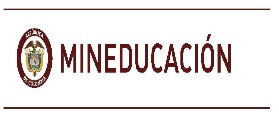 INFORME DE AUDITORÍA INFORME DE AUDITORÍA INFORME DE AUDITORÍA INFORME DE AUDITORÍA INFORME DE AUDITORÍA INFORME DE AUDITORÍA INFORME DE AUDITORÍA INFORME DE AUDITORÍA INFORME DE AUDITORÍA INFORME DE AUDITORÍA INFORME DE AUDITORÍA INFORME DE AUDITORÍA INFORME DE AUDITORÍA INFORME DE AUDITORÍA Numero de Auditoria:Numero de Auditoria:Numero de Auditoria:Numero de Auditoria:2018-AE-10 2018-AE-10 2018-AE-10 2018-AE-10 2018-AE-10 2018-AE-10 2018-AE-10 2018-AE-10 2018-AE-10 2018-AE-10 Reunión de AperturaReunión de AperturaReunión de AperturaReunión de AperturaReunión de CierreReunión de CierreReunión de CierreReunión de CierreReunión de CierreReunión de CierreDía 14 Mes 11 2018HastaHastaDía 3Mes  12Año 2018LÍDER DE PROCESO / JEFE(S) DEPENDENCIA(S): CAMILO ANDRES GUTIERREZ SILVALÍDER DE PROCESO / JEFE(S) DEPENDENCIA(S): CAMILO ANDRES GUTIERREZ SILVALÍDER DE PROCESO / JEFE(S) DEPENDENCIA(S): CAMILO ANDRES GUTIERREZ SILVALÍDER DE PROCESO / JEFE(S) DEPENDENCIA(S): CAMILO ANDRES GUTIERREZ SILVALÍDER DE PROCESO / JEFE(S) DEPENDENCIA(S): CAMILO ANDRES GUTIERREZ SILVALÍDER DE PROCESO / JEFE(S) DEPENDENCIA(S): CAMILO ANDRES GUTIERREZ SILVALÍDER DE PROCESO / JEFE(S) DEPENDENCIA(S): CAMILO ANDRES GUTIERREZ SILVALÍDER DE PROCESO / JEFE(S) DEPENDENCIA(S): CAMILO ANDRES GUTIERREZ SILVALÍDER DE PROCESO / JEFE(S) DEPENDENCIA(S): CAMILO ANDRES GUTIERREZ SILVALÍDER DE PROCESO / JEFE(S) DEPENDENCIA(S): CAMILO ANDRES GUTIERREZ SILVALÍDER DE PROCESO / JEFE(S) DEPENDENCIA(S): CAMILO ANDRES GUTIERREZ SILVALÍDER DE PROCESO / JEFE(S) DEPENDENCIA(S): CAMILO ANDRES GUTIERREZ SILVALÍDER DE PROCESO / JEFE(S) DEPENDENCIA(S): CAMILO ANDRES GUTIERREZ SILVALÍDER DE PROCESO / JEFE(S) DEPENDENCIA(S): CAMILO ANDRES GUTIERREZ SILVAEQUIPO AUDITOR AUDITOR LIDER: MARTHA LUCIA CARBONELL CALDERONAUDITORES DE APOYO: KELLY JOHANNA GORDILLO GÓMEZJONNATHAN RICARDO CORTÉS RIVERALILIANA PARRA ROJASEQUIPO AUDITOR AUDITOR LIDER: MARTHA LUCIA CARBONELL CALDERONAUDITORES DE APOYO: KELLY JOHANNA GORDILLO GÓMEZJONNATHAN RICARDO CORTÉS RIVERALILIANA PARRA ROJASEQUIPO AUDITOR AUDITOR LIDER: MARTHA LUCIA CARBONELL CALDERONAUDITORES DE APOYO: KELLY JOHANNA GORDILLO GÓMEZJONNATHAN RICARDO CORTÉS RIVERALILIANA PARRA ROJASEQUIPO AUDITOR AUDITOR LIDER: MARTHA LUCIA CARBONELL CALDERONAUDITORES DE APOYO: KELLY JOHANNA GORDILLO GÓMEZJONNATHAN RICARDO CORTÉS RIVERALILIANA PARRA ROJASEQUIPO AUDITOR AUDITOR LIDER: MARTHA LUCIA CARBONELL CALDERONAUDITORES DE APOYO: KELLY JOHANNA GORDILLO GÓMEZJONNATHAN RICARDO CORTÉS RIVERALILIANA PARRA ROJASEQUIPO AUDITOR AUDITOR LIDER: MARTHA LUCIA CARBONELL CALDERONAUDITORES DE APOYO: KELLY JOHANNA GORDILLO GÓMEZJONNATHAN RICARDO CORTÉS RIVERALILIANA PARRA ROJASEQUIPO AUDITOR AUDITOR LIDER: MARTHA LUCIA CARBONELL CALDERONAUDITORES DE APOYO: KELLY JOHANNA GORDILLO GÓMEZJONNATHAN RICARDO CORTÉS RIVERALILIANA PARRA ROJASEQUIPO AUDITOR AUDITOR LIDER: MARTHA LUCIA CARBONELL CALDERONAUDITORES DE APOYO: KELLY JOHANNA GORDILLO GÓMEZJONNATHAN RICARDO CORTÉS RIVERALILIANA PARRA ROJASEQUIPO AUDITOR AUDITOR LIDER: MARTHA LUCIA CARBONELL CALDERONAUDITORES DE APOYO: KELLY JOHANNA GORDILLO GÓMEZJONNATHAN RICARDO CORTÉS RIVERALILIANA PARRA ROJASEQUIPO AUDITOR AUDITOR LIDER: MARTHA LUCIA CARBONELL CALDERONAUDITORES DE APOYO: KELLY JOHANNA GORDILLO GÓMEZJONNATHAN RICARDO CORTÉS RIVERALILIANA PARRA ROJASEQUIPO AUDITOR AUDITOR LIDER: MARTHA LUCIA CARBONELL CALDERONAUDITORES DE APOYO: KELLY JOHANNA GORDILLO GÓMEZJONNATHAN RICARDO CORTÉS RIVERALILIANA PARRA ROJASEQUIPO AUDITOR AUDITOR LIDER: MARTHA LUCIA CARBONELL CALDERONAUDITORES DE APOYO: KELLY JOHANNA GORDILLO GÓMEZJONNATHAN RICARDO CORTÉS RIVERALILIANA PARRA ROJASEQUIPO AUDITOR AUDITOR LIDER: MARTHA LUCIA CARBONELL CALDERONAUDITORES DE APOYO: KELLY JOHANNA GORDILLO GÓMEZJONNATHAN RICARDO CORTÉS RIVERALILIANA PARRA ROJASEQUIPO AUDITOR AUDITOR LIDER: MARTHA LUCIA CARBONELL CALDERONAUDITORES DE APOYO: KELLY JOHANNA GORDILLO GÓMEZJONNATHAN RICARDO CORTÉS RIVERALILIANA PARRA ROJASOBJETIVO DE AUDITORÍA: Evaluar de manera independiente y objetiva la efectividad del Plan Anual de Participación Ciudadana y Rendición de Cuentas del Ministerio de Educación Nacional.OBJETIVO DE AUDITORÍA: Evaluar de manera independiente y objetiva la efectividad del Plan Anual de Participación Ciudadana y Rendición de Cuentas del Ministerio de Educación Nacional.OBJETIVO DE AUDITORÍA: Evaluar de manera independiente y objetiva la efectividad del Plan Anual de Participación Ciudadana y Rendición de Cuentas del Ministerio de Educación Nacional.OBJETIVO DE AUDITORÍA: Evaluar de manera independiente y objetiva la efectividad del Plan Anual de Participación Ciudadana y Rendición de Cuentas del Ministerio de Educación Nacional.OBJETIVO DE AUDITORÍA: Evaluar de manera independiente y objetiva la efectividad del Plan Anual de Participación Ciudadana y Rendición de Cuentas del Ministerio de Educación Nacional.OBJETIVO DE AUDITORÍA: Evaluar de manera independiente y objetiva la efectividad del Plan Anual de Participación Ciudadana y Rendición de Cuentas del Ministerio de Educación Nacional.OBJETIVO DE AUDITORÍA: Evaluar de manera independiente y objetiva la efectividad del Plan Anual de Participación Ciudadana y Rendición de Cuentas del Ministerio de Educación Nacional.OBJETIVO DE AUDITORÍA: Evaluar de manera independiente y objetiva la efectividad del Plan Anual de Participación Ciudadana y Rendición de Cuentas del Ministerio de Educación Nacional.OBJETIVO DE AUDITORÍA: Evaluar de manera independiente y objetiva la efectividad del Plan Anual de Participación Ciudadana y Rendición de Cuentas del Ministerio de Educación Nacional.OBJETIVO DE AUDITORÍA: Evaluar de manera independiente y objetiva la efectividad del Plan Anual de Participación Ciudadana y Rendición de Cuentas del Ministerio de Educación Nacional.OBJETIVO DE AUDITORÍA: Evaluar de manera independiente y objetiva la efectividad del Plan Anual de Participación Ciudadana y Rendición de Cuentas del Ministerio de Educación Nacional.OBJETIVO DE AUDITORÍA: Evaluar de manera independiente y objetiva la efectividad del Plan Anual de Participación Ciudadana y Rendición de Cuentas del Ministerio de Educación Nacional.OBJETIVO DE AUDITORÍA: Evaluar de manera independiente y objetiva la efectividad del Plan Anual de Participación Ciudadana y Rendición de Cuentas del Ministerio de Educación Nacional.OBJETIVO DE AUDITORÍA: Evaluar de manera independiente y objetiva la efectividad del Plan Anual de Participación Ciudadana y Rendición de Cuentas del Ministerio de Educación Nacional.OBJETIVO DE AUDITORÍA: Evaluar de manera independiente y objetiva la efectividad del Plan Anual de Participación Ciudadana y Rendición de Cuentas del Ministerio de Educación Nacional.OBJETIVO DE AUDITORÍA: Evaluar de manera independiente y objetiva la efectividad del Plan Anual de Participación Ciudadana y Rendición de Cuentas del Ministerio de Educación Nacional.OBJETIVO DE AUDITORÍA: Evaluar de manera independiente y objetiva la efectividad del Plan Anual de Participación Ciudadana y Rendición de Cuentas del Ministerio de Educación Nacional.OBJETIVO DE AUDITORÍA: Evaluar de manera independiente y objetiva la efectividad del Plan Anual de Participación Ciudadana y Rendición de Cuentas del Ministerio de Educación Nacional.OBJETIVO DE AUDITORÍA: Evaluar de manera independiente y objetiva la efectividad del Plan Anual de Participación Ciudadana y Rendición de Cuentas del Ministerio de Educación Nacional.OBJETIVO DE AUDITORÍA: Evaluar de manera independiente y objetiva la efectividad del Plan Anual de Participación Ciudadana y Rendición de Cuentas del Ministerio de Educación Nacional.OBJETIVO DE AUDITORÍA: Evaluar de manera independiente y objetiva la efectividad del Plan Anual de Participación Ciudadana y Rendición de Cuentas del Ministerio de Educación Nacional.OBJETIVO DE AUDITORÍA: Evaluar de manera independiente y objetiva la efectividad del Plan Anual de Participación Ciudadana y Rendición de Cuentas del Ministerio de Educación Nacional.OBJETIVO DE AUDITORÍA: Evaluar de manera independiente y objetiva la efectividad del Plan Anual de Participación Ciudadana y Rendición de Cuentas del Ministerio de Educación Nacional.OBJETIVO DE AUDITORÍA: Evaluar de manera independiente y objetiva la efectividad del Plan Anual de Participación Ciudadana y Rendición de Cuentas del Ministerio de Educación Nacional.OBJETIVO DE AUDITORÍA: Evaluar de manera independiente y objetiva la efectividad del Plan Anual de Participación Ciudadana y Rendición de Cuentas del Ministerio de Educación Nacional.OBJETIVO DE AUDITORÍA: Evaluar de manera independiente y objetiva la efectividad del Plan Anual de Participación Ciudadana y Rendición de Cuentas del Ministerio de Educación Nacional.OBJETIVO DE AUDITORÍA: Evaluar de manera independiente y objetiva la efectividad del Plan Anual de Participación Ciudadana y Rendición de Cuentas del Ministerio de Educación Nacional.OBJETIVO DE AUDITORÍA: Evaluar de manera independiente y objetiva la efectividad del Plan Anual de Participación Ciudadana y Rendición de Cuentas del Ministerio de Educación Nacional.ALCANCE DE AUDITORÍA: El alcance la auditoría al Plan Anual de Participación Ciudadana y Rendición de Cuentas, comprende la revisión de los siguientes aspectos:Procedimiento de “Promoción y Fortalecimiento de Participación Ciudadana y Rendición de Cuentas”Cumplimiento de la Política de Participación Ciudadana Control Social.El período a evaluar es la vigencia 2018.ALCANCE DE AUDITORÍA: El alcance la auditoría al Plan Anual de Participación Ciudadana y Rendición de Cuentas, comprende la revisión de los siguientes aspectos:Procedimiento de “Promoción y Fortalecimiento de Participación Ciudadana y Rendición de Cuentas”Cumplimiento de la Política de Participación Ciudadana Control Social.El período a evaluar es la vigencia 2018.ALCANCE DE AUDITORÍA: El alcance la auditoría al Plan Anual de Participación Ciudadana y Rendición de Cuentas, comprende la revisión de los siguientes aspectos:Procedimiento de “Promoción y Fortalecimiento de Participación Ciudadana y Rendición de Cuentas”Cumplimiento de la Política de Participación Ciudadana Control Social.El período a evaluar es la vigencia 2018.ALCANCE DE AUDITORÍA: El alcance la auditoría al Plan Anual de Participación Ciudadana y Rendición de Cuentas, comprende la revisión de los siguientes aspectos:Procedimiento de “Promoción y Fortalecimiento de Participación Ciudadana y Rendición de Cuentas”Cumplimiento de la Política de Participación Ciudadana Control Social.El período a evaluar es la vigencia 2018.ALCANCE DE AUDITORÍA: El alcance la auditoría al Plan Anual de Participación Ciudadana y Rendición de Cuentas, comprende la revisión de los siguientes aspectos:Procedimiento de “Promoción y Fortalecimiento de Participación Ciudadana y Rendición de Cuentas”Cumplimiento de la Política de Participación Ciudadana Control Social.El período a evaluar es la vigencia 2018.ALCANCE DE AUDITORÍA: El alcance la auditoría al Plan Anual de Participación Ciudadana y Rendición de Cuentas, comprende la revisión de los siguientes aspectos:Procedimiento de “Promoción y Fortalecimiento de Participación Ciudadana y Rendición de Cuentas”Cumplimiento de la Política de Participación Ciudadana Control Social.El período a evaluar es la vigencia 2018.ALCANCE DE AUDITORÍA: El alcance la auditoría al Plan Anual de Participación Ciudadana y Rendición de Cuentas, comprende la revisión de los siguientes aspectos:Procedimiento de “Promoción y Fortalecimiento de Participación Ciudadana y Rendición de Cuentas”Cumplimiento de la Política de Participación Ciudadana Control Social.El período a evaluar es la vigencia 2018.ALCANCE DE AUDITORÍA: El alcance la auditoría al Plan Anual de Participación Ciudadana y Rendición de Cuentas, comprende la revisión de los siguientes aspectos:Procedimiento de “Promoción y Fortalecimiento de Participación Ciudadana y Rendición de Cuentas”Cumplimiento de la Política de Participación Ciudadana Control Social.El período a evaluar es la vigencia 2018.ALCANCE DE AUDITORÍA: El alcance la auditoría al Plan Anual de Participación Ciudadana y Rendición de Cuentas, comprende la revisión de los siguientes aspectos:Procedimiento de “Promoción y Fortalecimiento de Participación Ciudadana y Rendición de Cuentas”Cumplimiento de la Política de Participación Ciudadana Control Social.El período a evaluar es la vigencia 2018.ALCANCE DE AUDITORÍA: El alcance la auditoría al Plan Anual de Participación Ciudadana y Rendición de Cuentas, comprende la revisión de los siguientes aspectos:Procedimiento de “Promoción y Fortalecimiento de Participación Ciudadana y Rendición de Cuentas”Cumplimiento de la Política de Participación Ciudadana Control Social.El período a evaluar es la vigencia 2018.ALCANCE DE AUDITORÍA: El alcance la auditoría al Plan Anual de Participación Ciudadana y Rendición de Cuentas, comprende la revisión de los siguientes aspectos:Procedimiento de “Promoción y Fortalecimiento de Participación Ciudadana y Rendición de Cuentas”Cumplimiento de la Política de Participación Ciudadana Control Social.El período a evaluar es la vigencia 2018.ALCANCE DE AUDITORÍA: El alcance la auditoría al Plan Anual de Participación Ciudadana y Rendición de Cuentas, comprende la revisión de los siguientes aspectos:Procedimiento de “Promoción y Fortalecimiento de Participación Ciudadana y Rendición de Cuentas”Cumplimiento de la Política de Participación Ciudadana Control Social.El período a evaluar es la vigencia 2018.ALCANCE DE AUDITORÍA: El alcance la auditoría al Plan Anual de Participación Ciudadana y Rendición de Cuentas, comprende la revisión de los siguientes aspectos:Procedimiento de “Promoción y Fortalecimiento de Participación Ciudadana y Rendición de Cuentas”Cumplimiento de la Política de Participación Ciudadana Control Social.El período a evaluar es la vigencia 2018.ALCANCE DE AUDITORÍA: El alcance la auditoría al Plan Anual de Participación Ciudadana y Rendición de Cuentas, comprende la revisión de los siguientes aspectos:Procedimiento de “Promoción y Fortalecimiento de Participación Ciudadana y Rendición de Cuentas”Cumplimiento de la Política de Participación Ciudadana Control Social.El período a evaluar es la vigencia 2018.ALCANCE DE AUDITORÍA: El alcance la auditoría al Plan Anual de Participación Ciudadana y Rendición de Cuentas, comprende la revisión de los siguientes aspectos:Procedimiento de “Promoción y Fortalecimiento de Participación Ciudadana y Rendición de Cuentas”Cumplimiento de la Política de Participación Ciudadana Control Social.El período a evaluar es la vigencia 2018.ALCANCE DE AUDITORÍA: El alcance la auditoría al Plan Anual de Participación Ciudadana y Rendición de Cuentas, comprende la revisión de los siguientes aspectos:Procedimiento de “Promoción y Fortalecimiento de Participación Ciudadana y Rendición de Cuentas”Cumplimiento de la Política de Participación Ciudadana Control Social.El período a evaluar es la vigencia 2018.ALCANCE DE AUDITORÍA: El alcance la auditoría al Plan Anual de Participación Ciudadana y Rendición de Cuentas, comprende la revisión de los siguientes aspectos:Procedimiento de “Promoción y Fortalecimiento de Participación Ciudadana y Rendición de Cuentas”Cumplimiento de la Política de Participación Ciudadana Control Social.El período a evaluar es la vigencia 2018.ALCANCE DE AUDITORÍA: El alcance la auditoría al Plan Anual de Participación Ciudadana y Rendición de Cuentas, comprende la revisión de los siguientes aspectos:Procedimiento de “Promoción y Fortalecimiento de Participación Ciudadana y Rendición de Cuentas”Cumplimiento de la Política de Participación Ciudadana Control Social.El período a evaluar es la vigencia 2018.ALCANCE DE AUDITORÍA: El alcance la auditoría al Plan Anual de Participación Ciudadana y Rendición de Cuentas, comprende la revisión de los siguientes aspectos:Procedimiento de “Promoción y Fortalecimiento de Participación Ciudadana y Rendición de Cuentas”Cumplimiento de la Política de Participación Ciudadana Control Social.El período a evaluar es la vigencia 2018.ALCANCE DE AUDITORÍA: El alcance la auditoría al Plan Anual de Participación Ciudadana y Rendición de Cuentas, comprende la revisión de los siguientes aspectos:Procedimiento de “Promoción y Fortalecimiento de Participación Ciudadana y Rendición de Cuentas”Cumplimiento de la Política de Participación Ciudadana Control Social.El período a evaluar es la vigencia 2018.ALCANCE DE AUDITORÍA: El alcance la auditoría al Plan Anual de Participación Ciudadana y Rendición de Cuentas, comprende la revisión de los siguientes aspectos:Procedimiento de “Promoción y Fortalecimiento de Participación Ciudadana y Rendición de Cuentas”Cumplimiento de la Política de Participación Ciudadana Control Social.El período a evaluar es la vigencia 2018.ALCANCE DE AUDITORÍA: El alcance la auditoría al Plan Anual de Participación Ciudadana y Rendición de Cuentas, comprende la revisión de los siguientes aspectos:Procedimiento de “Promoción y Fortalecimiento de Participación Ciudadana y Rendición de Cuentas”Cumplimiento de la Política de Participación Ciudadana Control Social.El período a evaluar es la vigencia 2018.ALCANCE DE AUDITORÍA: El alcance la auditoría al Plan Anual de Participación Ciudadana y Rendición de Cuentas, comprende la revisión de los siguientes aspectos:Procedimiento de “Promoción y Fortalecimiento de Participación Ciudadana y Rendición de Cuentas”Cumplimiento de la Política de Participación Ciudadana Control Social.El período a evaluar es la vigencia 2018.ALCANCE DE AUDITORÍA: El alcance la auditoría al Plan Anual de Participación Ciudadana y Rendición de Cuentas, comprende la revisión de los siguientes aspectos:Procedimiento de “Promoción y Fortalecimiento de Participación Ciudadana y Rendición de Cuentas”Cumplimiento de la Política de Participación Ciudadana Control Social.El período a evaluar es la vigencia 2018.ALCANCE DE AUDITORÍA: El alcance la auditoría al Plan Anual de Participación Ciudadana y Rendición de Cuentas, comprende la revisión de los siguientes aspectos:Procedimiento de “Promoción y Fortalecimiento de Participación Ciudadana y Rendición de Cuentas”Cumplimiento de la Política de Participación Ciudadana Control Social.El período a evaluar es la vigencia 2018.ALCANCE DE AUDITORÍA: El alcance la auditoría al Plan Anual de Participación Ciudadana y Rendición de Cuentas, comprende la revisión de los siguientes aspectos:Procedimiento de “Promoción y Fortalecimiento de Participación Ciudadana y Rendición de Cuentas”Cumplimiento de la Política de Participación Ciudadana Control Social.El período a evaluar es la vigencia 2018.ALCANCE DE AUDITORÍA: El alcance la auditoría al Plan Anual de Participación Ciudadana y Rendición de Cuentas, comprende la revisión de los siguientes aspectos:Procedimiento de “Promoción y Fortalecimiento de Participación Ciudadana y Rendición de Cuentas”Cumplimiento de la Política de Participación Ciudadana Control Social.El período a evaluar es la vigencia 2018.ALCANCE DE AUDITORÍA: El alcance la auditoría al Plan Anual de Participación Ciudadana y Rendición de Cuentas, comprende la revisión de los siguientes aspectos:Procedimiento de “Promoción y Fortalecimiento de Participación Ciudadana y Rendición de Cuentas”Cumplimiento de la Política de Participación Ciudadana Control Social.El período a evaluar es la vigencia 2018.CRITERIOS DE AUDITORÍA:  Normatividad Vigente, SIG, MIPG, Resolución 1760 de 2018 Ministerio de Educación Nacional.CRITERIOS DE AUDITORÍA:  Normatividad Vigente, SIG, MIPG, Resolución 1760 de 2018 Ministerio de Educación Nacional.CRITERIOS DE AUDITORÍA:  Normatividad Vigente, SIG, MIPG, Resolución 1760 de 2018 Ministerio de Educación Nacional.CRITERIOS DE AUDITORÍA:  Normatividad Vigente, SIG, MIPG, Resolución 1760 de 2018 Ministerio de Educación Nacional.CRITERIOS DE AUDITORÍA:  Normatividad Vigente, SIG, MIPG, Resolución 1760 de 2018 Ministerio de Educación Nacional.CRITERIOS DE AUDITORÍA:  Normatividad Vigente, SIG, MIPG, Resolución 1760 de 2018 Ministerio de Educación Nacional.CRITERIOS DE AUDITORÍA:  Normatividad Vigente, SIG, MIPG, Resolución 1760 de 2018 Ministerio de Educación Nacional.CRITERIOS DE AUDITORÍA:  Normatividad Vigente, SIG, MIPG, Resolución 1760 de 2018 Ministerio de Educación Nacional.CRITERIOS DE AUDITORÍA:  Normatividad Vigente, SIG, MIPG, Resolución 1760 de 2018 Ministerio de Educación Nacional.CRITERIOS DE AUDITORÍA:  Normatividad Vigente, SIG, MIPG, Resolución 1760 de 2018 Ministerio de Educación Nacional.CRITERIOS DE AUDITORÍA:  Normatividad Vigente, SIG, MIPG, Resolución 1760 de 2018 Ministerio de Educación Nacional.CRITERIOS DE AUDITORÍA:  Normatividad Vigente, SIG, MIPG, Resolución 1760 de 2018 Ministerio de Educación Nacional.CRITERIOS DE AUDITORÍA:  Normatividad Vigente, SIG, MIPG, Resolución 1760 de 2018 Ministerio de Educación Nacional.CRITERIOS DE AUDITORÍA:  Normatividad Vigente, SIG, MIPG, Resolución 1760 de 2018 Ministerio de Educación Nacional.CRITERIOS DE AUDITORÍA:  Normatividad Vigente, SIG, MIPG, Resolución 1760 de 2018 Ministerio de Educación Nacional.CRITERIOS DE AUDITORÍA:  Normatividad Vigente, SIG, MIPG, Resolución 1760 de 2018 Ministerio de Educación Nacional.CRITERIOS DE AUDITORÍA:  Normatividad Vigente, SIG, MIPG, Resolución 1760 de 2018 Ministerio de Educación Nacional.CRITERIOS DE AUDITORÍA:  Normatividad Vigente, SIG, MIPG, Resolución 1760 de 2018 Ministerio de Educación Nacional.CRITERIOS DE AUDITORÍA:  Normatividad Vigente, SIG, MIPG, Resolución 1760 de 2018 Ministerio de Educación Nacional.CRITERIOS DE AUDITORÍA:  Normatividad Vigente, SIG, MIPG, Resolución 1760 de 2018 Ministerio de Educación Nacional.CRITERIOS DE AUDITORÍA:  Normatividad Vigente, SIG, MIPG, Resolución 1760 de 2018 Ministerio de Educación Nacional.CRITERIOS DE AUDITORÍA:  Normatividad Vigente, SIG, MIPG, Resolución 1760 de 2018 Ministerio de Educación Nacional.CRITERIOS DE AUDITORÍA:  Normatividad Vigente, SIG, MIPG, Resolución 1760 de 2018 Ministerio de Educación Nacional.CRITERIOS DE AUDITORÍA:  Normatividad Vigente, SIG, MIPG, Resolución 1760 de 2018 Ministerio de Educación Nacional.CRITERIOS DE AUDITORÍA:  Normatividad Vigente, SIG, MIPG, Resolución 1760 de 2018 Ministerio de Educación Nacional.CRITERIOS DE AUDITORÍA:  Normatividad Vigente, SIG, MIPG, Resolución 1760 de 2018 Ministerio de Educación Nacional.CRITERIOS DE AUDITORÍA:  Normatividad Vigente, SIG, MIPG, Resolución 1760 de 2018 Ministerio de Educación Nacional.CRITERIOS DE AUDITORÍA:  Normatividad Vigente, SIG, MIPG, Resolución 1760 de 2018 Ministerio de Educación Nacional.RESUMEN GENERALRESUMEN GENERALRESUMEN GENERALRESUMEN GENERALRESUMEN GENERALRESUMEN GENERALRESUMEN GENERALRESUMEN GENERALRESUMEN GENERALRESUMEN GENERALRESUMEN GENERALRESUMEN GENERALRESUMEN GENERALRESUMEN GENERALRIESGOS Y EVALUACIÓN DE CONTROLES:En la matriz de riesgos reportada en el SIG se encontró  que en el objetivo del proceso   “Establecer el direccionamiento estratégico sectorial e institucional mediante la formulación y seguimiento de los planes, programas y proyectos, la gestión de la información del sector educación y la asignación de recursos financieros para dar cumplimiento a los objetivos institucionales y sectoriales”,  el riesgo se enfoca solamente en la Inadecuada formulación del plan sectorial e institucional, dejando por fuera el riesgo de inadecuado seguimiento e igualmente la formulación y seguimiento de los demás planes, programas y proyectos del ciclo de la gestión pública.RIESGOS Y EVALUACIÓN DE CONTROLES:En la matriz de riesgos reportada en el SIG se encontró  que en el objetivo del proceso   “Establecer el direccionamiento estratégico sectorial e institucional mediante la formulación y seguimiento de los planes, programas y proyectos, la gestión de la información del sector educación y la asignación de recursos financieros para dar cumplimiento a los objetivos institucionales y sectoriales”,  el riesgo se enfoca solamente en la Inadecuada formulación del plan sectorial e institucional, dejando por fuera el riesgo de inadecuado seguimiento e igualmente la formulación y seguimiento de los demás planes, programas y proyectos del ciclo de la gestión pública.RIESGOS Y EVALUACIÓN DE CONTROLES:En la matriz de riesgos reportada en el SIG se encontró  que en el objetivo del proceso   “Establecer el direccionamiento estratégico sectorial e institucional mediante la formulación y seguimiento de los planes, programas y proyectos, la gestión de la información del sector educación y la asignación de recursos financieros para dar cumplimiento a los objetivos institucionales y sectoriales”,  el riesgo se enfoca solamente en la Inadecuada formulación del plan sectorial e institucional, dejando por fuera el riesgo de inadecuado seguimiento e igualmente la formulación y seguimiento de los demás planes, programas y proyectos del ciclo de la gestión pública.RIESGOS Y EVALUACIÓN DE CONTROLES:En la matriz de riesgos reportada en el SIG se encontró  que en el objetivo del proceso   “Establecer el direccionamiento estratégico sectorial e institucional mediante la formulación y seguimiento de los planes, programas y proyectos, la gestión de la información del sector educación y la asignación de recursos financieros para dar cumplimiento a los objetivos institucionales y sectoriales”,  el riesgo se enfoca solamente en la Inadecuada formulación del plan sectorial e institucional, dejando por fuera el riesgo de inadecuado seguimiento e igualmente la formulación y seguimiento de los demás planes, programas y proyectos del ciclo de la gestión pública.RIESGOS Y EVALUACIÓN DE CONTROLES:En la matriz de riesgos reportada en el SIG se encontró  que en el objetivo del proceso   “Establecer el direccionamiento estratégico sectorial e institucional mediante la formulación y seguimiento de los planes, programas y proyectos, la gestión de la información del sector educación y la asignación de recursos financieros para dar cumplimiento a los objetivos institucionales y sectoriales”,  el riesgo se enfoca solamente en la Inadecuada formulación del plan sectorial e institucional, dejando por fuera el riesgo de inadecuado seguimiento e igualmente la formulación y seguimiento de los demás planes, programas y proyectos del ciclo de la gestión pública.RIESGOS Y EVALUACIÓN DE CONTROLES:En la matriz de riesgos reportada en el SIG se encontró  que en el objetivo del proceso   “Establecer el direccionamiento estratégico sectorial e institucional mediante la formulación y seguimiento de los planes, programas y proyectos, la gestión de la información del sector educación y la asignación de recursos financieros para dar cumplimiento a los objetivos institucionales y sectoriales”,  el riesgo se enfoca solamente en la Inadecuada formulación del plan sectorial e institucional, dejando por fuera el riesgo de inadecuado seguimiento e igualmente la formulación y seguimiento de los demás planes, programas y proyectos del ciclo de la gestión pública.RIESGOS Y EVALUACIÓN DE CONTROLES:En la matriz de riesgos reportada en el SIG se encontró  que en el objetivo del proceso   “Establecer el direccionamiento estratégico sectorial e institucional mediante la formulación y seguimiento de los planes, programas y proyectos, la gestión de la información del sector educación y la asignación de recursos financieros para dar cumplimiento a los objetivos institucionales y sectoriales”,  el riesgo se enfoca solamente en la Inadecuada formulación del plan sectorial e institucional, dejando por fuera el riesgo de inadecuado seguimiento e igualmente la formulación y seguimiento de los demás planes, programas y proyectos del ciclo de la gestión pública.RIESGOS Y EVALUACIÓN DE CONTROLES:En la matriz de riesgos reportada en el SIG se encontró  que en el objetivo del proceso   “Establecer el direccionamiento estratégico sectorial e institucional mediante la formulación y seguimiento de los planes, programas y proyectos, la gestión de la información del sector educación y la asignación de recursos financieros para dar cumplimiento a los objetivos institucionales y sectoriales”,  el riesgo se enfoca solamente en la Inadecuada formulación del plan sectorial e institucional, dejando por fuera el riesgo de inadecuado seguimiento e igualmente la formulación y seguimiento de los demás planes, programas y proyectos del ciclo de la gestión pública.RIESGOS Y EVALUACIÓN DE CONTROLES:En la matriz de riesgos reportada en el SIG se encontró  que en el objetivo del proceso   “Establecer el direccionamiento estratégico sectorial e institucional mediante la formulación y seguimiento de los planes, programas y proyectos, la gestión de la información del sector educación y la asignación de recursos financieros para dar cumplimiento a los objetivos institucionales y sectoriales”,  el riesgo se enfoca solamente en la Inadecuada formulación del plan sectorial e institucional, dejando por fuera el riesgo de inadecuado seguimiento e igualmente la formulación y seguimiento de los demás planes, programas y proyectos del ciclo de la gestión pública.RIESGOS Y EVALUACIÓN DE CONTROLES:En la matriz de riesgos reportada en el SIG se encontró  que en el objetivo del proceso   “Establecer el direccionamiento estratégico sectorial e institucional mediante la formulación y seguimiento de los planes, programas y proyectos, la gestión de la información del sector educación y la asignación de recursos financieros para dar cumplimiento a los objetivos institucionales y sectoriales”,  el riesgo se enfoca solamente en la Inadecuada formulación del plan sectorial e institucional, dejando por fuera el riesgo de inadecuado seguimiento e igualmente la formulación y seguimiento de los demás planes, programas y proyectos del ciclo de la gestión pública.RIESGOS Y EVALUACIÓN DE CONTROLES:En la matriz de riesgos reportada en el SIG se encontró  que en el objetivo del proceso   “Establecer el direccionamiento estratégico sectorial e institucional mediante la formulación y seguimiento de los planes, programas y proyectos, la gestión de la información del sector educación y la asignación de recursos financieros para dar cumplimiento a los objetivos institucionales y sectoriales”,  el riesgo se enfoca solamente en la Inadecuada formulación del plan sectorial e institucional, dejando por fuera el riesgo de inadecuado seguimiento e igualmente la formulación y seguimiento de los demás planes, programas y proyectos del ciclo de la gestión pública.RIESGOS Y EVALUACIÓN DE CONTROLES:En la matriz de riesgos reportada en el SIG se encontró  que en el objetivo del proceso   “Establecer el direccionamiento estratégico sectorial e institucional mediante la formulación y seguimiento de los planes, programas y proyectos, la gestión de la información del sector educación y la asignación de recursos financieros para dar cumplimiento a los objetivos institucionales y sectoriales”,  el riesgo se enfoca solamente en la Inadecuada formulación del plan sectorial e institucional, dejando por fuera el riesgo de inadecuado seguimiento e igualmente la formulación y seguimiento de los demás planes, programas y proyectos del ciclo de la gestión pública.RIESGOS Y EVALUACIÓN DE CONTROLES:En la matriz de riesgos reportada en el SIG se encontró  que en el objetivo del proceso   “Establecer el direccionamiento estratégico sectorial e institucional mediante la formulación y seguimiento de los planes, programas y proyectos, la gestión de la información del sector educación y la asignación de recursos financieros para dar cumplimiento a los objetivos institucionales y sectoriales”,  el riesgo se enfoca solamente en la Inadecuada formulación del plan sectorial e institucional, dejando por fuera el riesgo de inadecuado seguimiento e igualmente la formulación y seguimiento de los demás planes, programas y proyectos del ciclo de la gestión pública.RIESGOS Y EVALUACIÓN DE CONTROLES:En la matriz de riesgos reportada en el SIG se encontró  que en el objetivo del proceso   “Establecer el direccionamiento estratégico sectorial e institucional mediante la formulación y seguimiento de los planes, programas y proyectos, la gestión de la información del sector educación y la asignación de recursos financieros para dar cumplimiento a los objetivos institucionales y sectoriales”,  el riesgo se enfoca solamente en la Inadecuada formulación del plan sectorial e institucional, dejando por fuera el riesgo de inadecuado seguimiento e igualmente la formulación y seguimiento de los demás planes, programas y proyectos del ciclo de la gestión pública.RIESGOS Y EVALUACIÓN DE CONTROLES:En la matriz de riesgos reportada en el SIG se encontró  que en el objetivo del proceso   “Establecer el direccionamiento estratégico sectorial e institucional mediante la formulación y seguimiento de los planes, programas y proyectos, la gestión de la información del sector educación y la asignación de recursos financieros para dar cumplimiento a los objetivos institucionales y sectoriales”,  el riesgo se enfoca solamente en la Inadecuada formulación del plan sectorial e institucional, dejando por fuera el riesgo de inadecuado seguimiento e igualmente la formulación y seguimiento de los demás planes, programas y proyectos del ciclo de la gestión pública.RIESGOS Y EVALUACIÓN DE CONTROLES:En la matriz de riesgos reportada en el SIG se encontró  que en el objetivo del proceso   “Establecer el direccionamiento estratégico sectorial e institucional mediante la formulación y seguimiento de los planes, programas y proyectos, la gestión de la información del sector educación y la asignación de recursos financieros para dar cumplimiento a los objetivos institucionales y sectoriales”,  el riesgo se enfoca solamente en la Inadecuada formulación del plan sectorial e institucional, dejando por fuera el riesgo de inadecuado seguimiento e igualmente la formulación y seguimiento de los demás planes, programas y proyectos del ciclo de la gestión pública.RIESGOS Y EVALUACIÓN DE CONTROLES:En la matriz de riesgos reportada en el SIG se encontró  que en el objetivo del proceso   “Establecer el direccionamiento estratégico sectorial e institucional mediante la formulación y seguimiento de los planes, programas y proyectos, la gestión de la información del sector educación y la asignación de recursos financieros para dar cumplimiento a los objetivos institucionales y sectoriales”,  el riesgo se enfoca solamente en la Inadecuada formulación del plan sectorial e institucional, dejando por fuera el riesgo de inadecuado seguimiento e igualmente la formulación y seguimiento de los demás planes, programas y proyectos del ciclo de la gestión pública.RIESGOS Y EVALUACIÓN DE CONTROLES:En la matriz de riesgos reportada en el SIG se encontró  que en el objetivo del proceso   “Establecer el direccionamiento estratégico sectorial e institucional mediante la formulación y seguimiento de los planes, programas y proyectos, la gestión de la información del sector educación y la asignación de recursos financieros para dar cumplimiento a los objetivos institucionales y sectoriales”,  el riesgo se enfoca solamente en la Inadecuada formulación del plan sectorial e institucional, dejando por fuera el riesgo de inadecuado seguimiento e igualmente la formulación y seguimiento de los demás planes, programas y proyectos del ciclo de la gestión pública.RIESGOS Y EVALUACIÓN DE CONTROLES:En la matriz de riesgos reportada en el SIG se encontró  que en el objetivo del proceso   “Establecer el direccionamiento estratégico sectorial e institucional mediante la formulación y seguimiento de los planes, programas y proyectos, la gestión de la información del sector educación y la asignación de recursos financieros para dar cumplimiento a los objetivos institucionales y sectoriales”,  el riesgo se enfoca solamente en la Inadecuada formulación del plan sectorial e institucional, dejando por fuera el riesgo de inadecuado seguimiento e igualmente la formulación y seguimiento de los demás planes, programas y proyectos del ciclo de la gestión pública.RIESGOS Y EVALUACIÓN DE CONTROLES:En la matriz de riesgos reportada en el SIG se encontró  que en el objetivo del proceso   “Establecer el direccionamiento estratégico sectorial e institucional mediante la formulación y seguimiento de los planes, programas y proyectos, la gestión de la información del sector educación y la asignación de recursos financieros para dar cumplimiento a los objetivos institucionales y sectoriales”,  el riesgo se enfoca solamente en la Inadecuada formulación del plan sectorial e institucional, dejando por fuera el riesgo de inadecuado seguimiento e igualmente la formulación y seguimiento de los demás planes, programas y proyectos del ciclo de la gestión pública.RIESGOS Y EVALUACIÓN DE CONTROLES:En la matriz de riesgos reportada en el SIG se encontró  que en el objetivo del proceso   “Establecer el direccionamiento estratégico sectorial e institucional mediante la formulación y seguimiento de los planes, programas y proyectos, la gestión de la información del sector educación y la asignación de recursos financieros para dar cumplimiento a los objetivos institucionales y sectoriales”,  el riesgo se enfoca solamente en la Inadecuada formulación del plan sectorial e institucional, dejando por fuera el riesgo de inadecuado seguimiento e igualmente la formulación y seguimiento de los demás planes, programas y proyectos del ciclo de la gestión pública.RIESGOS Y EVALUACIÓN DE CONTROLES:En la matriz de riesgos reportada en el SIG se encontró  que en el objetivo del proceso   “Establecer el direccionamiento estratégico sectorial e institucional mediante la formulación y seguimiento de los planes, programas y proyectos, la gestión de la información del sector educación y la asignación de recursos financieros para dar cumplimiento a los objetivos institucionales y sectoriales”,  el riesgo se enfoca solamente en la Inadecuada formulación del plan sectorial e institucional, dejando por fuera el riesgo de inadecuado seguimiento e igualmente la formulación y seguimiento de los demás planes, programas y proyectos del ciclo de la gestión pública.RIESGOS Y EVALUACIÓN DE CONTROLES:En la matriz de riesgos reportada en el SIG se encontró  que en el objetivo del proceso   “Establecer el direccionamiento estratégico sectorial e institucional mediante la formulación y seguimiento de los planes, programas y proyectos, la gestión de la información del sector educación y la asignación de recursos financieros para dar cumplimiento a los objetivos institucionales y sectoriales”,  el riesgo se enfoca solamente en la Inadecuada formulación del plan sectorial e institucional, dejando por fuera el riesgo de inadecuado seguimiento e igualmente la formulación y seguimiento de los demás planes, programas y proyectos del ciclo de la gestión pública.RIESGOS Y EVALUACIÓN DE CONTROLES:En la matriz de riesgos reportada en el SIG se encontró  que en el objetivo del proceso   “Establecer el direccionamiento estratégico sectorial e institucional mediante la formulación y seguimiento de los planes, programas y proyectos, la gestión de la información del sector educación y la asignación de recursos financieros para dar cumplimiento a los objetivos institucionales y sectoriales”,  el riesgo se enfoca solamente en la Inadecuada formulación del plan sectorial e institucional, dejando por fuera el riesgo de inadecuado seguimiento e igualmente la formulación y seguimiento de los demás planes, programas y proyectos del ciclo de la gestión pública.RIESGOS Y EVALUACIÓN DE CONTROLES:En la matriz de riesgos reportada en el SIG se encontró  que en el objetivo del proceso   “Establecer el direccionamiento estratégico sectorial e institucional mediante la formulación y seguimiento de los planes, programas y proyectos, la gestión de la información del sector educación y la asignación de recursos financieros para dar cumplimiento a los objetivos institucionales y sectoriales”,  el riesgo se enfoca solamente en la Inadecuada formulación del plan sectorial e institucional, dejando por fuera el riesgo de inadecuado seguimiento e igualmente la formulación y seguimiento de los demás planes, programas y proyectos del ciclo de la gestión pública.RIESGOS Y EVALUACIÓN DE CONTROLES:En la matriz de riesgos reportada en el SIG se encontró  que en el objetivo del proceso   “Establecer el direccionamiento estratégico sectorial e institucional mediante la formulación y seguimiento de los planes, programas y proyectos, la gestión de la información del sector educación y la asignación de recursos financieros para dar cumplimiento a los objetivos institucionales y sectoriales”,  el riesgo se enfoca solamente en la Inadecuada formulación del plan sectorial e institucional, dejando por fuera el riesgo de inadecuado seguimiento e igualmente la formulación y seguimiento de los demás planes, programas y proyectos del ciclo de la gestión pública.RIESGOS Y EVALUACIÓN DE CONTROLES:En la matriz de riesgos reportada en el SIG se encontró  que en el objetivo del proceso   “Establecer el direccionamiento estratégico sectorial e institucional mediante la formulación y seguimiento de los planes, programas y proyectos, la gestión de la información del sector educación y la asignación de recursos financieros para dar cumplimiento a los objetivos institucionales y sectoriales”,  el riesgo se enfoca solamente en la Inadecuada formulación del plan sectorial e institucional, dejando por fuera el riesgo de inadecuado seguimiento e igualmente la formulación y seguimiento de los demás planes, programas y proyectos del ciclo de la gestión pública.RIESGOS Y EVALUACIÓN DE CONTROLES:En la matriz de riesgos reportada en el SIG se encontró  que en el objetivo del proceso   “Establecer el direccionamiento estratégico sectorial e institucional mediante la formulación y seguimiento de los planes, programas y proyectos, la gestión de la información del sector educación y la asignación de recursos financieros para dar cumplimiento a los objetivos institucionales y sectoriales”,  el riesgo se enfoca solamente en la Inadecuada formulación del plan sectorial e institucional, dejando por fuera el riesgo de inadecuado seguimiento e igualmente la formulación y seguimiento de los demás planes, programas y proyectos del ciclo de la gestión pública.RIESGOS Y EVALUACIÓN DE CONTROLES:En la matriz de riesgos reportada en el SIG se encontró  que en el objetivo del proceso   “Establecer el direccionamiento estratégico sectorial e institucional mediante la formulación y seguimiento de los planes, programas y proyectos, la gestión de la información del sector educación y la asignación de recursos financieros para dar cumplimiento a los objetivos institucionales y sectoriales”,  el riesgo se enfoca solamente en la Inadecuada formulación del plan sectorial e institucional, dejando por fuera el riesgo de inadecuado seguimiento e igualmente la formulación y seguimiento de los demás planes, programas y proyectos del ciclo de la gestión pública.RIESGOS Y EVALUACIÓN DE CONTROLES:En la matriz de riesgos reportada en el SIG se encontró  que en el objetivo del proceso   “Establecer el direccionamiento estratégico sectorial e institucional mediante la formulación y seguimiento de los planes, programas y proyectos, la gestión de la información del sector educación y la asignación de recursos financieros para dar cumplimiento a los objetivos institucionales y sectoriales”,  el riesgo se enfoca solamente en la Inadecuada formulación del plan sectorial e institucional, dejando por fuera el riesgo de inadecuado seguimiento e igualmente la formulación y seguimiento de los demás planes, programas y proyectos del ciclo de la gestión pública.RIESGOS Y EVALUACIÓN DE CONTROLES:En la matriz de riesgos reportada en el SIG se encontró  que en el objetivo del proceso   “Establecer el direccionamiento estratégico sectorial e institucional mediante la formulación y seguimiento de los planes, programas y proyectos, la gestión de la información del sector educación y la asignación de recursos financieros para dar cumplimiento a los objetivos institucionales y sectoriales”,  el riesgo se enfoca solamente en la Inadecuada formulación del plan sectorial e institucional, dejando por fuera el riesgo de inadecuado seguimiento e igualmente la formulación y seguimiento de los demás planes, programas y proyectos del ciclo de la gestión pública.RIESGOS Y EVALUACIÓN DE CONTROLES:En la matriz de riesgos reportada en el SIG se encontró  que en el objetivo del proceso   “Establecer el direccionamiento estratégico sectorial e institucional mediante la formulación y seguimiento de los planes, programas y proyectos, la gestión de la información del sector educación y la asignación de recursos financieros para dar cumplimiento a los objetivos institucionales y sectoriales”,  el riesgo se enfoca solamente en la Inadecuada formulación del plan sectorial e institucional, dejando por fuera el riesgo de inadecuado seguimiento e igualmente la formulación y seguimiento de los demás planes, programas y proyectos del ciclo de la gestión pública.RIESGOS Y EVALUACIÓN DE CONTROLES:En la matriz de riesgos reportada en el SIG se encontró  que en el objetivo del proceso   “Establecer el direccionamiento estratégico sectorial e institucional mediante la formulación y seguimiento de los planes, programas y proyectos, la gestión de la información del sector educación y la asignación de recursos financieros para dar cumplimiento a los objetivos institucionales y sectoriales”,  el riesgo se enfoca solamente en la Inadecuada formulación del plan sectorial e institucional, dejando por fuera el riesgo de inadecuado seguimiento e igualmente la formulación y seguimiento de los demás planes, programas y proyectos del ciclo de la gestión pública.RIESGOS Y EVALUACIÓN DE CONTROLES:En la matriz de riesgos reportada en el SIG se encontró  que en el objetivo del proceso   “Establecer el direccionamiento estratégico sectorial e institucional mediante la formulación y seguimiento de los planes, programas y proyectos, la gestión de la información del sector educación y la asignación de recursos financieros para dar cumplimiento a los objetivos institucionales y sectoriales”,  el riesgo se enfoca solamente en la Inadecuada formulación del plan sectorial e institucional, dejando por fuera el riesgo de inadecuado seguimiento e igualmente la formulación y seguimiento de los demás planes, programas y proyectos del ciclo de la gestión pública.RIESGOS Y EVALUACIÓN DE CONTROLES:En la matriz de riesgos reportada en el SIG se encontró  que en el objetivo del proceso   “Establecer el direccionamiento estratégico sectorial e institucional mediante la formulación y seguimiento de los planes, programas y proyectos, la gestión de la información del sector educación y la asignación de recursos financieros para dar cumplimiento a los objetivos institucionales y sectoriales”,  el riesgo se enfoca solamente en la Inadecuada formulación del plan sectorial e institucional, dejando por fuera el riesgo de inadecuado seguimiento e igualmente la formulación y seguimiento de los demás planes, programas y proyectos del ciclo de la gestión pública.RIESGOS Y EVALUACIÓN DE CONTROLES:En la matriz de riesgos reportada en el SIG se encontró  que en el objetivo del proceso   “Establecer el direccionamiento estratégico sectorial e institucional mediante la formulación y seguimiento de los planes, programas y proyectos, la gestión de la información del sector educación y la asignación de recursos financieros para dar cumplimiento a los objetivos institucionales y sectoriales”,  el riesgo se enfoca solamente en la Inadecuada formulación del plan sectorial e institucional, dejando por fuera el riesgo de inadecuado seguimiento e igualmente la formulación y seguimiento de los demás planes, programas y proyectos del ciclo de la gestión pública.RIESGOS Y EVALUACIÓN DE CONTROLES:En la matriz de riesgos reportada en el SIG se encontró  que en el objetivo del proceso   “Establecer el direccionamiento estratégico sectorial e institucional mediante la formulación y seguimiento de los planes, programas y proyectos, la gestión de la información del sector educación y la asignación de recursos financieros para dar cumplimiento a los objetivos institucionales y sectoriales”,  el riesgo se enfoca solamente en la Inadecuada formulación del plan sectorial e institucional, dejando por fuera el riesgo de inadecuado seguimiento e igualmente la formulación y seguimiento de los demás planes, programas y proyectos del ciclo de la gestión pública.RIESGOS Y EVALUACIÓN DE CONTROLES:En la matriz de riesgos reportada en el SIG se encontró  que en el objetivo del proceso   “Establecer el direccionamiento estratégico sectorial e institucional mediante la formulación y seguimiento de los planes, programas y proyectos, la gestión de la información del sector educación y la asignación de recursos financieros para dar cumplimiento a los objetivos institucionales y sectoriales”,  el riesgo se enfoca solamente en la Inadecuada formulación del plan sectorial e institucional, dejando por fuera el riesgo de inadecuado seguimiento e igualmente la formulación y seguimiento de los demás planes, programas y proyectos del ciclo de la gestión pública.RIESGOS Y EVALUACIÓN DE CONTROLES:En la matriz de riesgos reportada en el SIG se encontró  que en el objetivo del proceso   “Establecer el direccionamiento estratégico sectorial e institucional mediante la formulación y seguimiento de los planes, programas y proyectos, la gestión de la información del sector educación y la asignación de recursos financieros para dar cumplimiento a los objetivos institucionales y sectoriales”,  el riesgo se enfoca solamente en la Inadecuada formulación del plan sectorial e institucional, dejando por fuera el riesgo de inadecuado seguimiento e igualmente la formulación y seguimiento de los demás planes, programas y proyectos del ciclo de la gestión pública.RIESGOS Y EVALUACIÓN DE CONTROLES:En la matriz de riesgos reportada en el SIG se encontró  que en el objetivo del proceso   “Establecer el direccionamiento estratégico sectorial e institucional mediante la formulación y seguimiento de los planes, programas y proyectos, la gestión de la información del sector educación y la asignación de recursos financieros para dar cumplimiento a los objetivos institucionales y sectoriales”,  el riesgo se enfoca solamente en la Inadecuada formulación del plan sectorial e institucional, dejando por fuera el riesgo de inadecuado seguimiento e igualmente la formulación y seguimiento de los demás planes, programas y proyectos del ciclo de la gestión pública.RIESGOS Y EVALUACIÓN DE CONTROLES:En la matriz de riesgos reportada en el SIG se encontró  que en el objetivo del proceso   “Establecer el direccionamiento estratégico sectorial e institucional mediante la formulación y seguimiento de los planes, programas y proyectos, la gestión de la información del sector educación y la asignación de recursos financieros para dar cumplimiento a los objetivos institucionales y sectoriales”,  el riesgo se enfoca solamente en la Inadecuada formulación del plan sectorial e institucional, dejando por fuera el riesgo de inadecuado seguimiento e igualmente la formulación y seguimiento de los demás planes, programas y proyectos del ciclo de la gestión pública.RIESGOS Y EVALUACIÓN DE CONTROLES:En la matriz de riesgos reportada en el SIG se encontró  que en el objetivo del proceso   “Establecer el direccionamiento estratégico sectorial e institucional mediante la formulación y seguimiento de los planes, programas y proyectos, la gestión de la información del sector educación y la asignación de recursos financieros para dar cumplimiento a los objetivos institucionales y sectoriales”,  el riesgo se enfoca solamente en la Inadecuada formulación del plan sectorial e institucional, dejando por fuera el riesgo de inadecuado seguimiento e igualmente la formulación y seguimiento de los demás planes, programas y proyectos del ciclo de la gestión pública.RIESGOS Y EVALUACIÓN DE CONTROLES:En la matriz de riesgos reportada en el SIG se encontró  que en el objetivo del proceso   “Establecer el direccionamiento estratégico sectorial e institucional mediante la formulación y seguimiento de los planes, programas y proyectos, la gestión de la información del sector educación y la asignación de recursos financieros para dar cumplimiento a los objetivos institucionales y sectoriales”,  el riesgo se enfoca solamente en la Inadecuada formulación del plan sectorial e institucional, dejando por fuera el riesgo de inadecuado seguimiento e igualmente la formulación y seguimiento de los demás planes, programas y proyectos del ciclo de la gestión pública.RIESGOS Y EVALUACIÓN DE CONTROLES:En la matriz de riesgos reportada en el SIG se encontró  que en el objetivo del proceso   “Establecer el direccionamiento estratégico sectorial e institucional mediante la formulación y seguimiento de los planes, programas y proyectos, la gestión de la información del sector educación y la asignación de recursos financieros para dar cumplimiento a los objetivos institucionales y sectoriales”,  el riesgo se enfoca solamente en la Inadecuada formulación del plan sectorial e institucional, dejando por fuera el riesgo de inadecuado seguimiento e igualmente la formulación y seguimiento de los demás planes, programas y proyectos del ciclo de la gestión pública.RIESGOS Y EVALUACIÓN DE CONTROLES:En la matriz de riesgos reportada en el SIG se encontró  que en el objetivo del proceso   “Establecer el direccionamiento estratégico sectorial e institucional mediante la formulación y seguimiento de los planes, programas y proyectos, la gestión de la información del sector educación y la asignación de recursos financieros para dar cumplimiento a los objetivos institucionales y sectoriales”,  el riesgo se enfoca solamente en la Inadecuada formulación del plan sectorial e institucional, dejando por fuera el riesgo de inadecuado seguimiento e igualmente la formulación y seguimiento de los demás planes, programas y proyectos del ciclo de la gestión pública.RIESGOS Y EVALUACIÓN DE CONTROLES:En la matriz de riesgos reportada en el SIG se encontró  que en el objetivo del proceso   “Establecer el direccionamiento estratégico sectorial e institucional mediante la formulación y seguimiento de los planes, programas y proyectos, la gestión de la información del sector educación y la asignación de recursos financieros para dar cumplimiento a los objetivos institucionales y sectoriales”,  el riesgo se enfoca solamente en la Inadecuada formulación del plan sectorial e institucional, dejando por fuera el riesgo de inadecuado seguimiento e igualmente la formulación y seguimiento de los demás planes, programas y proyectos del ciclo de la gestión pública.RIESGOS Y EVALUACIÓN DE CONTROLES:En la matriz de riesgos reportada en el SIG se encontró  que en el objetivo del proceso   “Establecer el direccionamiento estratégico sectorial e institucional mediante la formulación y seguimiento de los planes, programas y proyectos, la gestión de la información del sector educación y la asignación de recursos financieros para dar cumplimiento a los objetivos institucionales y sectoriales”,  el riesgo se enfoca solamente en la Inadecuada formulación del plan sectorial e institucional, dejando por fuera el riesgo de inadecuado seguimiento e igualmente la formulación y seguimiento de los demás planes, programas y proyectos del ciclo de la gestión pública.RIESGOS Y EVALUACIÓN DE CONTROLES:En la matriz de riesgos reportada en el SIG se encontró  que en el objetivo del proceso   “Establecer el direccionamiento estratégico sectorial e institucional mediante la formulación y seguimiento de los planes, programas y proyectos, la gestión de la información del sector educación y la asignación de recursos financieros para dar cumplimiento a los objetivos institucionales y sectoriales”,  el riesgo se enfoca solamente en la Inadecuada formulación del plan sectorial e institucional, dejando por fuera el riesgo de inadecuado seguimiento e igualmente la formulación y seguimiento de los demás planes, programas y proyectos del ciclo de la gestión pública.RIESGOS Y EVALUACIÓN DE CONTROLES:En la matriz de riesgos reportada en el SIG se encontró  que en el objetivo del proceso   “Establecer el direccionamiento estratégico sectorial e institucional mediante la formulación y seguimiento de los planes, programas y proyectos, la gestión de la información del sector educación y la asignación de recursos financieros para dar cumplimiento a los objetivos institucionales y sectoriales”,  el riesgo se enfoca solamente en la Inadecuada formulación del plan sectorial e institucional, dejando por fuera el riesgo de inadecuado seguimiento e igualmente la formulación y seguimiento de los demás planes, programas y proyectos del ciclo de la gestión pública.RIESGOS Y EVALUACIÓN DE CONTROLES:En la matriz de riesgos reportada en el SIG se encontró  que en el objetivo del proceso   “Establecer el direccionamiento estratégico sectorial e institucional mediante la formulación y seguimiento de los planes, programas y proyectos, la gestión de la información del sector educación y la asignación de recursos financieros para dar cumplimiento a los objetivos institucionales y sectoriales”,  el riesgo se enfoca solamente en la Inadecuada formulación del plan sectorial e institucional, dejando por fuera el riesgo de inadecuado seguimiento e igualmente la formulación y seguimiento de los demás planes, programas y proyectos del ciclo de la gestión pública.RIESGOS Y EVALUACIÓN DE CONTROLES:En la matriz de riesgos reportada en el SIG se encontró  que en el objetivo del proceso   “Establecer el direccionamiento estratégico sectorial e institucional mediante la formulación y seguimiento de los planes, programas y proyectos, la gestión de la información del sector educación y la asignación de recursos financieros para dar cumplimiento a los objetivos institucionales y sectoriales”,  el riesgo se enfoca solamente en la Inadecuada formulación del plan sectorial e institucional, dejando por fuera el riesgo de inadecuado seguimiento e igualmente la formulación y seguimiento de los demás planes, programas y proyectos del ciclo de la gestión pública.RIESGOS Y EVALUACIÓN DE CONTROLES:En la matriz de riesgos reportada en el SIG se encontró  que en el objetivo del proceso   “Establecer el direccionamiento estratégico sectorial e institucional mediante la formulación y seguimiento de los planes, programas y proyectos, la gestión de la información del sector educación y la asignación de recursos financieros para dar cumplimiento a los objetivos institucionales y sectoriales”,  el riesgo se enfoca solamente en la Inadecuada formulación del plan sectorial e institucional, dejando por fuera el riesgo de inadecuado seguimiento e igualmente la formulación y seguimiento de los demás planes, programas y proyectos del ciclo de la gestión pública.RIESGOS Y EVALUACIÓN DE CONTROLES:En la matriz de riesgos reportada en el SIG se encontró  que en el objetivo del proceso   “Establecer el direccionamiento estratégico sectorial e institucional mediante la formulación y seguimiento de los planes, programas y proyectos, la gestión de la información del sector educación y la asignación de recursos financieros para dar cumplimiento a los objetivos institucionales y sectoriales”,  el riesgo se enfoca solamente en la Inadecuada formulación del plan sectorial e institucional, dejando por fuera el riesgo de inadecuado seguimiento e igualmente la formulación y seguimiento de los demás planes, programas y proyectos del ciclo de la gestión pública.RIESGOS Y EVALUACIÓN DE CONTROLES:En la matriz de riesgos reportada en el SIG se encontró  que en el objetivo del proceso   “Establecer el direccionamiento estratégico sectorial e institucional mediante la formulación y seguimiento de los planes, programas y proyectos, la gestión de la información del sector educación y la asignación de recursos financieros para dar cumplimiento a los objetivos institucionales y sectoriales”,  el riesgo se enfoca solamente en la Inadecuada formulación del plan sectorial e institucional, dejando por fuera el riesgo de inadecuado seguimiento e igualmente la formulación y seguimiento de los demás planes, programas y proyectos del ciclo de la gestión pública.RIESGOS Y EVALUACIÓN DE CONTROLES:En la matriz de riesgos reportada en el SIG se encontró  que en el objetivo del proceso   “Establecer el direccionamiento estratégico sectorial e institucional mediante la formulación y seguimiento de los planes, programas y proyectos, la gestión de la información del sector educación y la asignación de recursos financieros para dar cumplimiento a los objetivos institucionales y sectoriales”,  el riesgo se enfoca solamente en la Inadecuada formulación del plan sectorial e institucional, dejando por fuera el riesgo de inadecuado seguimiento e igualmente la formulación y seguimiento de los demás planes, programas y proyectos del ciclo de la gestión pública.RIESGOS Y EVALUACIÓN DE CONTROLES:En la matriz de riesgos reportada en el SIG se encontró  que en el objetivo del proceso   “Establecer el direccionamiento estratégico sectorial e institucional mediante la formulación y seguimiento de los planes, programas y proyectos, la gestión de la información del sector educación y la asignación de recursos financieros para dar cumplimiento a los objetivos institucionales y sectoriales”,  el riesgo se enfoca solamente en la Inadecuada formulación del plan sectorial e institucional, dejando por fuera el riesgo de inadecuado seguimiento e igualmente la formulación y seguimiento de los demás planes, programas y proyectos del ciclo de la gestión pública.PLANES, PROGRAMAS Y PROYECTOS E INDICADORES:  El Plan de Participación Ciudadana del Ministerio de Educación Nacional cuenta con 43 actividades tendientes a garantizar los derechos de los ciudadanos en la intervención del ciclo de la gestión pública a través de escenarios de discusión y construcción de acuerdos.   Además, se cuenta con canales de diálogo y comunicación con la ciudadanía y grupos de interés tales como: Chat de atención al ciudadano, ventanilla única, llamada virtual, foros nacionales, regionales y virtuales, participación en ferias de servicios al ciudadano, y otros eventos promovidos por el Ministerio o en los que participa institucionalmente.PLANES, PROGRAMAS Y PROYECTOS E INDICADORES:  El Plan de Participación Ciudadana del Ministerio de Educación Nacional cuenta con 43 actividades tendientes a garantizar los derechos de los ciudadanos en la intervención del ciclo de la gestión pública a través de escenarios de discusión y construcción de acuerdos.   Además, se cuenta con canales de diálogo y comunicación con la ciudadanía y grupos de interés tales como: Chat de atención al ciudadano, ventanilla única, llamada virtual, foros nacionales, regionales y virtuales, participación en ferias de servicios al ciudadano, y otros eventos promovidos por el Ministerio o en los que participa institucionalmente.PLANES, PROGRAMAS Y PROYECTOS E INDICADORES:  El Plan de Participación Ciudadana del Ministerio de Educación Nacional cuenta con 43 actividades tendientes a garantizar los derechos de los ciudadanos en la intervención del ciclo de la gestión pública a través de escenarios de discusión y construcción de acuerdos.   Además, se cuenta con canales de diálogo y comunicación con la ciudadanía y grupos de interés tales como: Chat de atención al ciudadano, ventanilla única, llamada virtual, foros nacionales, regionales y virtuales, participación en ferias de servicios al ciudadano, y otros eventos promovidos por el Ministerio o en los que participa institucionalmente.PLANES, PROGRAMAS Y PROYECTOS E INDICADORES:  El Plan de Participación Ciudadana del Ministerio de Educación Nacional cuenta con 43 actividades tendientes a garantizar los derechos de los ciudadanos en la intervención del ciclo de la gestión pública a través de escenarios de discusión y construcción de acuerdos.   Además, se cuenta con canales de diálogo y comunicación con la ciudadanía y grupos de interés tales como: Chat de atención al ciudadano, ventanilla única, llamada virtual, foros nacionales, regionales y virtuales, participación en ferias de servicios al ciudadano, y otros eventos promovidos por el Ministerio o en los que participa institucionalmente.PLANES, PROGRAMAS Y PROYECTOS E INDICADORES:  El Plan de Participación Ciudadana del Ministerio de Educación Nacional cuenta con 43 actividades tendientes a garantizar los derechos de los ciudadanos en la intervención del ciclo de la gestión pública a través de escenarios de discusión y construcción de acuerdos.   Además, se cuenta con canales de diálogo y comunicación con la ciudadanía y grupos de interés tales como: Chat de atención al ciudadano, ventanilla única, llamada virtual, foros nacionales, regionales y virtuales, participación en ferias de servicios al ciudadano, y otros eventos promovidos por el Ministerio o en los que participa institucionalmente.PLANES, PROGRAMAS Y PROYECTOS E INDICADORES:  El Plan de Participación Ciudadana del Ministerio de Educación Nacional cuenta con 43 actividades tendientes a garantizar los derechos de los ciudadanos en la intervención del ciclo de la gestión pública a través de escenarios de discusión y construcción de acuerdos.   Además, se cuenta con canales de diálogo y comunicación con la ciudadanía y grupos de interés tales como: Chat de atención al ciudadano, ventanilla única, llamada virtual, foros nacionales, regionales y virtuales, participación en ferias de servicios al ciudadano, y otros eventos promovidos por el Ministerio o en los que participa institucionalmente.PLANES, PROGRAMAS Y PROYECTOS E INDICADORES:  El Plan de Participación Ciudadana del Ministerio de Educación Nacional cuenta con 43 actividades tendientes a garantizar los derechos de los ciudadanos en la intervención del ciclo de la gestión pública a través de escenarios de discusión y construcción de acuerdos.   Además, se cuenta con canales de diálogo y comunicación con la ciudadanía y grupos de interés tales como: Chat de atención al ciudadano, ventanilla única, llamada virtual, foros nacionales, regionales y virtuales, participación en ferias de servicios al ciudadano, y otros eventos promovidos por el Ministerio o en los que participa institucionalmente.PLANES, PROGRAMAS Y PROYECTOS E INDICADORES:  El Plan de Participación Ciudadana del Ministerio de Educación Nacional cuenta con 43 actividades tendientes a garantizar los derechos de los ciudadanos en la intervención del ciclo de la gestión pública a través de escenarios de discusión y construcción de acuerdos.   Además, se cuenta con canales de diálogo y comunicación con la ciudadanía y grupos de interés tales como: Chat de atención al ciudadano, ventanilla única, llamada virtual, foros nacionales, regionales y virtuales, participación en ferias de servicios al ciudadano, y otros eventos promovidos por el Ministerio o en los que participa institucionalmente.PLANES, PROGRAMAS Y PROYECTOS E INDICADORES:  El Plan de Participación Ciudadana del Ministerio de Educación Nacional cuenta con 43 actividades tendientes a garantizar los derechos de los ciudadanos en la intervención del ciclo de la gestión pública a través de escenarios de discusión y construcción de acuerdos.   Además, se cuenta con canales de diálogo y comunicación con la ciudadanía y grupos de interés tales como: Chat de atención al ciudadano, ventanilla única, llamada virtual, foros nacionales, regionales y virtuales, participación en ferias de servicios al ciudadano, y otros eventos promovidos por el Ministerio o en los que participa institucionalmente.PLANES, PROGRAMAS Y PROYECTOS E INDICADORES:  El Plan de Participación Ciudadana del Ministerio de Educación Nacional cuenta con 43 actividades tendientes a garantizar los derechos de los ciudadanos en la intervención del ciclo de la gestión pública a través de escenarios de discusión y construcción de acuerdos.   Además, se cuenta con canales de diálogo y comunicación con la ciudadanía y grupos de interés tales como: Chat de atención al ciudadano, ventanilla única, llamada virtual, foros nacionales, regionales y virtuales, participación en ferias de servicios al ciudadano, y otros eventos promovidos por el Ministerio o en los que participa institucionalmente.PLANES, PROGRAMAS Y PROYECTOS E INDICADORES:  El Plan de Participación Ciudadana del Ministerio de Educación Nacional cuenta con 43 actividades tendientes a garantizar los derechos de los ciudadanos en la intervención del ciclo de la gestión pública a través de escenarios de discusión y construcción de acuerdos.   Además, se cuenta con canales de diálogo y comunicación con la ciudadanía y grupos de interés tales como: Chat de atención al ciudadano, ventanilla única, llamada virtual, foros nacionales, regionales y virtuales, participación en ferias de servicios al ciudadano, y otros eventos promovidos por el Ministerio o en los que participa institucionalmente.PLANES, PROGRAMAS Y PROYECTOS E INDICADORES:  El Plan de Participación Ciudadana del Ministerio de Educación Nacional cuenta con 43 actividades tendientes a garantizar los derechos de los ciudadanos en la intervención del ciclo de la gestión pública a través de escenarios de discusión y construcción de acuerdos.   Además, se cuenta con canales de diálogo y comunicación con la ciudadanía y grupos de interés tales como: Chat de atención al ciudadano, ventanilla única, llamada virtual, foros nacionales, regionales y virtuales, participación en ferias de servicios al ciudadano, y otros eventos promovidos por el Ministerio o en los que participa institucionalmente.PLANES, PROGRAMAS Y PROYECTOS E INDICADORES:  El Plan de Participación Ciudadana del Ministerio de Educación Nacional cuenta con 43 actividades tendientes a garantizar los derechos de los ciudadanos en la intervención del ciclo de la gestión pública a través de escenarios de discusión y construcción de acuerdos.   Además, se cuenta con canales de diálogo y comunicación con la ciudadanía y grupos de interés tales como: Chat de atención al ciudadano, ventanilla única, llamada virtual, foros nacionales, regionales y virtuales, participación en ferias de servicios al ciudadano, y otros eventos promovidos por el Ministerio o en los que participa institucionalmente.PLANES, PROGRAMAS Y PROYECTOS E INDICADORES:  El Plan de Participación Ciudadana del Ministerio de Educación Nacional cuenta con 43 actividades tendientes a garantizar los derechos de los ciudadanos en la intervención del ciclo de la gestión pública a través de escenarios de discusión y construcción de acuerdos.   Además, se cuenta con canales de diálogo y comunicación con la ciudadanía y grupos de interés tales como: Chat de atención al ciudadano, ventanilla única, llamada virtual, foros nacionales, regionales y virtuales, participación en ferias de servicios al ciudadano, y otros eventos promovidos por el Ministerio o en los que participa institucionalmente.PLANES, PROGRAMAS Y PROYECTOS E INDICADORES:  El Plan de Participación Ciudadana del Ministerio de Educación Nacional cuenta con 43 actividades tendientes a garantizar los derechos de los ciudadanos en la intervención del ciclo de la gestión pública a través de escenarios de discusión y construcción de acuerdos.   Además, se cuenta con canales de diálogo y comunicación con la ciudadanía y grupos de interés tales como: Chat de atención al ciudadano, ventanilla única, llamada virtual, foros nacionales, regionales y virtuales, participación en ferias de servicios al ciudadano, y otros eventos promovidos por el Ministerio o en los que participa institucionalmente.PLANES, PROGRAMAS Y PROYECTOS E INDICADORES:  El Plan de Participación Ciudadana del Ministerio de Educación Nacional cuenta con 43 actividades tendientes a garantizar los derechos de los ciudadanos en la intervención del ciclo de la gestión pública a través de escenarios de discusión y construcción de acuerdos.   Además, se cuenta con canales de diálogo y comunicación con la ciudadanía y grupos de interés tales como: Chat de atención al ciudadano, ventanilla única, llamada virtual, foros nacionales, regionales y virtuales, participación en ferias de servicios al ciudadano, y otros eventos promovidos por el Ministerio o en los que participa institucionalmente.PLANES, PROGRAMAS Y PROYECTOS E INDICADORES:  El Plan de Participación Ciudadana del Ministerio de Educación Nacional cuenta con 43 actividades tendientes a garantizar los derechos de los ciudadanos en la intervención del ciclo de la gestión pública a través de escenarios de discusión y construcción de acuerdos.   Además, se cuenta con canales de diálogo y comunicación con la ciudadanía y grupos de interés tales como: Chat de atención al ciudadano, ventanilla única, llamada virtual, foros nacionales, regionales y virtuales, participación en ferias de servicios al ciudadano, y otros eventos promovidos por el Ministerio o en los que participa institucionalmente.PLANES, PROGRAMAS Y PROYECTOS E INDICADORES:  El Plan de Participación Ciudadana del Ministerio de Educación Nacional cuenta con 43 actividades tendientes a garantizar los derechos de los ciudadanos en la intervención del ciclo de la gestión pública a través de escenarios de discusión y construcción de acuerdos.   Además, se cuenta con canales de diálogo y comunicación con la ciudadanía y grupos de interés tales como: Chat de atención al ciudadano, ventanilla única, llamada virtual, foros nacionales, regionales y virtuales, participación en ferias de servicios al ciudadano, y otros eventos promovidos por el Ministerio o en los que participa institucionalmente.PLANES, PROGRAMAS Y PROYECTOS E INDICADORES:  El Plan de Participación Ciudadana del Ministerio de Educación Nacional cuenta con 43 actividades tendientes a garantizar los derechos de los ciudadanos en la intervención del ciclo de la gestión pública a través de escenarios de discusión y construcción de acuerdos.   Además, se cuenta con canales de diálogo y comunicación con la ciudadanía y grupos de interés tales como: Chat de atención al ciudadano, ventanilla única, llamada virtual, foros nacionales, regionales y virtuales, participación en ferias de servicios al ciudadano, y otros eventos promovidos por el Ministerio o en los que participa institucionalmente.PLANES, PROGRAMAS Y PROYECTOS E INDICADORES:  El Plan de Participación Ciudadana del Ministerio de Educación Nacional cuenta con 43 actividades tendientes a garantizar los derechos de los ciudadanos en la intervención del ciclo de la gestión pública a través de escenarios de discusión y construcción de acuerdos.   Además, se cuenta con canales de diálogo y comunicación con la ciudadanía y grupos de interés tales como: Chat de atención al ciudadano, ventanilla única, llamada virtual, foros nacionales, regionales y virtuales, participación en ferias de servicios al ciudadano, y otros eventos promovidos por el Ministerio o en los que participa institucionalmente.PLANES, PROGRAMAS Y PROYECTOS E INDICADORES:  El Plan de Participación Ciudadana del Ministerio de Educación Nacional cuenta con 43 actividades tendientes a garantizar los derechos de los ciudadanos en la intervención del ciclo de la gestión pública a través de escenarios de discusión y construcción de acuerdos.   Además, se cuenta con canales de diálogo y comunicación con la ciudadanía y grupos de interés tales como: Chat de atención al ciudadano, ventanilla única, llamada virtual, foros nacionales, regionales y virtuales, participación en ferias de servicios al ciudadano, y otros eventos promovidos por el Ministerio o en los que participa institucionalmente.PLANES, PROGRAMAS Y PROYECTOS E INDICADORES:  El Plan de Participación Ciudadana del Ministerio de Educación Nacional cuenta con 43 actividades tendientes a garantizar los derechos de los ciudadanos en la intervención del ciclo de la gestión pública a través de escenarios de discusión y construcción de acuerdos.   Además, se cuenta con canales de diálogo y comunicación con la ciudadanía y grupos de interés tales como: Chat de atención al ciudadano, ventanilla única, llamada virtual, foros nacionales, regionales y virtuales, participación en ferias de servicios al ciudadano, y otros eventos promovidos por el Ministerio o en los que participa institucionalmente.PLANES, PROGRAMAS Y PROYECTOS E INDICADORES:  El Plan de Participación Ciudadana del Ministerio de Educación Nacional cuenta con 43 actividades tendientes a garantizar los derechos de los ciudadanos en la intervención del ciclo de la gestión pública a través de escenarios de discusión y construcción de acuerdos.   Además, se cuenta con canales de diálogo y comunicación con la ciudadanía y grupos de interés tales como: Chat de atención al ciudadano, ventanilla única, llamada virtual, foros nacionales, regionales y virtuales, participación en ferias de servicios al ciudadano, y otros eventos promovidos por el Ministerio o en los que participa institucionalmente.PLANES, PROGRAMAS Y PROYECTOS E INDICADORES:  El Plan de Participación Ciudadana del Ministerio de Educación Nacional cuenta con 43 actividades tendientes a garantizar los derechos de los ciudadanos en la intervención del ciclo de la gestión pública a través de escenarios de discusión y construcción de acuerdos.   Además, se cuenta con canales de diálogo y comunicación con la ciudadanía y grupos de interés tales como: Chat de atención al ciudadano, ventanilla única, llamada virtual, foros nacionales, regionales y virtuales, participación en ferias de servicios al ciudadano, y otros eventos promovidos por el Ministerio o en los que participa institucionalmente.PLANES, PROGRAMAS Y PROYECTOS E INDICADORES:  El Plan de Participación Ciudadana del Ministerio de Educación Nacional cuenta con 43 actividades tendientes a garantizar los derechos de los ciudadanos en la intervención del ciclo de la gestión pública a través de escenarios de discusión y construcción de acuerdos.   Además, se cuenta con canales de diálogo y comunicación con la ciudadanía y grupos de interés tales como: Chat de atención al ciudadano, ventanilla única, llamada virtual, foros nacionales, regionales y virtuales, participación en ferias de servicios al ciudadano, y otros eventos promovidos por el Ministerio o en los que participa institucionalmente.PLANES, PROGRAMAS Y PROYECTOS E INDICADORES:  El Plan de Participación Ciudadana del Ministerio de Educación Nacional cuenta con 43 actividades tendientes a garantizar los derechos de los ciudadanos en la intervención del ciclo de la gestión pública a través de escenarios de discusión y construcción de acuerdos.   Además, se cuenta con canales de diálogo y comunicación con la ciudadanía y grupos de interés tales como: Chat de atención al ciudadano, ventanilla única, llamada virtual, foros nacionales, regionales y virtuales, participación en ferias de servicios al ciudadano, y otros eventos promovidos por el Ministerio o en los que participa institucionalmente.PLANES, PROGRAMAS Y PROYECTOS E INDICADORES:  El Plan de Participación Ciudadana del Ministerio de Educación Nacional cuenta con 43 actividades tendientes a garantizar los derechos de los ciudadanos en la intervención del ciclo de la gestión pública a través de escenarios de discusión y construcción de acuerdos.   Además, se cuenta con canales de diálogo y comunicación con la ciudadanía y grupos de interés tales como: Chat de atención al ciudadano, ventanilla única, llamada virtual, foros nacionales, regionales y virtuales, participación en ferias de servicios al ciudadano, y otros eventos promovidos por el Ministerio o en los que participa institucionalmente.PLANES, PROGRAMAS Y PROYECTOS E INDICADORES:  El Plan de Participación Ciudadana del Ministerio de Educación Nacional cuenta con 43 actividades tendientes a garantizar los derechos de los ciudadanos en la intervención del ciclo de la gestión pública a través de escenarios de discusión y construcción de acuerdos.   Además, se cuenta con canales de diálogo y comunicación con la ciudadanía y grupos de interés tales como: Chat de atención al ciudadano, ventanilla única, llamada virtual, foros nacionales, regionales y virtuales, participación en ferias de servicios al ciudadano, y otros eventos promovidos por el Ministerio o en los que participa institucionalmente.PLANES, PROGRAMAS Y PROYECTOS E INDICADORES:  El Plan de Participación Ciudadana del Ministerio de Educación Nacional cuenta con 43 actividades tendientes a garantizar los derechos de los ciudadanos en la intervención del ciclo de la gestión pública a través de escenarios de discusión y construcción de acuerdos.   Además, se cuenta con canales de diálogo y comunicación con la ciudadanía y grupos de interés tales como: Chat de atención al ciudadano, ventanilla única, llamada virtual, foros nacionales, regionales y virtuales, participación en ferias de servicios al ciudadano, y otros eventos promovidos por el Ministerio o en los que participa institucionalmente.PLANES, PROGRAMAS Y PROYECTOS E INDICADORES:  El Plan de Participación Ciudadana del Ministerio de Educación Nacional cuenta con 43 actividades tendientes a garantizar los derechos de los ciudadanos en la intervención del ciclo de la gestión pública a través de escenarios de discusión y construcción de acuerdos.   Además, se cuenta con canales de diálogo y comunicación con la ciudadanía y grupos de interés tales como: Chat de atención al ciudadano, ventanilla única, llamada virtual, foros nacionales, regionales y virtuales, participación en ferias de servicios al ciudadano, y otros eventos promovidos por el Ministerio o en los que participa institucionalmente.PLANES, PROGRAMAS Y PROYECTOS E INDICADORES:  El Plan de Participación Ciudadana del Ministerio de Educación Nacional cuenta con 43 actividades tendientes a garantizar los derechos de los ciudadanos en la intervención del ciclo de la gestión pública a través de escenarios de discusión y construcción de acuerdos.   Además, se cuenta con canales de diálogo y comunicación con la ciudadanía y grupos de interés tales como: Chat de atención al ciudadano, ventanilla única, llamada virtual, foros nacionales, regionales y virtuales, participación en ferias de servicios al ciudadano, y otros eventos promovidos por el Ministerio o en los que participa institucionalmente.PLANES, PROGRAMAS Y PROYECTOS E INDICADORES:  El Plan de Participación Ciudadana del Ministerio de Educación Nacional cuenta con 43 actividades tendientes a garantizar los derechos de los ciudadanos en la intervención del ciclo de la gestión pública a través de escenarios de discusión y construcción de acuerdos.   Además, se cuenta con canales de diálogo y comunicación con la ciudadanía y grupos de interés tales como: Chat de atención al ciudadano, ventanilla única, llamada virtual, foros nacionales, regionales y virtuales, participación en ferias de servicios al ciudadano, y otros eventos promovidos por el Ministerio o en los que participa institucionalmente.PLANES, PROGRAMAS Y PROYECTOS E INDICADORES:  El Plan de Participación Ciudadana del Ministerio de Educación Nacional cuenta con 43 actividades tendientes a garantizar los derechos de los ciudadanos en la intervención del ciclo de la gestión pública a través de escenarios de discusión y construcción de acuerdos.   Además, se cuenta con canales de diálogo y comunicación con la ciudadanía y grupos de interés tales como: Chat de atención al ciudadano, ventanilla única, llamada virtual, foros nacionales, regionales y virtuales, participación en ferias de servicios al ciudadano, y otros eventos promovidos por el Ministerio o en los que participa institucionalmente.PLANES, PROGRAMAS Y PROYECTOS E INDICADORES:  El Plan de Participación Ciudadana del Ministerio de Educación Nacional cuenta con 43 actividades tendientes a garantizar los derechos de los ciudadanos en la intervención del ciclo de la gestión pública a través de escenarios de discusión y construcción de acuerdos.   Además, se cuenta con canales de diálogo y comunicación con la ciudadanía y grupos de interés tales como: Chat de atención al ciudadano, ventanilla única, llamada virtual, foros nacionales, regionales y virtuales, participación en ferias de servicios al ciudadano, y otros eventos promovidos por el Ministerio o en los que participa institucionalmente.PLANES, PROGRAMAS Y PROYECTOS E INDICADORES:  El Plan de Participación Ciudadana del Ministerio de Educación Nacional cuenta con 43 actividades tendientes a garantizar los derechos de los ciudadanos en la intervención del ciclo de la gestión pública a través de escenarios de discusión y construcción de acuerdos.   Además, se cuenta con canales de diálogo y comunicación con la ciudadanía y grupos de interés tales como: Chat de atención al ciudadano, ventanilla única, llamada virtual, foros nacionales, regionales y virtuales, participación en ferias de servicios al ciudadano, y otros eventos promovidos por el Ministerio o en los que participa institucionalmente.PLANES, PROGRAMAS Y PROYECTOS E INDICADORES:  El Plan de Participación Ciudadana del Ministerio de Educación Nacional cuenta con 43 actividades tendientes a garantizar los derechos de los ciudadanos en la intervención del ciclo de la gestión pública a través de escenarios de discusión y construcción de acuerdos.   Además, se cuenta con canales de diálogo y comunicación con la ciudadanía y grupos de interés tales como: Chat de atención al ciudadano, ventanilla única, llamada virtual, foros nacionales, regionales y virtuales, participación en ferias de servicios al ciudadano, y otros eventos promovidos por el Ministerio o en los que participa institucionalmente.PLANES, PROGRAMAS Y PROYECTOS E INDICADORES:  El Plan de Participación Ciudadana del Ministerio de Educación Nacional cuenta con 43 actividades tendientes a garantizar los derechos de los ciudadanos en la intervención del ciclo de la gestión pública a través de escenarios de discusión y construcción de acuerdos.   Además, se cuenta con canales de diálogo y comunicación con la ciudadanía y grupos de interés tales como: Chat de atención al ciudadano, ventanilla única, llamada virtual, foros nacionales, regionales y virtuales, participación en ferias de servicios al ciudadano, y otros eventos promovidos por el Ministerio o en los que participa institucionalmente.PLANES, PROGRAMAS Y PROYECTOS E INDICADORES:  El Plan de Participación Ciudadana del Ministerio de Educación Nacional cuenta con 43 actividades tendientes a garantizar los derechos de los ciudadanos en la intervención del ciclo de la gestión pública a través de escenarios de discusión y construcción de acuerdos.   Además, se cuenta con canales de diálogo y comunicación con la ciudadanía y grupos de interés tales como: Chat de atención al ciudadano, ventanilla única, llamada virtual, foros nacionales, regionales y virtuales, participación en ferias de servicios al ciudadano, y otros eventos promovidos por el Ministerio o en los que participa institucionalmente.PLANES, PROGRAMAS Y PROYECTOS E INDICADORES:  El Plan de Participación Ciudadana del Ministerio de Educación Nacional cuenta con 43 actividades tendientes a garantizar los derechos de los ciudadanos en la intervención del ciclo de la gestión pública a través de escenarios de discusión y construcción de acuerdos.   Además, se cuenta con canales de diálogo y comunicación con la ciudadanía y grupos de interés tales como: Chat de atención al ciudadano, ventanilla única, llamada virtual, foros nacionales, regionales y virtuales, participación en ferias de servicios al ciudadano, y otros eventos promovidos por el Ministerio o en los que participa institucionalmente.PLANES, PROGRAMAS Y PROYECTOS E INDICADORES:  El Plan de Participación Ciudadana del Ministerio de Educación Nacional cuenta con 43 actividades tendientes a garantizar los derechos de los ciudadanos en la intervención del ciclo de la gestión pública a través de escenarios de discusión y construcción de acuerdos.   Además, se cuenta con canales de diálogo y comunicación con la ciudadanía y grupos de interés tales como: Chat de atención al ciudadano, ventanilla única, llamada virtual, foros nacionales, regionales y virtuales, participación en ferias de servicios al ciudadano, y otros eventos promovidos por el Ministerio o en los que participa institucionalmente.PLANES, PROGRAMAS Y PROYECTOS E INDICADORES:  El Plan de Participación Ciudadana del Ministerio de Educación Nacional cuenta con 43 actividades tendientes a garantizar los derechos de los ciudadanos en la intervención del ciclo de la gestión pública a través de escenarios de discusión y construcción de acuerdos.   Además, se cuenta con canales de diálogo y comunicación con la ciudadanía y grupos de interés tales como: Chat de atención al ciudadano, ventanilla única, llamada virtual, foros nacionales, regionales y virtuales, participación en ferias de servicios al ciudadano, y otros eventos promovidos por el Ministerio o en los que participa institucionalmente.PLANES, PROGRAMAS Y PROYECTOS E INDICADORES:  El Plan de Participación Ciudadana del Ministerio de Educación Nacional cuenta con 43 actividades tendientes a garantizar los derechos de los ciudadanos en la intervención del ciclo de la gestión pública a través de escenarios de discusión y construcción de acuerdos.   Además, se cuenta con canales de diálogo y comunicación con la ciudadanía y grupos de interés tales como: Chat de atención al ciudadano, ventanilla única, llamada virtual, foros nacionales, regionales y virtuales, participación en ferias de servicios al ciudadano, y otros eventos promovidos por el Ministerio o en los que participa institucionalmente.PLANES, PROGRAMAS Y PROYECTOS E INDICADORES:  El Plan de Participación Ciudadana del Ministerio de Educación Nacional cuenta con 43 actividades tendientes a garantizar los derechos de los ciudadanos en la intervención del ciclo de la gestión pública a través de escenarios de discusión y construcción de acuerdos.   Además, se cuenta con canales de diálogo y comunicación con la ciudadanía y grupos de interés tales como: Chat de atención al ciudadano, ventanilla única, llamada virtual, foros nacionales, regionales y virtuales, participación en ferias de servicios al ciudadano, y otros eventos promovidos por el Ministerio o en los que participa institucionalmente.PLANES, PROGRAMAS Y PROYECTOS E INDICADORES:  El Plan de Participación Ciudadana del Ministerio de Educación Nacional cuenta con 43 actividades tendientes a garantizar los derechos de los ciudadanos en la intervención del ciclo de la gestión pública a través de escenarios de discusión y construcción de acuerdos.   Además, se cuenta con canales de diálogo y comunicación con la ciudadanía y grupos de interés tales como: Chat de atención al ciudadano, ventanilla única, llamada virtual, foros nacionales, regionales y virtuales, participación en ferias de servicios al ciudadano, y otros eventos promovidos por el Ministerio o en los que participa institucionalmente.PLANES, PROGRAMAS Y PROYECTOS E INDICADORES:  El Plan de Participación Ciudadana del Ministerio de Educación Nacional cuenta con 43 actividades tendientes a garantizar los derechos de los ciudadanos en la intervención del ciclo de la gestión pública a través de escenarios de discusión y construcción de acuerdos.   Además, se cuenta con canales de diálogo y comunicación con la ciudadanía y grupos de interés tales como: Chat de atención al ciudadano, ventanilla única, llamada virtual, foros nacionales, regionales y virtuales, participación en ferias de servicios al ciudadano, y otros eventos promovidos por el Ministerio o en los que participa institucionalmente.PLANES, PROGRAMAS Y PROYECTOS E INDICADORES:  El Plan de Participación Ciudadana del Ministerio de Educación Nacional cuenta con 43 actividades tendientes a garantizar los derechos de los ciudadanos en la intervención del ciclo de la gestión pública a través de escenarios de discusión y construcción de acuerdos.   Además, se cuenta con canales de diálogo y comunicación con la ciudadanía y grupos de interés tales como: Chat de atención al ciudadano, ventanilla única, llamada virtual, foros nacionales, regionales y virtuales, participación en ferias de servicios al ciudadano, y otros eventos promovidos por el Ministerio o en los que participa institucionalmente.PLANES, PROGRAMAS Y PROYECTOS E INDICADORES:  El Plan de Participación Ciudadana del Ministerio de Educación Nacional cuenta con 43 actividades tendientes a garantizar los derechos de los ciudadanos en la intervención del ciclo de la gestión pública a través de escenarios de discusión y construcción de acuerdos.   Además, se cuenta con canales de diálogo y comunicación con la ciudadanía y grupos de interés tales como: Chat de atención al ciudadano, ventanilla única, llamada virtual, foros nacionales, regionales y virtuales, participación en ferias de servicios al ciudadano, y otros eventos promovidos por el Ministerio o en los que participa institucionalmente.PLANES, PROGRAMAS Y PROYECTOS E INDICADORES:  El Plan de Participación Ciudadana del Ministerio de Educación Nacional cuenta con 43 actividades tendientes a garantizar los derechos de los ciudadanos en la intervención del ciclo de la gestión pública a través de escenarios de discusión y construcción de acuerdos.   Además, se cuenta con canales de diálogo y comunicación con la ciudadanía y grupos de interés tales como: Chat de atención al ciudadano, ventanilla única, llamada virtual, foros nacionales, regionales y virtuales, participación en ferias de servicios al ciudadano, y otros eventos promovidos por el Ministerio o en los que participa institucionalmente.PLANES, PROGRAMAS Y PROYECTOS E INDICADORES:  El Plan de Participación Ciudadana del Ministerio de Educación Nacional cuenta con 43 actividades tendientes a garantizar los derechos de los ciudadanos en la intervención del ciclo de la gestión pública a través de escenarios de discusión y construcción de acuerdos.   Además, se cuenta con canales de diálogo y comunicación con la ciudadanía y grupos de interés tales como: Chat de atención al ciudadano, ventanilla única, llamada virtual, foros nacionales, regionales y virtuales, participación en ferias de servicios al ciudadano, y otros eventos promovidos por el Ministerio o en los que participa institucionalmente.PLANES, PROGRAMAS Y PROYECTOS E INDICADORES:  El Plan de Participación Ciudadana del Ministerio de Educación Nacional cuenta con 43 actividades tendientes a garantizar los derechos de los ciudadanos en la intervención del ciclo de la gestión pública a través de escenarios de discusión y construcción de acuerdos.   Además, se cuenta con canales de diálogo y comunicación con la ciudadanía y grupos de interés tales como: Chat de atención al ciudadano, ventanilla única, llamada virtual, foros nacionales, regionales y virtuales, participación en ferias de servicios al ciudadano, y otros eventos promovidos por el Ministerio o en los que participa institucionalmente.PLANES, PROGRAMAS Y PROYECTOS E INDICADORES:  El Plan de Participación Ciudadana del Ministerio de Educación Nacional cuenta con 43 actividades tendientes a garantizar los derechos de los ciudadanos en la intervención del ciclo de la gestión pública a través de escenarios de discusión y construcción de acuerdos.   Además, se cuenta con canales de diálogo y comunicación con la ciudadanía y grupos de interés tales como: Chat de atención al ciudadano, ventanilla única, llamada virtual, foros nacionales, regionales y virtuales, participación en ferias de servicios al ciudadano, y otros eventos promovidos por el Ministerio o en los que participa institucionalmente.PLANES, PROGRAMAS Y PROYECTOS E INDICADORES:  El Plan de Participación Ciudadana del Ministerio de Educación Nacional cuenta con 43 actividades tendientes a garantizar los derechos de los ciudadanos en la intervención del ciclo de la gestión pública a través de escenarios de discusión y construcción de acuerdos.   Además, se cuenta con canales de diálogo y comunicación con la ciudadanía y grupos de interés tales como: Chat de atención al ciudadano, ventanilla única, llamada virtual, foros nacionales, regionales y virtuales, participación en ferias de servicios al ciudadano, y otros eventos promovidos por el Ministerio o en los que participa institucionalmente.PLANES, PROGRAMAS Y PROYECTOS E INDICADORES:  El Plan de Participación Ciudadana del Ministerio de Educación Nacional cuenta con 43 actividades tendientes a garantizar los derechos de los ciudadanos en la intervención del ciclo de la gestión pública a través de escenarios de discusión y construcción de acuerdos.   Además, se cuenta con canales de diálogo y comunicación con la ciudadanía y grupos de interés tales como: Chat de atención al ciudadano, ventanilla única, llamada virtual, foros nacionales, regionales y virtuales, participación en ferias de servicios al ciudadano, y otros eventos promovidos por el Ministerio o en los que participa institucionalmente.PLANES, PROGRAMAS Y PROYECTOS E INDICADORES:  El Plan de Participación Ciudadana del Ministerio de Educación Nacional cuenta con 43 actividades tendientes a garantizar los derechos de los ciudadanos en la intervención del ciclo de la gestión pública a través de escenarios de discusión y construcción de acuerdos.   Además, se cuenta con canales de diálogo y comunicación con la ciudadanía y grupos de interés tales como: Chat de atención al ciudadano, ventanilla única, llamada virtual, foros nacionales, regionales y virtuales, participación en ferias de servicios al ciudadano, y otros eventos promovidos por el Ministerio o en los que participa institucionalmente.PLANES, PROGRAMAS Y PROYECTOS E INDICADORES:  El Plan de Participación Ciudadana del Ministerio de Educación Nacional cuenta con 43 actividades tendientes a garantizar los derechos de los ciudadanos en la intervención del ciclo de la gestión pública a través de escenarios de discusión y construcción de acuerdos.   Además, se cuenta con canales de diálogo y comunicación con la ciudadanía y grupos de interés tales como: Chat de atención al ciudadano, ventanilla única, llamada virtual, foros nacionales, regionales y virtuales, participación en ferias de servicios al ciudadano, y otros eventos promovidos por el Ministerio o en los que participa institucionalmente.PLANES, PROGRAMAS Y PROYECTOS E INDICADORES:  El Plan de Participación Ciudadana del Ministerio de Educación Nacional cuenta con 43 actividades tendientes a garantizar los derechos de los ciudadanos en la intervención del ciclo de la gestión pública a través de escenarios de discusión y construcción de acuerdos.   Además, se cuenta con canales de diálogo y comunicación con la ciudadanía y grupos de interés tales como: Chat de atención al ciudadano, ventanilla única, llamada virtual, foros nacionales, regionales y virtuales, participación en ferias de servicios al ciudadano, y otros eventos promovidos por el Ministerio o en los que participa institucionalmente.MECANISMOS DE SEGUIMIENTO Y AUTOEVALUACION: La Oficina Asesora de Planeación y Finanzas hace consolidación periódica de las actividades generales del Plan de Participación Ciudadana, lo cual se ve reflejado en la publicación mensual en la página del MEN.FORTALEZAS:La Oficina de Planeación y Finanzas ha demostrado compromiso para realizar la mejora continua en lo relacionado con: Actualización del procedimiento “Promoción y Fortalecimiento de Participación Ciudadana y Rendición de Cuentas” del SIG. Fortalecimiento de las estrategias, canales de diálogo y la comunicación con la ciudadanía y grupos de interés a través del Chat de atención al ciudadano, ventanilla única, llamada virtual, foros nacionales, regionales y virtuales, participación en ferias de servicios al ciudadano, han logrado el incremento de la participación de ciudadana.DEBILIDADES:Las dependencias responsables de las diferentes acciones del Plan de Participación Ciudadana, no reportan oportunamente la información para su consolidación.No se cuenta con un repositorio donde se almacene la información y esté al alcance de los actores involucrados.MECANISMOS DE SEGUIMIENTO Y AUTOEVALUACION: La Oficina Asesora de Planeación y Finanzas hace consolidación periódica de las actividades generales del Plan de Participación Ciudadana, lo cual se ve reflejado en la publicación mensual en la página del MEN.FORTALEZAS:La Oficina de Planeación y Finanzas ha demostrado compromiso para realizar la mejora continua en lo relacionado con: Actualización del procedimiento “Promoción y Fortalecimiento de Participación Ciudadana y Rendición de Cuentas” del SIG. Fortalecimiento de las estrategias, canales de diálogo y la comunicación con la ciudadanía y grupos de interés a través del Chat de atención al ciudadano, ventanilla única, llamada virtual, foros nacionales, regionales y virtuales, participación en ferias de servicios al ciudadano, han logrado el incremento de la participación de ciudadana.DEBILIDADES:Las dependencias responsables de las diferentes acciones del Plan de Participación Ciudadana, no reportan oportunamente la información para su consolidación.No se cuenta con un repositorio donde se almacene la información y esté al alcance de los actores involucrados.MECANISMOS DE SEGUIMIENTO Y AUTOEVALUACION: La Oficina Asesora de Planeación y Finanzas hace consolidación periódica de las actividades generales del Plan de Participación Ciudadana, lo cual se ve reflejado en la publicación mensual en la página del MEN.FORTALEZAS:La Oficina de Planeación y Finanzas ha demostrado compromiso para realizar la mejora continua en lo relacionado con: Actualización del procedimiento “Promoción y Fortalecimiento de Participación Ciudadana y Rendición de Cuentas” del SIG. Fortalecimiento de las estrategias, canales de diálogo y la comunicación con la ciudadanía y grupos de interés a través del Chat de atención al ciudadano, ventanilla única, llamada virtual, foros nacionales, regionales y virtuales, participación en ferias de servicios al ciudadano, han logrado el incremento de la participación de ciudadana.DEBILIDADES:Las dependencias responsables de las diferentes acciones del Plan de Participación Ciudadana, no reportan oportunamente la información para su consolidación.No se cuenta con un repositorio donde se almacene la información y esté al alcance de los actores involucrados.MECANISMOS DE SEGUIMIENTO Y AUTOEVALUACION: La Oficina Asesora de Planeación y Finanzas hace consolidación periódica de las actividades generales del Plan de Participación Ciudadana, lo cual se ve reflejado en la publicación mensual en la página del MEN.FORTALEZAS:La Oficina de Planeación y Finanzas ha demostrado compromiso para realizar la mejora continua en lo relacionado con: Actualización del procedimiento “Promoción y Fortalecimiento de Participación Ciudadana y Rendición de Cuentas” del SIG. Fortalecimiento de las estrategias, canales de diálogo y la comunicación con la ciudadanía y grupos de interés a través del Chat de atención al ciudadano, ventanilla única, llamada virtual, foros nacionales, regionales y virtuales, participación en ferias de servicios al ciudadano, han logrado el incremento de la participación de ciudadana.DEBILIDADES:Las dependencias responsables de las diferentes acciones del Plan de Participación Ciudadana, no reportan oportunamente la información para su consolidación.No se cuenta con un repositorio donde se almacene la información y esté al alcance de los actores involucrados.MECANISMOS DE SEGUIMIENTO Y AUTOEVALUACION: La Oficina Asesora de Planeación y Finanzas hace consolidación periódica de las actividades generales del Plan de Participación Ciudadana, lo cual se ve reflejado en la publicación mensual en la página del MEN.FORTALEZAS:La Oficina de Planeación y Finanzas ha demostrado compromiso para realizar la mejora continua en lo relacionado con: Actualización del procedimiento “Promoción y Fortalecimiento de Participación Ciudadana y Rendición de Cuentas” del SIG. Fortalecimiento de las estrategias, canales de diálogo y la comunicación con la ciudadanía y grupos de interés a través del Chat de atención al ciudadano, ventanilla única, llamada virtual, foros nacionales, regionales y virtuales, participación en ferias de servicios al ciudadano, han logrado el incremento de la participación de ciudadana.DEBILIDADES:Las dependencias responsables de las diferentes acciones del Plan de Participación Ciudadana, no reportan oportunamente la información para su consolidación.No se cuenta con un repositorio donde se almacene la información y esté al alcance de los actores involucrados.MECANISMOS DE SEGUIMIENTO Y AUTOEVALUACION: La Oficina Asesora de Planeación y Finanzas hace consolidación periódica de las actividades generales del Plan de Participación Ciudadana, lo cual se ve reflejado en la publicación mensual en la página del MEN.FORTALEZAS:La Oficina de Planeación y Finanzas ha demostrado compromiso para realizar la mejora continua en lo relacionado con: Actualización del procedimiento “Promoción y Fortalecimiento de Participación Ciudadana y Rendición de Cuentas” del SIG. Fortalecimiento de las estrategias, canales de diálogo y la comunicación con la ciudadanía y grupos de interés a través del Chat de atención al ciudadano, ventanilla única, llamada virtual, foros nacionales, regionales y virtuales, participación en ferias de servicios al ciudadano, han logrado el incremento de la participación de ciudadana.DEBILIDADES:Las dependencias responsables de las diferentes acciones del Plan de Participación Ciudadana, no reportan oportunamente la información para su consolidación.No se cuenta con un repositorio donde se almacene la información y esté al alcance de los actores involucrados.MECANISMOS DE SEGUIMIENTO Y AUTOEVALUACION: La Oficina Asesora de Planeación y Finanzas hace consolidación periódica de las actividades generales del Plan de Participación Ciudadana, lo cual se ve reflejado en la publicación mensual en la página del MEN.FORTALEZAS:La Oficina de Planeación y Finanzas ha demostrado compromiso para realizar la mejora continua en lo relacionado con: Actualización del procedimiento “Promoción y Fortalecimiento de Participación Ciudadana y Rendición de Cuentas” del SIG. Fortalecimiento de las estrategias, canales de diálogo y la comunicación con la ciudadanía y grupos de interés a través del Chat de atención al ciudadano, ventanilla única, llamada virtual, foros nacionales, regionales y virtuales, participación en ferias de servicios al ciudadano, han logrado el incremento de la participación de ciudadana.DEBILIDADES:Las dependencias responsables de las diferentes acciones del Plan de Participación Ciudadana, no reportan oportunamente la información para su consolidación.No se cuenta con un repositorio donde se almacene la información y esté al alcance de los actores involucrados.MECANISMOS DE SEGUIMIENTO Y AUTOEVALUACION: La Oficina Asesora de Planeación y Finanzas hace consolidación periódica de las actividades generales del Plan de Participación Ciudadana, lo cual se ve reflejado en la publicación mensual en la página del MEN.FORTALEZAS:La Oficina de Planeación y Finanzas ha demostrado compromiso para realizar la mejora continua en lo relacionado con: Actualización del procedimiento “Promoción y Fortalecimiento de Participación Ciudadana y Rendición de Cuentas” del SIG. Fortalecimiento de las estrategias, canales de diálogo y la comunicación con la ciudadanía y grupos de interés a través del Chat de atención al ciudadano, ventanilla única, llamada virtual, foros nacionales, regionales y virtuales, participación en ferias de servicios al ciudadano, han logrado el incremento de la participación de ciudadana.DEBILIDADES:Las dependencias responsables de las diferentes acciones del Plan de Participación Ciudadana, no reportan oportunamente la información para su consolidación.No se cuenta con un repositorio donde se almacene la información y esté al alcance de los actores involucrados.MECANISMOS DE SEGUIMIENTO Y AUTOEVALUACION: La Oficina Asesora de Planeación y Finanzas hace consolidación periódica de las actividades generales del Plan de Participación Ciudadana, lo cual se ve reflejado en la publicación mensual en la página del MEN.FORTALEZAS:La Oficina de Planeación y Finanzas ha demostrado compromiso para realizar la mejora continua en lo relacionado con: Actualización del procedimiento “Promoción y Fortalecimiento de Participación Ciudadana y Rendición de Cuentas” del SIG. Fortalecimiento de las estrategias, canales de diálogo y la comunicación con la ciudadanía y grupos de interés a través del Chat de atención al ciudadano, ventanilla única, llamada virtual, foros nacionales, regionales y virtuales, participación en ferias de servicios al ciudadano, han logrado el incremento de la participación de ciudadana.DEBILIDADES:Las dependencias responsables de las diferentes acciones del Plan de Participación Ciudadana, no reportan oportunamente la información para su consolidación.No se cuenta con un repositorio donde se almacene la información y esté al alcance de los actores involucrados.MECANISMOS DE SEGUIMIENTO Y AUTOEVALUACION: La Oficina Asesora de Planeación y Finanzas hace consolidación periódica de las actividades generales del Plan de Participación Ciudadana, lo cual se ve reflejado en la publicación mensual en la página del MEN.FORTALEZAS:La Oficina de Planeación y Finanzas ha demostrado compromiso para realizar la mejora continua en lo relacionado con: Actualización del procedimiento “Promoción y Fortalecimiento de Participación Ciudadana y Rendición de Cuentas” del SIG. Fortalecimiento de las estrategias, canales de diálogo y la comunicación con la ciudadanía y grupos de interés a través del Chat de atención al ciudadano, ventanilla única, llamada virtual, foros nacionales, regionales y virtuales, participación en ferias de servicios al ciudadano, han logrado el incremento de la participación de ciudadana.DEBILIDADES:Las dependencias responsables de las diferentes acciones del Plan de Participación Ciudadana, no reportan oportunamente la información para su consolidación.No se cuenta con un repositorio donde se almacene la información y esté al alcance de los actores involucrados.MECANISMOS DE SEGUIMIENTO Y AUTOEVALUACION: La Oficina Asesora de Planeación y Finanzas hace consolidación periódica de las actividades generales del Plan de Participación Ciudadana, lo cual se ve reflejado en la publicación mensual en la página del MEN.FORTALEZAS:La Oficina de Planeación y Finanzas ha demostrado compromiso para realizar la mejora continua en lo relacionado con: Actualización del procedimiento “Promoción y Fortalecimiento de Participación Ciudadana y Rendición de Cuentas” del SIG. Fortalecimiento de las estrategias, canales de diálogo y la comunicación con la ciudadanía y grupos de interés a través del Chat de atención al ciudadano, ventanilla única, llamada virtual, foros nacionales, regionales y virtuales, participación en ferias de servicios al ciudadano, han logrado el incremento de la participación de ciudadana.DEBILIDADES:Las dependencias responsables de las diferentes acciones del Plan de Participación Ciudadana, no reportan oportunamente la información para su consolidación.No se cuenta con un repositorio donde se almacene la información y esté al alcance de los actores involucrados.MECANISMOS DE SEGUIMIENTO Y AUTOEVALUACION: La Oficina Asesora de Planeación y Finanzas hace consolidación periódica de las actividades generales del Plan de Participación Ciudadana, lo cual se ve reflejado en la publicación mensual en la página del MEN.FORTALEZAS:La Oficina de Planeación y Finanzas ha demostrado compromiso para realizar la mejora continua en lo relacionado con: Actualización del procedimiento “Promoción y Fortalecimiento de Participación Ciudadana y Rendición de Cuentas” del SIG. Fortalecimiento de las estrategias, canales de diálogo y la comunicación con la ciudadanía y grupos de interés a través del Chat de atención al ciudadano, ventanilla única, llamada virtual, foros nacionales, regionales y virtuales, participación en ferias de servicios al ciudadano, han logrado el incremento de la participación de ciudadana.DEBILIDADES:Las dependencias responsables de las diferentes acciones del Plan de Participación Ciudadana, no reportan oportunamente la información para su consolidación.No se cuenta con un repositorio donde se almacene la información y esté al alcance de los actores involucrados.MECANISMOS DE SEGUIMIENTO Y AUTOEVALUACION: La Oficina Asesora de Planeación y Finanzas hace consolidación periódica de las actividades generales del Plan de Participación Ciudadana, lo cual se ve reflejado en la publicación mensual en la página del MEN.FORTALEZAS:La Oficina de Planeación y Finanzas ha demostrado compromiso para realizar la mejora continua en lo relacionado con: Actualización del procedimiento “Promoción y Fortalecimiento de Participación Ciudadana y Rendición de Cuentas” del SIG. Fortalecimiento de las estrategias, canales de diálogo y la comunicación con la ciudadanía y grupos de interés a través del Chat de atención al ciudadano, ventanilla única, llamada virtual, foros nacionales, regionales y virtuales, participación en ferias de servicios al ciudadano, han logrado el incremento de la participación de ciudadana.DEBILIDADES:Las dependencias responsables de las diferentes acciones del Plan de Participación Ciudadana, no reportan oportunamente la información para su consolidación.No se cuenta con un repositorio donde se almacene la información y esté al alcance de los actores involucrados.MECANISMOS DE SEGUIMIENTO Y AUTOEVALUACION: La Oficina Asesora de Planeación y Finanzas hace consolidación periódica de las actividades generales del Plan de Participación Ciudadana, lo cual se ve reflejado en la publicación mensual en la página del MEN.FORTALEZAS:La Oficina de Planeación y Finanzas ha demostrado compromiso para realizar la mejora continua en lo relacionado con: Actualización del procedimiento “Promoción y Fortalecimiento de Participación Ciudadana y Rendición de Cuentas” del SIG. Fortalecimiento de las estrategias, canales de diálogo y la comunicación con la ciudadanía y grupos de interés a través del Chat de atención al ciudadano, ventanilla única, llamada virtual, foros nacionales, regionales y virtuales, participación en ferias de servicios al ciudadano, han logrado el incremento de la participación de ciudadana.DEBILIDADES:Las dependencias responsables de las diferentes acciones del Plan de Participación Ciudadana, no reportan oportunamente la información para su consolidación.No se cuenta con un repositorio donde se almacene la información y esté al alcance de los actores involucrados.MECANISMOS DE SEGUIMIENTO Y AUTOEVALUACION: La Oficina Asesora de Planeación y Finanzas hace consolidación periódica de las actividades generales del Plan de Participación Ciudadana, lo cual se ve reflejado en la publicación mensual en la página del MEN.FORTALEZAS:La Oficina de Planeación y Finanzas ha demostrado compromiso para realizar la mejora continua en lo relacionado con: Actualización del procedimiento “Promoción y Fortalecimiento de Participación Ciudadana y Rendición de Cuentas” del SIG. Fortalecimiento de las estrategias, canales de diálogo y la comunicación con la ciudadanía y grupos de interés a través del Chat de atención al ciudadano, ventanilla única, llamada virtual, foros nacionales, regionales y virtuales, participación en ferias de servicios al ciudadano, han logrado el incremento de la participación de ciudadana.DEBILIDADES:Las dependencias responsables de las diferentes acciones del Plan de Participación Ciudadana, no reportan oportunamente la información para su consolidación.No se cuenta con un repositorio donde se almacene la información y esté al alcance de los actores involucrados.MECANISMOS DE SEGUIMIENTO Y AUTOEVALUACION: La Oficina Asesora de Planeación y Finanzas hace consolidación periódica de las actividades generales del Plan de Participación Ciudadana, lo cual se ve reflejado en la publicación mensual en la página del MEN.FORTALEZAS:La Oficina de Planeación y Finanzas ha demostrado compromiso para realizar la mejora continua en lo relacionado con: Actualización del procedimiento “Promoción y Fortalecimiento de Participación Ciudadana y Rendición de Cuentas” del SIG. Fortalecimiento de las estrategias, canales de diálogo y la comunicación con la ciudadanía y grupos de interés a través del Chat de atención al ciudadano, ventanilla única, llamada virtual, foros nacionales, regionales y virtuales, participación en ferias de servicios al ciudadano, han logrado el incremento de la participación de ciudadana.DEBILIDADES:Las dependencias responsables de las diferentes acciones del Plan de Participación Ciudadana, no reportan oportunamente la información para su consolidación.No se cuenta con un repositorio donde se almacene la información y esté al alcance de los actores involucrados.MECANISMOS DE SEGUIMIENTO Y AUTOEVALUACION: La Oficina Asesora de Planeación y Finanzas hace consolidación periódica de las actividades generales del Plan de Participación Ciudadana, lo cual se ve reflejado en la publicación mensual en la página del MEN.FORTALEZAS:La Oficina de Planeación y Finanzas ha demostrado compromiso para realizar la mejora continua en lo relacionado con: Actualización del procedimiento “Promoción y Fortalecimiento de Participación Ciudadana y Rendición de Cuentas” del SIG. Fortalecimiento de las estrategias, canales de diálogo y la comunicación con la ciudadanía y grupos de interés a través del Chat de atención al ciudadano, ventanilla única, llamada virtual, foros nacionales, regionales y virtuales, participación en ferias de servicios al ciudadano, han logrado el incremento de la participación de ciudadana.DEBILIDADES:Las dependencias responsables de las diferentes acciones del Plan de Participación Ciudadana, no reportan oportunamente la información para su consolidación.No se cuenta con un repositorio donde se almacene la información y esté al alcance de los actores involucrados.MECANISMOS DE SEGUIMIENTO Y AUTOEVALUACION: La Oficina Asesora de Planeación y Finanzas hace consolidación periódica de las actividades generales del Plan de Participación Ciudadana, lo cual se ve reflejado en la publicación mensual en la página del MEN.FORTALEZAS:La Oficina de Planeación y Finanzas ha demostrado compromiso para realizar la mejora continua en lo relacionado con: Actualización del procedimiento “Promoción y Fortalecimiento de Participación Ciudadana y Rendición de Cuentas” del SIG. Fortalecimiento de las estrategias, canales de diálogo y la comunicación con la ciudadanía y grupos de interés a través del Chat de atención al ciudadano, ventanilla única, llamada virtual, foros nacionales, regionales y virtuales, participación en ferias de servicios al ciudadano, han logrado el incremento de la participación de ciudadana.DEBILIDADES:Las dependencias responsables de las diferentes acciones del Plan de Participación Ciudadana, no reportan oportunamente la información para su consolidación.No se cuenta con un repositorio donde se almacene la información y esté al alcance de los actores involucrados.MECANISMOS DE SEGUIMIENTO Y AUTOEVALUACION: La Oficina Asesora de Planeación y Finanzas hace consolidación periódica de las actividades generales del Plan de Participación Ciudadana, lo cual se ve reflejado en la publicación mensual en la página del MEN.FORTALEZAS:La Oficina de Planeación y Finanzas ha demostrado compromiso para realizar la mejora continua en lo relacionado con: Actualización del procedimiento “Promoción y Fortalecimiento de Participación Ciudadana y Rendición de Cuentas” del SIG. Fortalecimiento de las estrategias, canales de diálogo y la comunicación con la ciudadanía y grupos de interés a través del Chat de atención al ciudadano, ventanilla única, llamada virtual, foros nacionales, regionales y virtuales, participación en ferias de servicios al ciudadano, han logrado el incremento de la participación de ciudadana.DEBILIDADES:Las dependencias responsables de las diferentes acciones del Plan de Participación Ciudadana, no reportan oportunamente la información para su consolidación.No se cuenta con un repositorio donde se almacene la información y esté al alcance de los actores involucrados.MECANISMOS DE SEGUIMIENTO Y AUTOEVALUACION: La Oficina Asesora de Planeación y Finanzas hace consolidación periódica de las actividades generales del Plan de Participación Ciudadana, lo cual se ve reflejado en la publicación mensual en la página del MEN.FORTALEZAS:La Oficina de Planeación y Finanzas ha demostrado compromiso para realizar la mejora continua en lo relacionado con: Actualización del procedimiento “Promoción y Fortalecimiento de Participación Ciudadana y Rendición de Cuentas” del SIG. Fortalecimiento de las estrategias, canales de diálogo y la comunicación con la ciudadanía y grupos de interés a través del Chat de atención al ciudadano, ventanilla única, llamada virtual, foros nacionales, regionales y virtuales, participación en ferias de servicios al ciudadano, han logrado el incremento de la participación de ciudadana.DEBILIDADES:Las dependencias responsables de las diferentes acciones del Plan de Participación Ciudadana, no reportan oportunamente la información para su consolidación.No se cuenta con un repositorio donde se almacene la información y esté al alcance de los actores involucrados.MECANISMOS DE SEGUIMIENTO Y AUTOEVALUACION: La Oficina Asesora de Planeación y Finanzas hace consolidación periódica de las actividades generales del Plan de Participación Ciudadana, lo cual se ve reflejado en la publicación mensual en la página del MEN.FORTALEZAS:La Oficina de Planeación y Finanzas ha demostrado compromiso para realizar la mejora continua en lo relacionado con: Actualización del procedimiento “Promoción y Fortalecimiento de Participación Ciudadana y Rendición de Cuentas” del SIG. Fortalecimiento de las estrategias, canales de diálogo y la comunicación con la ciudadanía y grupos de interés a través del Chat de atención al ciudadano, ventanilla única, llamada virtual, foros nacionales, regionales y virtuales, participación en ferias de servicios al ciudadano, han logrado el incremento de la participación de ciudadana.DEBILIDADES:Las dependencias responsables de las diferentes acciones del Plan de Participación Ciudadana, no reportan oportunamente la información para su consolidación.No se cuenta con un repositorio donde se almacene la información y esté al alcance de los actores involucrados.MECANISMOS DE SEGUIMIENTO Y AUTOEVALUACION: La Oficina Asesora de Planeación y Finanzas hace consolidación periódica de las actividades generales del Plan de Participación Ciudadana, lo cual se ve reflejado en la publicación mensual en la página del MEN.FORTALEZAS:La Oficina de Planeación y Finanzas ha demostrado compromiso para realizar la mejora continua en lo relacionado con: Actualización del procedimiento “Promoción y Fortalecimiento de Participación Ciudadana y Rendición de Cuentas” del SIG. Fortalecimiento de las estrategias, canales de diálogo y la comunicación con la ciudadanía y grupos de interés a través del Chat de atención al ciudadano, ventanilla única, llamada virtual, foros nacionales, regionales y virtuales, participación en ferias de servicios al ciudadano, han logrado el incremento de la participación de ciudadana.DEBILIDADES:Las dependencias responsables de las diferentes acciones del Plan de Participación Ciudadana, no reportan oportunamente la información para su consolidación.No se cuenta con un repositorio donde se almacene la información y esté al alcance de los actores involucrados.MECANISMOS DE SEGUIMIENTO Y AUTOEVALUACION: La Oficina Asesora de Planeación y Finanzas hace consolidación periódica de las actividades generales del Plan de Participación Ciudadana, lo cual se ve reflejado en la publicación mensual en la página del MEN.FORTALEZAS:La Oficina de Planeación y Finanzas ha demostrado compromiso para realizar la mejora continua en lo relacionado con: Actualización del procedimiento “Promoción y Fortalecimiento de Participación Ciudadana y Rendición de Cuentas” del SIG. Fortalecimiento de las estrategias, canales de diálogo y la comunicación con la ciudadanía y grupos de interés a través del Chat de atención al ciudadano, ventanilla única, llamada virtual, foros nacionales, regionales y virtuales, participación en ferias de servicios al ciudadano, han logrado el incremento de la participación de ciudadana.DEBILIDADES:Las dependencias responsables de las diferentes acciones del Plan de Participación Ciudadana, no reportan oportunamente la información para su consolidación.No se cuenta con un repositorio donde se almacene la información y esté al alcance de los actores involucrados.MECANISMOS DE SEGUIMIENTO Y AUTOEVALUACION: La Oficina Asesora de Planeación y Finanzas hace consolidación periódica de las actividades generales del Plan de Participación Ciudadana, lo cual se ve reflejado en la publicación mensual en la página del MEN.FORTALEZAS:La Oficina de Planeación y Finanzas ha demostrado compromiso para realizar la mejora continua en lo relacionado con: Actualización del procedimiento “Promoción y Fortalecimiento de Participación Ciudadana y Rendición de Cuentas” del SIG. Fortalecimiento de las estrategias, canales de diálogo y la comunicación con la ciudadanía y grupos de interés a través del Chat de atención al ciudadano, ventanilla única, llamada virtual, foros nacionales, regionales y virtuales, participación en ferias de servicios al ciudadano, han logrado el incremento de la participación de ciudadana.DEBILIDADES:Las dependencias responsables de las diferentes acciones del Plan de Participación Ciudadana, no reportan oportunamente la información para su consolidación.No se cuenta con un repositorio donde se almacene la información y esté al alcance de los actores involucrados.MECANISMOS DE SEGUIMIENTO Y AUTOEVALUACION: La Oficina Asesora de Planeación y Finanzas hace consolidación periódica de las actividades generales del Plan de Participación Ciudadana, lo cual se ve reflejado en la publicación mensual en la página del MEN.FORTALEZAS:La Oficina de Planeación y Finanzas ha demostrado compromiso para realizar la mejora continua en lo relacionado con: Actualización del procedimiento “Promoción y Fortalecimiento de Participación Ciudadana y Rendición de Cuentas” del SIG. Fortalecimiento de las estrategias, canales de diálogo y la comunicación con la ciudadanía y grupos de interés a través del Chat de atención al ciudadano, ventanilla única, llamada virtual, foros nacionales, regionales y virtuales, participación en ferias de servicios al ciudadano, han logrado el incremento de la participación de ciudadana.DEBILIDADES:Las dependencias responsables de las diferentes acciones del Plan de Participación Ciudadana, no reportan oportunamente la información para su consolidación.No se cuenta con un repositorio donde se almacene la información y esté al alcance de los actores involucrados.MECANISMOS DE SEGUIMIENTO Y AUTOEVALUACION: La Oficina Asesora de Planeación y Finanzas hace consolidación periódica de las actividades generales del Plan de Participación Ciudadana, lo cual se ve reflejado en la publicación mensual en la página del MEN.FORTALEZAS:La Oficina de Planeación y Finanzas ha demostrado compromiso para realizar la mejora continua en lo relacionado con: Actualización del procedimiento “Promoción y Fortalecimiento de Participación Ciudadana y Rendición de Cuentas” del SIG. Fortalecimiento de las estrategias, canales de diálogo y la comunicación con la ciudadanía y grupos de interés a través del Chat de atención al ciudadano, ventanilla única, llamada virtual, foros nacionales, regionales y virtuales, participación en ferias de servicios al ciudadano, han logrado el incremento de la participación de ciudadana.DEBILIDADES:Las dependencias responsables de las diferentes acciones del Plan de Participación Ciudadana, no reportan oportunamente la información para su consolidación.No se cuenta con un repositorio donde se almacene la información y esté al alcance de los actores involucrados.MECANISMOS DE SEGUIMIENTO Y AUTOEVALUACION: La Oficina Asesora de Planeación y Finanzas hace consolidación periódica de las actividades generales del Plan de Participación Ciudadana, lo cual se ve reflejado en la publicación mensual en la página del MEN.FORTALEZAS:La Oficina de Planeación y Finanzas ha demostrado compromiso para realizar la mejora continua en lo relacionado con: Actualización del procedimiento “Promoción y Fortalecimiento de Participación Ciudadana y Rendición de Cuentas” del SIG. Fortalecimiento de las estrategias, canales de diálogo y la comunicación con la ciudadanía y grupos de interés a través del Chat de atención al ciudadano, ventanilla única, llamada virtual, foros nacionales, regionales y virtuales, participación en ferias de servicios al ciudadano, han logrado el incremento de la participación de ciudadana.DEBILIDADES:Las dependencias responsables de las diferentes acciones del Plan de Participación Ciudadana, no reportan oportunamente la información para su consolidación.No se cuenta con un repositorio donde se almacene la información y esté al alcance de los actores involucrados.MECANISMOS DE SEGUIMIENTO Y AUTOEVALUACION: La Oficina Asesora de Planeación y Finanzas hace consolidación periódica de las actividades generales del Plan de Participación Ciudadana, lo cual se ve reflejado en la publicación mensual en la página del MEN.FORTALEZAS:La Oficina de Planeación y Finanzas ha demostrado compromiso para realizar la mejora continua en lo relacionado con: Actualización del procedimiento “Promoción y Fortalecimiento de Participación Ciudadana y Rendición de Cuentas” del SIG. Fortalecimiento de las estrategias, canales de diálogo y la comunicación con la ciudadanía y grupos de interés a través del Chat de atención al ciudadano, ventanilla única, llamada virtual, foros nacionales, regionales y virtuales, participación en ferias de servicios al ciudadano, han logrado el incremento de la participación de ciudadana.DEBILIDADES:Las dependencias responsables de las diferentes acciones del Plan de Participación Ciudadana, no reportan oportunamente la información para su consolidación.No se cuenta con un repositorio donde se almacene la información y esté al alcance de los actores involucrados.MECANISMOS DE SEGUIMIENTO Y AUTOEVALUACION: La Oficina Asesora de Planeación y Finanzas hace consolidación periódica de las actividades generales del Plan de Participación Ciudadana, lo cual se ve reflejado en la publicación mensual en la página del MEN.FORTALEZAS:La Oficina de Planeación y Finanzas ha demostrado compromiso para realizar la mejora continua en lo relacionado con: Actualización del procedimiento “Promoción y Fortalecimiento de Participación Ciudadana y Rendición de Cuentas” del SIG. Fortalecimiento de las estrategias, canales de diálogo y la comunicación con la ciudadanía y grupos de interés a través del Chat de atención al ciudadano, ventanilla única, llamada virtual, foros nacionales, regionales y virtuales, participación en ferias de servicios al ciudadano, han logrado el incremento de la participación de ciudadana.DEBILIDADES:Las dependencias responsables de las diferentes acciones del Plan de Participación Ciudadana, no reportan oportunamente la información para su consolidación.No se cuenta con un repositorio donde se almacene la información y esté al alcance de los actores involucrados.MECANISMOS DE SEGUIMIENTO Y AUTOEVALUACION: La Oficina Asesora de Planeación y Finanzas hace consolidación periódica de las actividades generales del Plan de Participación Ciudadana, lo cual se ve reflejado en la publicación mensual en la página del MEN.FORTALEZAS:La Oficina de Planeación y Finanzas ha demostrado compromiso para realizar la mejora continua en lo relacionado con: Actualización del procedimiento “Promoción y Fortalecimiento de Participación Ciudadana y Rendición de Cuentas” del SIG. Fortalecimiento de las estrategias, canales de diálogo y la comunicación con la ciudadanía y grupos de interés a través del Chat de atención al ciudadano, ventanilla única, llamada virtual, foros nacionales, regionales y virtuales, participación en ferias de servicios al ciudadano, han logrado el incremento de la participación de ciudadana.DEBILIDADES:Las dependencias responsables de las diferentes acciones del Plan de Participación Ciudadana, no reportan oportunamente la información para su consolidación.No se cuenta con un repositorio donde se almacene la información y esté al alcance de los actores involucrados.MECANISMOS DE SEGUIMIENTO Y AUTOEVALUACION: La Oficina Asesora de Planeación y Finanzas hace consolidación periódica de las actividades generales del Plan de Participación Ciudadana, lo cual se ve reflejado en la publicación mensual en la página del MEN.FORTALEZAS:La Oficina de Planeación y Finanzas ha demostrado compromiso para realizar la mejora continua en lo relacionado con: Actualización del procedimiento “Promoción y Fortalecimiento de Participación Ciudadana y Rendición de Cuentas” del SIG. Fortalecimiento de las estrategias, canales de diálogo y la comunicación con la ciudadanía y grupos de interés a través del Chat de atención al ciudadano, ventanilla única, llamada virtual, foros nacionales, regionales y virtuales, participación en ferias de servicios al ciudadano, han logrado el incremento de la participación de ciudadana.DEBILIDADES:Las dependencias responsables de las diferentes acciones del Plan de Participación Ciudadana, no reportan oportunamente la información para su consolidación.No se cuenta con un repositorio donde se almacene la información y esté al alcance de los actores involucrados.MECANISMOS DE SEGUIMIENTO Y AUTOEVALUACION: La Oficina Asesora de Planeación y Finanzas hace consolidación periódica de las actividades generales del Plan de Participación Ciudadana, lo cual se ve reflejado en la publicación mensual en la página del MEN.FORTALEZAS:La Oficina de Planeación y Finanzas ha demostrado compromiso para realizar la mejora continua en lo relacionado con: Actualización del procedimiento “Promoción y Fortalecimiento de Participación Ciudadana y Rendición de Cuentas” del SIG. Fortalecimiento de las estrategias, canales de diálogo y la comunicación con la ciudadanía y grupos de interés a través del Chat de atención al ciudadano, ventanilla única, llamada virtual, foros nacionales, regionales y virtuales, participación en ferias de servicios al ciudadano, han logrado el incremento de la participación de ciudadana.DEBILIDADES:Las dependencias responsables de las diferentes acciones del Plan de Participación Ciudadana, no reportan oportunamente la información para su consolidación.No se cuenta con un repositorio donde se almacene la información y esté al alcance de los actores involucrados.MECANISMOS DE SEGUIMIENTO Y AUTOEVALUACION: La Oficina Asesora de Planeación y Finanzas hace consolidación periódica de las actividades generales del Plan de Participación Ciudadana, lo cual se ve reflejado en la publicación mensual en la página del MEN.FORTALEZAS:La Oficina de Planeación y Finanzas ha demostrado compromiso para realizar la mejora continua en lo relacionado con: Actualización del procedimiento “Promoción y Fortalecimiento de Participación Ciudadana y Rendición de Cuentas” del SIG. Fortalecimiento de las estrategias, canales de diálogo y la comunicación con la ciudadanía y grupos de interés a través del Chat de atención al ciudadano, ventanilla única, llamada virtual, foros nacionales, regionales y virtuales, participación en ferias de servicios al ciudadano, han logrado el incremento de la participación de ciudadana.DEBILIDADES:Las dependencias responsables de las diferentes acciones del Plan de Participación Ciudadana, no reportan oportunamente la información para su consolidación.No se cuenta con un repositorio donde se almacene la información y esté al alcance de los actores involucrados.MECANISMOS DE SEGUIMIENTO Y AUTOEVALUACION: La Oficina Asesora de Planeación y Finanzas hace consolidación periódica de las actividades generales del Plan de Participación Ciudadana, lo cual se ve reflejado en la publicación mensual en la página del MEN.FORTALEZAS:La Oficina de Planeación y Finanzas ha demostrado compromiso para realizar la mejora continua en lo relacionado con: Actualización del procedimiento “Promoción y Fortalecimiento de Participación Ciudadana y Rendición de Cuentas” del SIG. Fortalecimiento de las estrategias, canales de diálogo y la comunicación con la ciudadanía y grupos de interés a través del Chat de atención al ciudadano, ventanilla única, llamada virtual, foros nacionales, regionales y virtuales, participación en ferias de servicios al ciudadano, han logrado el incremento de la participación de ciudadana.DEBILIDADES:Las dependencias responsables de las diferentes acciones del Plan de Participación Ciudadana, no reportan oportunamente la información para su consolidación.No se cuenta con un repositorio donde se almacene la información y esté al alcance de los actores involucrados.MECANISMOS DE SEGUIMIENTO Y AUTOEVALUACION: La Oficina Asesora de Planeación y Finanzas hace consolidación periódica de las actividades generales del Plan de Participación Ciudadana, lo cual se ve reflejado en la publicación mensual en la página del MEN.FORTALEZAS:La Oficina de Planeación y Finanzas ha demostrado compromiso para realizar la mejora continua en lo relacionado con: Actualización del procedimiento “Promoción y Fortalecimiento de Participación Ciudadana y Rendición de Cuentas” del SIG. Fortalecimiento de las estrategias, canales de diálogo y la comunicación con la ciudadanía y grupos de interés a través del Chat de atención al ciudadano, ventanilla única, llamada virtual, foros nacionales, regionales y virtuales, participación en ferias de servicios al ciudadano, han logrado el incremento de la participación de ciudadana.DEBILIDADES:Las dependencias responsables de las diferentes acciones del Plan de Participación Ciudadana, no reportan oportunamente la información para su consolidación.No se cuenta con un repositorio donde se almacene la información y esté al alcance de los actores involucrados.MECANISMOS DE SEGUIMIENTO Y AUTOEVALUACION: La Oficina Asesora de Planeación y Finanzas hace consolidación periódica de las actividades generales del Plan de Participación Ciudadana, lo cual se ve reflejado en la publicación mensual en la página del MEN.FORTALEZAS:La Oficina de Planeación y Finanzas ha demostrado compromiso para realizar la mejora continua en lo relacionado con: Actualización del procedimiento “Promoción y Fortalecimiento de Participación Ciudadana y Rendición de Cuentas” del SIG. Fortalecimiento de las estrategias, canales de diálogo y la comunicación con la ciudadanía y grupos de interés a través del Chat de atención al ciudadano, ventanilla única, llamada virtual, foros nacionales, regionales y virtuales, participación en ferias de servicios al ciudadano, han logrado el incremento de la participación de ciudadana.DEBILIDADES:Las dependencias responsables de las diferentes acciones del Plan de Participación Ciudadana, no reportan oportunamente la información para su consolidación.No se cuenta con un repositorio donde se almacene la información y esté al alcance de los actores involucrados.MECANISMOS DE SEGUIMIENTO Y AUTOEVALUACION: La Oficina Asesora de Planeación y Finanzas hace consolidación periódica de las actividades generales del Plan de Participación Ciudadana, lo cual se ve reflejado en la publicación mensual en la página del MEN.FORTALEZAS:La Oficina de Planeación y Finanzas ha demostrado compromiso para realizar la mejora continua en lo relacionado con: Actualización del procedimiento “Promoción y Fortalecimiento de Participación Ciudadana y Rendición de Cuentas” del SIG. Fortalecimiento de las estrategias, canales de diálogo y la comunicación con la ciudadanía y grupos de interés a través del Chat de atención al ciudadano, ventanilla única, llamada virtual, foros nacionales, regionales y virtuales, participación en ferias de servicios al ciudadano, han logrado el incremento de la participación de ciudadana.DEBILIDADES:Las dependencias responsables de las diferentes acciones del Plan de Participación Ciudadana, no reportan oportunamente la información para su consolidación.No se cuenta con un repositorio donde se almacene la información y esté al alcance de los actores involucrados.MECANISMOS DE SEGUIMIENTO Y AUTOEVALUACION: La Oficina Asesora de Planeación y Finanzas hace consolidación periódica de las actividades generales del Plan de Participación Ciudadana, lo cual se ve reflejado en la publicación mensual en la página del MEN.FORTALEZAS:La Oficina de Planeación y Finanzas ha demostrado compromiso para realizar la mejora continua en lo relacionado con: Actualización del procedimiento “Promoción y Fortalecimiento de Participación Ciudadana y Rendición de Cuentas” del SIG. Fortalecimiento de las estrategias, canales de diálogo y la comunicación con la ciudadanía y grupos de interés a través del Chat de atención al ciudadano, ventanilla única, llamada virtual, foros nacionales, regionales y virtuales, participación en ferias de servicios al ciudadano, han logrado el incremento de la participación de ciudadana.DEBILIDADES:Las dependencias responsables de las diferentes acciones del Plan de Participación Ciudadana, no reportan oportunamente la información para su consolidación.No se cuenta con un repositorio donde se almacene la información y esté al alcance de los actores involucrados.MECANISMOS DE SEGUIMIENTO Y AUTOEVALUACION: La Oficina Asesora de Planeación y Finanzas hace consolidación periódica de las actividades generales del Plan de Participación Ciudadana, lo cual se ve reflejado en la publicación mensual en la página del MEN.FORTALEZAS:La Oficina de Planeación y Finanzas ha demostrado compromiso para realizar la mejora continua en lo relacionado con: Actualización del procedimiento “Promoción y Fortalecimiento de Participación Ciudadana y Rendición de Cuentas” del SIG. Fortalecimiento de las estrategias, canales de diálogo y la comunicación con la ciudadanía y grupos de interés a través del Chat de atención al ciudadano, ventanilla única, llamada virtual, foros nacionales, regionales y virtuales, participación en ferias de servicios al ciudadano, han logrado el incremento de la participación de ciudadana.DEBILIDADES:Las dependencias responsables de las diferentes acciones del Plan de Participación Ciudadana, no reportan oportunamente la información para su consolidación.No se cuenta con un repositorio donde se almacene la información y esté al alcance de los actores involucrados.MECANISMOS DE SEGUIMIENTO Y AUTOEVALUACION: La Oficina Asesora de Planeación y Finanzas hace consolidación periódica de las actividades generales del Plan de Participación Ciudadana, lo cual se ve reflejado en la publicación mensual en la página del MEN.FORTALEZAS:La Oficina de Planeación y Finanzas ha demostrado compromiso para realizar la mejora continua en lo relacionado con: Actualización del procedimiento “Promoción y Fortalecimiento de Participación Ciudadana y Rendición de Cuentas” del SIG. Fortalecimiento de las estrategias, canales de diálogo y la comunicación con la ciudadanía y grupos de interés a través del Chat de atención al ciudadano, ventanilla única, llamada virtual, foros nacionales, regionales y virtuales, participación en ferias de servicios al ciudadano, han logrado el incremento de la participación de ciudadana.DEBILIDADES:Las dependencias responsables de las diferentes acciones del Plan de Participación Ciudadana, no reportan oportunamente la información para su consolidación.No se cuenta con un repositorio donde se almacene la información y esté al alcance de los actores involucrados.MECANISMOS DE SEGUIMIENTO Y AUTOEVALUACION: La Oficina Asesora de Planeación y Finanzas hace consolidación periódica de las actividades generales del Plan de Participación Ciudadana, lo cual se ve reflejado en la publicación mensual en la página del MEN.FORTALEZAS:La Oficina de Planeación y Finanzas ha demostrado compromiso para realizar la mejora continua en lo relacionado con: Actualización del procedimiento “Promoción y Fortalecimiento de Participación Ciudadana y Rendición de Cuentas” del SIG. Fortalecimiento de las estrategias, canales de diálogo y la comunicación con la ciudadanía y grupos de interés a través del Chat de atención al ciudadano, ventanilla única, llamada virtual, foros nacionales, regionales y virtuales, participación en ferias de servicios al ciudadano, han logrado el incremento de la participación de ciudadana.DEBILIDADES:Las dependencias responsables de las diferentes acciones del Plan de Participación Ciudadana, no reportan oportunamente la información para su consolidación.No se cuenta con un repositorio donde se almacene la información y esté al alcance de los actores involucrados.MECANISMOS DE SEGUIMIENTO Y AUTOEVALUACION: La Oficina Asesora de Planeación y Finanzas hace consolidación periódica de las actividades generales del Plan de Participación Ciudadana, lo cual se ve reflejado en la publicación mensual en la página del MEN.FORTALEZAS:La Oficina de Planeación y Finanzas ha demostrado compromiso para realizar la mejora continua en lo relacionado con: Actualización del procedimiento “Promoción y Fortalecimiento de Participación Ciudadana y Rendición de Cuentas” del SIG. Fortalecimiento de las estrategias, canales de diálogo y la comunicación con la ciudadanía y grupos de interés a través del Chat de atención al ciudadano, ventanilla única, llamada virtual, foros nacionales, regionales y virtuales, participación en ferias de servicios al ciudadano, han logrado el incremento de la participación de ciudadana.DEBILIDADES:Las dependencias responsables de las diferentes acciones del Plan de Participación Ciudadana, no reportan oportunamente la información para su consolidación.No se cuenta con un repositorio donde se almacene la información y esté al alcance de los actores involucrados.MECANISMOS DE SEGUIMIENTO Y AUTOEVALUACION: La Oficina Asesora de Planeación y Finanzas hace consolidación periódica de las actividades generales del Plan de Participación Ciudadana, lo cual se ve reflejado en la publicación mensual en la página del MEN.FORTALEZAS:La Oficina de Planeación y Finanzas ha demostrado compromiso para realizar la mejora continua en lo relacionado con: Actualización del procedimiento “Promoción y Fortalecimiento de Participación Ciudadana y Rendición de Cuentas” del SIG. Fortalecimiento de las estrategias, canales de diálogo y la comunicación con la ciudadanía y grupos de interés a través del Chat de atención al ciudadano, ventanilla única, llamada virtual, foros nacionales, regionales y virtuales, participación en ferias de servicios al ciudadano, han logrado el incremento de la participación de ciudadana.DEBILIDADES:Las dependencias responsables de las diferentes acciones del Plan de Participación Ciudadana, no reportan oportunamente la información para su consolidación.No se cuenta con un repositorio donde se almacene la información y esté al alcance de los actores involucrados.MECANISMOS DE SEGUIMIENTO Y AUTOEVALUACION: La Oficina Asesora de Planeación y Finanzas hace consolidación periódica de las actividades generales del Plan de Participación Ciudadana, lo cual se ve reflejado en la publicación mensual en la página del MEN.FORTALEZAS:La Oficina de Planeación y Finanzas ha demostrado compromiso para realizar la mejora continua en lo relacionado con: Actualización del procedimiento “Promoción y Fortalecimiento de Participación Ciudadana y Rendición de Cuentas” del SIG. Fortalecimiento de las estrategias, canales de diálogo y la comunicación con la ciudadanía y grupos de interés a través del Chat de atención al ciudadano, ventanilla única, llamada virtual, foros nacionales, regionales y virtuales, participación en ferias de servicios al ciudadano, han logrado el incremento de la participación de ciudadana.DEBILIDADES:Las dependencias responsables de las diferentes acciones del Plan de Participación Ciudadana, no reportan oportunamente la información para su consolidación.No se cuenta con un repositorio donde se almacene la información y esté al alcance de los actores involucrados.MECANISMOS DE SEGUIMIENTO Y AUTOEVALUACION: La Oficina Asesora de Planeación y Finanzas hace consolidación periódica de las actividades generales del Plan de Participación Ciudadana, lo cual se ve reflejado en la publicación mensual en la página del MEN.FORTALEZAS:La Oficina de Planeación y Finanzas ha demostrado compromiso para realizar la mejora continua en lo relacionado con: Actualización del procedimiento “Promoción y Fortalecimiento de Participación Ciudadana y Rendición de Cuentas” del SIG. Fortalecimiento de las estrategias, canales de diálogo y la comunicación con la ciudadanía y grupos de interés a través del Chat de atención al ciudadano, ventanilla única, llamada virtual, foros nacionales, regionales y virtuales, participación en ferias de servicios al ciudadano, han logrado el incremento de la participación de ciudadana.DEBILIDADES:Las dependencias responsables de las diferentes acciones del Plan de Participación Ciudadana, no reportan oportunamente la información para su consolidación.No se cuenta con un repositorio donde se almacene la información y esté al alcance de los actores involucrados.MECANISMOS DE SEGUIMIENTO Y AUTOEVALUACION: La Oficina Asesora de Planeación y Finanzas hace consolidación periódica de las actividades generales del Plan de Participación Ciudadana, lo cual se ve reflejado en la publicación mensual en la página del MEN.FORTALEZAS:La Oficina de Planeación y Finanzas ha demostrado compromiso para realizar la mejora continua en lo relacionado con: Actualización del procedimiento “Promoción y Fortalecimiento de Participación Ciudadana y Rendición de Cuentas” del SIG. Fortalecimiento de las estrategias, canales de diálogo y la comunicación con la ciudadanía y grupos de interés a través del Chat de atención al ciudadano, ventanilla única, llamada virtual, foros nacionales, regionales y virtuales, participación en ferias de servicios al ciudadano, han logrado el incremento de la participación de ciudadana.DEBILIDADES:Las dependencias responsables de las diferentes acciones del Plan de Participación Ciudadana, no reportan oportunamente la información para su consolidación.No se cuenta con un repositorio donde se almacene la información y esté al alcance de los actores involucrados.MECANISMOS DE SEGUIMIENTO Y AUTOEVALUACION: La Oficina Asesora de Planeación y Finanzas hace consolidación periódica de las actividades generales del Plan de Participación Ciudadana, lo cual se ve reflejado en la publicación mensual en la página del MEN.FORTALEZAS:La Oficina de Planeación y Finanzas ha demostrado compromiso para realizar la mejora continua en lo relacionado con: Actualización del procedimiento “Promoción y Fortalecimiento de Participación Ciudadana y Rendición de Cuentas” del SIG. Fortalecimiento de las estrategias, canales de diálogo y la comunicación con la ciudadanía y grupos de interés a través del Chat de atención al ciudadano, ventanilla única, llamada virtual, foros nacionales, regionales y virtuales, participación en ferias de servicios al ciudadano, han logrado el incremento de la participación de ciudadana.DEBILIDADES:Las dependencias responsables de las diferentes acciones del Plan de Participación Ciudadana, no reportan oportunamente la información para su consolidación.No se cuenta con un repositorio donde se almacene la información y esté al alcance de los actores involucrados.MECANISMOS DE SEGUIMIENTO Y AUTOEVALUACION: La Oficina Asesora de Planeación y Finanzas hace consolidación periódica de las actividades generales del Plan de Participación Ciudadana, lo cual se ve reflejado en la publicación mensual en la página del MEN.FORTALEZAS:La Oficina de Planeación y Finanzas ha demostrado compromiso para realizar la mejora continua en lo relacionado con: Actualización del procedimiento “Promoción y Fortalecimiento de Participación Ciudadana y Rendición de Cuentas” del SIG. Fortalecimiento de las estrategias, canales de diálogo y la comunicación con la ciudadanía y grupos de interés a través del Chat de atención al ciudadano, ventanilla única, llamada virtual, foros nacionales, regionales y virtuales, participación en ferias de servicios al ciudadano, han logrado el incremento de la participación de ciudadana.DEBILIDADES:Las dependencias responsables de las diferentes acciones del Plan de Participación Ciudadana, no reportan oportunamente la información para su consolidación.No se cuenta con un repositorio donde se almacene la información y esté al alcance de los actores involucrados.MECANISMOS DE SEGUIMIENTO Y AUTOEVALUACION: La Oficina Asesora de Planeación y Finanzas hace consolidación periódica de las actividades generales del Plan de Participación Ciudadana, lo cual se ve reflejado en la publicación mensual en la página del MEN.FORTALEZAS:La Oficina de Planeación y Finanzas ha demostrado compromiso para realizar la mejora continua en lo relacionado con: Actualización del procedimiento “Promoción y Fortalecimiento de Participación Ciudadana y Rendición de Cuentas” del SIG. Fortalecimiento de las estrategias, canales de diálogo y la comunicación con la ciudadanía y grupos de interés a través del Chat de atención al ciudadano, ventanilla única, llamada virtual, foros nacionales, regionales y virtuales, participación en ferias de servicios al ciudadano, han logrado el incremento de la participación de ciudadana.DEBILIDADES:Las dependencias responsables de las diferentes acciones del Plan de Participación Ciudadana, no reportan oportunamente la información para su consolidación.No se cuenta con un repositorio donde se almacene la información y esté al alcance de los actores involucrados.MECANISMOS DE SEGUIMIENTO Y AUTOEVALUACION: La Oficina Asesora de Planeación y Finanzas hace consolidación periódica de las actividades generales del Plan de Participación Ciudadana, lo cual se ve reflejado en la publicación mensual en la página del MEN.FORTALEZAS:La Oficina de Planeación y Finanzas ha demostrado compromiso para realizar la mejora continua en lo relacionado con: Actualización del procedimiento “Promoción y Fortalecimiento de Participación Ciudadana y Rendición de Cuentas” del SIG. Fortalecimiento de las estrategias, canales de diálogo y la comunicación con la ciudadanía y grupos de interés a través del Chat de atención al ciudadano, ventanilla única, llamada virtual, foros nacionales, regionales y virtuales, participación en ferias de servicios al ciudadano, han logrado el incremento de la participación de ciudadana.DEBILIDADES:Las dependencias responsables de las diferentes acciones del Plan de Participación Ciudadana, no reportan oportunamente la información para su consolidación.No se cuenta con un repositorio donde se almacene la información y esté al alcance de los actores involucrados.MECANISMOS DE SEGUIMIENTO Y AUTOEVALUACION: La Oficina Asesora de Planeación y Finanzas hace consolidación periódica de las actividades generales del Plan de Participación Ciudadana, lo cual se ve reflejado en la publicación mensual en la página del MEN.FORTALEZAS:La Oficina de Planeación y Finanzas ha demostrado compromiso para realizar la mejora continua en lo relacionado con: Actualización del procedimiento “Promoción y Fortalecimiento de Participación Ciudadana y Rendición de Cuentas” del SIG. Fortalecimiento de las estrategias, canales de diálogo y la comunicación con la ciudadanía y grupos de interés a través del Chat de atención al ciudadano, ventanilla única, llamada virtual, foros nacionales, regionales y virtuales, participación en ferias de servicios al ciudadano, han logrado el incremento de la participación de ciudadana.DEBILIDADES:Las dependencias responsables de las diferentes acciones del Plan de Participación Ciudadana, no reportan oportunamente la información para su consolidación.No se cuenta con un repositorio donde se almacene la información y esté al alcance de los actores involucrados.MECANISMOS DE SEGUIMIENTO Y AUTOEVALUACION: La Oficina Asesora de Planeación y Finanzas hace consolidación periódica de las actividades generales del Plan de Participación Ciudadana, lo cual se ve reflejado en la publicación mensual en la página del MEN.FORTALEZAS:La Oficina de Planeación y Finanzas ha demostrado compromiso para realizar la mejora continua en lo relacionado con: Actualización del procedimiento “Promoción y Fortalecimiento de Participación Ciudadana y Rendición de Cuentas” del SIG. Fortalecimiento de las estrategias, canales de diálogo y la comunicación con la ciudadanía y grupos de interés a través del Chat de atención al ciudadano, ventanilla única, llamada virtual, foros nacionales, regionales y virtuales, participación en ferias de servicios al ciudadano, han logrado el incremento de la participación de ciudadana.DEBILIDADES:Las dependencias responsables de las diferentes acciones del Plan de Participación Ciudadana, no reportan oportunamente la información para su consolidación.No se cuenta con un repositorio donde se almacene la información y esté al alcance de los actores involucrados.MECANISMOS DE SEGUIMIENTO Y AUTOEVALUACION: La Oficina Asesora de Planeación y Finanzas hace consolidación periódica de las actividades generales del Plan de Participación Ciudadana, lo cual se ve reflejado en la publicación mensual en la página del MEN.FORTALEZAS:La Oficina de Planeación y Finanzas ha demostrado compromiso para realizar la mejora continua en lo relacionado con: Actualización del procedimiento “Promoción y Fortalecimiento de Participación Ciudadana y Rendición de Cuentas” del SIG. Fortalecimiento de las estrategias, canales de diálogo y la comunicación con la ciudadanía y grupos de interés a través del Chat de atención al ciudadano, ventanilla única, llamada virtual, foros nacionales, regionales y virtuales, participación en ferias de servicios al ciudadano, han logrado el incremento de la participación de ciudadana.DEBILIDADES:Las dependencias responsables de las diferentes acciones del Plan de Participación Ciudadana, no reportan oportunamente la información para su consolidación.No se cuenta con un repositorio donde se almacene la información y esté al alcance de los actores involucrados.MECANISMOS DE SEGUIMIENTO Y AUTOEVALUACION: La Oficina Asesora de Planeación y Finanzas hace consolidación periódica de las actividades generales del Plan de Participación Ciudadana, lo cual se ve reflejado en la publicación mensual en la página del MEN.FORTALEZAS:La Oficina de Planeación y Finanzas ha demostrado compromiso para realizar la mejora continua en lo relacionado con: Actualización del procedimiento “Promoción y Fortalecimiento de Participación Ciudadana y Rendición de Cuentas” del SIG. Fortalecimiento de las estrategias, canales de diálogo y la comunicación con la ciudadanía y grupos de interés a través del Chat de atención al ciudadano, ventanilla única, llamada virtual, foros nacionales, regionales y virtuales, participación en ferias de servicios al ciudadano, han logrado el incremento de la participación de ciudadana.DEBILIDADES:Las dependencias responsables de las diferentes acciones del Plan de Participación Ciudadana, no reportan oportunamente la información para su consolidación.No se cuenta con un repositorio donde se almacene la información y esté al alcance de los actores involucrados.MECANISMOS DE SEGUIMIENTO Y AUTOEVALUACION: La Oficina Asesora de Planeación y Finanzas hace consolidación periódica de las actividades generales del Plan de Participación Ciudadana, lo cual se ve reflejado en la publicación mensual en la página del MEN.FORTALEZAS:La Oficina de Planeación y Finanzas ha demostrado compromiso para realizar la mejora continua en lo relacionado con: Actualización del procedimiento “Promoción y Fortalecimiento de Participación Ciudadana y Rendición de Cuentas” del SIG. Fortalecimiento de las estrategias, canales de diálogo y la comunicación con la ciudadanía y grupos de interés a través del Chat de atención al ciudadano, ventanilla única, llamada virtual, foros nacionales, regionales y virtuales, participación en ferias de servicios al ciudadano, han logrado el incremento de la participación de ciudadana.DEBILIDADES:Las dependencias responsables de las diferentes acciones del Plan de Participación Ciudadana, no reportan oportunamente la información para su consolidación.No se cuenta con un repositorio donde se almacene la información y esté al alcance de los actores involucrados.MECANISMOS DE SEGUIMIENTO Y AUTOEVALUACION: La Oficina Asesora de Planeación y Finanzas hace consolidación periódica de las actividades generales del Plan de Participación Ciudadana, lo cual se ve reflejado en la publicación mensual en la página del MEN.FORTALEZAS:La Oficina de Planeación y Finanzas ha demostrado compromiso para realizar la mejora continua en lo relacionado con: Actualización del procedimiento “Promoción y Fortalecimiento de Participación Ciudadana y Rendición de Cuentas” del SIG. Fortalecimiento de las estrategias, canales de diálogo y la comunicación con la ciudadanía y grupos de interés a través del Chat de atención al ciudadano, ventanilla única, llamada virtual, foros nacionales, regionales y virtuales, participación en ferias de servicios al ciudadano, han logrado el incremento de la participación de ciudadana.DEBILIDADES:Las dependencias responsables de las diferentes acciones del Plan de Participación Ciudadana, no reportan oportunamente la información para su consolidación.No se cuenta con un repositorio donde se almacene la información y esté al alcance de los actores involucrados.CONCLUSIONES:Una vez finalizada la auditoría se concluye:El Plan de Participación Ciudadana es un instrumento que se ha venido construyendo desde la vigencia 2014 y con el tiempo se han implementado acciones tendientes a garantizar los derechos de los ciudadanos, para que participen en la toma de decisiones, a través de escenarios de discusión y construcción de acuerdos, sin embargo, analizada su estructura se determinaron una serie de debilidades que se relacionan a continuación:En la misma columna se incluye “Fecha/Frecuencia”, no se incluye un cronograma detallado donde se especifique fecha de inicio y fecha de finalización de cada actividad En la misma columna se incluye “Meta/Indicador” dificultando su diferenciación para su seguimiento y evaluación.A través de la participación ciudadana se ha podido incorporar la visión y experiencia de la ciudadanía en las diferentes etapas del ciclo de gestión, aumentando los niveles de cumplimiento y contribuyendo a la democratización de la función pública.Algunos servidores responsables de reportar los avances, manifestaron no haber participado en la formulación del Plan de Participación Ciudadana.CONCLUSIONES:Una vez finalizada la auditoría se concluye:El Plan de Participación Ciudadana es un instrumento que se ha venido construyendo desde la vigencia 2014 y con el tiempo se han implementado acciones tendientes a garantizar los derechos de los ciudadanos, para que participen en la toma de decisiones, a través de escenarios de discusión y construcción de acuerdos, sin embargo, analizada su estructura se determinaron una serie de debilidades que se relacionan a continuación:En la misma columna se incluye “Fecha/Frecuencia”, no se incluye un cronograma detallado donde se especifique fecha de inicio y fecha de finalización de cada actividad En la misma columna se incluye “Meta/Indicador” dificultando su diferenciación para su seguimiento y evaluación.A través de la participación ciudadana se ha podido incorporar la visión y experiencia de la ciudadanía en las diferentes etapas del ciclo de gestión, aumentando los niveles de cumplimiento y contribuyendo a la democratización de la función pública.Algunos servidores responsables de reportar los avances, manifestaron no haber participado en la formulación del Plan de Participación Ciudadana.CONCLUSIONES:Una vez finalizada la auditoría se concluye:El Plan de Participación Ciudadana es un instrumento que se ha venido construyendo desde la vigencia 2014 y con el tiempo se han implementado acciones tendientes a garantizar los derechos de los ciudadanos, para que participen en la toma de decisiones, a través de escenarios de discusión y construcción de acuerdos, sin embargo, analizada su estructura se determinaron una serie de debilidades que se relacionan a continuación:En la misma columna se incluye “Fecha/Frecuencia”, no se incluye un cronograma detallado donde se especifique fecha de inicio y fecha de finalización de cada actividad En la misma columna se incluye “Meta/Indicador” dificultando su diferenciación para su seguimiento y evaluación.A través de la participación ciudadana se ha podido incorporar la visión y experiencia de la ciudadanía en las diferentes etapas del ciclo de gestión, aumentando los niveles de cumplimiento y contribuyendo a la democratización de la función pública.Algunos servidores responsables de reportar los avances, manifestaron no haber participado en la formulación del Plan de Participación Ciudadana.CONCLUSIONES:Una vez finalizada la auditoría se concluye:El Plan de Participación Ciudadana es un instrumento que se ha venido construyendo desde la vigencia 2014 y con el tiempo se han implementado acciones tendientes a garantizar los derechos de los ciudadanos, para que participen en la toma de decisiones, a través de escenarios de discusión y construcción de acuerdos, sin embargo, analizada su estructura se determinaron una serie de debilidades que se relacionan a continuación:En la misma columna se incluye “Fecha/Frecuencia”, no se incluye un cronograma detallado donde se especifique fecha de inicio y fecha de finalización de cada actividad En la misma columna se incluye “Meta/Indicador” dificultando su diferenciación para su seguimiento y evaluación.A través de la participación ciudadana se ha podido incorporar la visión y experiencia de la ciudadanía en las diferentes etapas del ciclo de gestión, aumentando los niveles de cumplimiento y contribuyendo a la democratización de la función pública.Algunos servidores responsables de reportar los avances, manifestaron no haber participado en la formulación del Plan de Participación Ciudadana.CONCLUSIONES:Una vez finalizada la auditoría se concluye:El Plan de Participación Ciudadana es un instrumento que se ha venido construyendo desde la vigencia 2014 y con el tiempo se han implementado acciones tendientes a garantizar los derechos de los ciudadanos, para que participen en la toma de decisiones, a través de escenarios de discusión y construcción de acuerdos, sin embargo, analizada su estructura se determinaron una serie de debilidades que se relacionan a continuación:En la misma columna se incluye “Fecha/Frecuencia”, no se incluye un cronograma detallado donde se especifique fecha de inicio y fecha de finalización de cada actividad En la misma columna se incluye “Meta/Indicador” dificultando su diferenciación para su seguimiento y evaluación.A través de la participación ciudadana se ha podido incorporar la visión y experiencia de la ciudadanía en las diferentes etapas del ciclo de gestión, aumentando los niveles de cumplimiento y contribuyendo a la democratización de la función pública.Algunos servidores responsables de reportar los avances, manifestaron no haber participado en la formulación del Plan de Participación Ciudadana.CONCLUSIONES:Una vez finalizada la auditoría se concluye:El Plan de Participación Ciudadana es un instrumento que se ha venido construyendo desde la vigencia 2014 y con el tiempo se han implementado acciones tendientes a garantizar los derechos de los ciudadanos, para que participen en la toma de decisiones, a través de escenarios de discusión y construcción de acuerdos, sin embargo, analizada su estructura se determinaron una serie de debilidades que se relacionan a continuación:En la misma columna se incluye “Fecha/Frecuencia”, no se incluye un cronograma detallado donde se especifique fecha de inicio y fecha de finalización de cada actividad En la misma columna se incluye “Meta/Indicador” dificultando su diferenciación para su seguimiento y evaluación.A través de la participación ciudadana se ha podido incorporar la visión y experiencia de la ciudadanía en las diferentes etapas del ciclo de gestión, aumentando los niveles de cumplimiento y contribuyendo a la democratización de la función pública.Algunos servidores responsables de reportar los avances, manifestaron no haber participado en la formulación del Plan de Participación Ciudadana.CONCLUSIONES:Una vez finalizada la auditoría se concluye:El Plan de Participación Ciudadana es un instrumento que se ha venido construyendo desde la vigencia 2014 y con el tiempo se han implementado acciones tendientes a garantizar los derechos de los ciudadanos, para que participen en la toma de decisiones, a través de escenarios de discusión y construcción de acuerdos, sin embargo, analizada su estructura se determinaron una serie de debilidades que se relacionan a continuación:En la misma columna se incluye “Fecha/Frecuencia”, no se incluye un cronograma detallado donde se especifique fecha de inicio y fecha de finalización de cada actividad En la misma columna se incluye “Meta/Indicador” dificultando su diferenciación para su seguimiento y evaluación.A través de la participación ciudadana se ha podido incorporar la visión y experiencia de la ciudadanía en las diferentes etapas del ciclo de gestión, aumentando los niveles de cumplimiento y contribuyendo a la democratización de la función pública.Algunos servidores responsables de reportar los avances, manifestaron no haber participado en la formulación del Plan de Participación Ciudadana.CONCLUSIONES:Una vez finalizada la auditoría se concluye:El Plan de Participación Ciudadana es un instrumento que se ha venido construyendo desde la vigencia 2014 y con el tiempo se han implementado acciones tendientes a garantizar los derechos de los ciudadanos, para que participen en la toma de decisiones, a través de escenarios de discusión y construcción de acuerdos, sin embargo, analizada su estructura se determinaron una serie de debilidades que se relacionan a continuación:En la misma columna se incluye “Fecha/Frecuencia”, no se incluye un cronograma detallado donde se especifique fecha de inicio y fecha de finalización de cada actividad En la misma columna se incluye “Meta/Indicador” dificultando su diferenciación para su seguimiento y evaluación.A través de la participación ciudadana se ha podido incorporar la visión y experiencia de la ciudadanía en las diferentes etapas del ciclo de gestión, aumentando los niveles de cumplimiento y contribuyendo a la democratización de la función pública.Algunos servidores responsables de reportar los avances, manifestaron no haber participado en la formulación del Plan de Participación Ciudadana.CONCLUSIONES:Una vez finalizada la auditoría se concluye:El Plan de Participación Ciudadana es un instrumento que se ha venido construyendo desde la vigencia 2014 y con el tiempo se han implementado acciones tendientes a garantizar los derechos de los ciudadanos, para que participen en la toma de decisiones, a través de escenarios de discusión y construcción de acuerdos, sin embargo, analizada su estructura se determinaron una serie de debilidades que se relacionan a continuación:En la misma columna se incluye “Fecha/Frecuencia”, no se incluye un cronograma detallado donde se especifique fecha de inicio y fecha de finalización de cada actividad En la misma columna se incluye “Meta/Indicador” dificultando su diferenciación para su seguimiento y evaluación.A través de la participación ciudadana se ha podido incorporar la visión y experiencia de la ciudadanía en las diferentes etapas del ciclo de gestión, aumentando los niveles de cumplimiento y contribuyendo a la democratización de la función pública.Algunos servidores responsables de reportar los avances, manifestaron no haber participado en la formulación del Plan de Participación Ciudadana.CONCLUSIONES:Una vez finalizada la auditoría se concluye:El Plan de Participación Ciudadana es un instrumento que se ha venido construyendo desde la vigencia 2014 y con el tiempo se han implementado acciones tendientes a garantizar los derechos de los ciudadanos, para que participen en la toma de decisiones, a través de escenarios de discusión y construcción de acuerdos, sin embargo, analizada su estructura se determinaron una serie de debilidades que se relacionan a continuación:En la misma columna se incluye “Fecha/Frecuencia”, no se incluye un cronograma detallado donde se especifique fecha de inicio y fecha de finalización de cada actividad En la misma columna se incluye “Meta/Indicador” dificultando su diferenciación para su seguimiento y evaluación.A través de la participación ciudadana se ha podido incorporar la visión y experiencia de la ciudadanía en las diferentes etapas del ciclo de gestión, aumentando los niveles de cumplimiento y contribuyendo a la democratización de la función pública.Algunos servidores responsables de reportar los avances, manifestaron no haber participado en la formulación del Plan de Participación Ciudadana.CONCLUSIONES:Una vez finalizada la auditoría se concluye:El Plan de Participación Ciudadana es un instrumento que se ha venido construyendo desde la vigencia 2014 y con el tiempo se han implementado acciones tendientes a garantizar los derechos de los ciudadanos, para que participen en la toma de decisiones, a través de escenarios de discusión y construcción de acuerdos, sin embargo, analizada su estructura se determinaron una serie de debilidades que se relacionan a continuación:En la misma columna se incluye “Fecha/Frecuencia”, no se incluye un cronograma detallado donde se especifique fecha de inicio y fecha de finalización de cada actividad En la misma columna se incluye “Meta/Indicador” dificultando su diferenciación para su seguimiento y evaluación.A través de la participación ciudadana se ha podido incorporar la visión y experiencia de la ciudadanía en las diferentes etapas del ciclo de gestión, aumentando los niveles de cumplimiento y contribuyendo a la democratización de la función pública.Algunos servidores responsables de reportar los avances, manifestaron no haber participado en la formulación del Plan de Participación Ciudadana.CONCLUSIONES:Una vez finalizada la auditoría se concluye:El Plan de Participación Ciudadana es un instrumento que se ha venido construyendo desde la vigencia 2014 y con el tiempo se han implementado acciones tendientes a garantizar los derechos de los ciudadanos, para que participen en la toma de decisiones, a través de escenarios de discusión y construcción de acuerdos, sin embargo, analizada su estructura se determinaron una serie de debilidades que se relacionan a continuación:En la misma columna se incluye “Fecha/Frecuencia”, no se incluye un cronograma detallado donde se especifique fecha de inicio y fecha de finalización de cada actividad En la misma columna se incluye “Meta/Indicador” dificultando su diferenciación para su seguimiento y evaluación.A través de la participación ciudadana se ha podido incorporar la visión y experiencia de la ciudadanía en las diferentes etapas del ciclo de gestión, aumentando los niveles de cumplimiento y contribuyendo a la democratización de la función pública.Algunos servidores responsables de reportar los avances, manifestaron no haber participado en la formulación del Plan de Participación Ciudadana.CONCLUSIONES:Una vez finalizada la auditoría se concluye:El Plan de Participación Ciudadana es un instrumento que se ha venido construyendo desde la vigencia 2014 y con el tiempo se han implementado acciones tendientes a garantizar los derechos de los ciudadanos, para que participen en la toma de decisiones, a través de escenarios de discusión y construcción de acuerdos, sin embargo, analizada su estructura se determinaron una serie de debilidades que se relacionan a continuación:En la misma columna se incluye “Fecha/Frecuencia”, no se incluye un cronograma detallado donde se especifique fecha de inicio y fecha de finalización de cada actividad En la misma columna se incluye “Meta/Indicador” dificultando su diferenciación para su seguimiento y evaluación.A través de la participación ciudadana se ha podido incorporar la visión y experiencia de la ciudadanía en las diferentes etapas del ciclo de gestión, aumentando los niveles de cumplimiento y contribuyendo a la democratización de la función pública.Algunos servidores responsables de reportar los avances, manifestaron no haber participado en la formulación del Plan de Participación Ciudadana.CONCLUSIONES:Una vez finalizada la auditoría se concluye:El Plan de Participación Ciudadana es un instrumento que se ha venido construyendo desde la vigencia 2014 y con el tiempo se han implementado acciones tendientes a garantizar los derechos de los ciudadanos, para que participen en la toma de decisiones, a través de escenarios de discusión y construcción de acuerdos, sin embargo, analizada su estructura se determinaron una serie de debilidades que se relacionan a continuación:En la misma columna se incluye “Fecha/Frecuencia”, no se incluye un cronograma detallado donde se especifique fecha de inicio y fecha de finalización de cada actividad En la misma columna se incluye “Meta/Indicador” dificultando su diferenciación para su seguimiento y evaluación.A través de la participación ciudadana se ha podido incorporar la visión y experiencia de la ciudadanía en las diferentes etapas del ciclo de gestión, aumentando los niveles de cumplimiento y contribuyendo a la democratización de la función pública.Algunos servidores responsables de reportar los avances, manifestaron no haber participado en la formulación del Plan de Participación Ciudadana.CONCLUSIONES:Una vez finalizada la auditoría se concluye:El Plan de Participación Ciudadana es un instrumento que se ha venido construyendo desde la vigencia 2014 y con el tiempo se han implementado acciones tendientes a garantizar los derechos de los ciudadanos, para que participen en la toma de decisiones, a través de escenarios de discusión y construcción de acuerdos, sin embargo, analizada su estructura se determinaron una serie de debilidades que se relacionan a continuación:En la misma columna se incluye “Fecha/Frecuencia”, no se incluye un cronograma detallado donde se especifique fecha de inicio y fecha de finalización de cada actividad En la misma columna se incluye “Meta/Indicador” dificultando su diferenciación para su seguimiento y evaluación.A través de la participación ciudadana se ha podido incorporar la visión y experiencia de la ciudadanía en las diferentes etapas del ciclo de gestión, aumentando los niveles de cumplimiento y contribuyendo a la democratización de la función pública.Algunos servidores responsables de reportar los avances, manifestaron no haber participado en la formulación del Plan de Participación Ciudadana.CONCLUSIONES:Una vez finalizada la auditoría se concluye:El Plan de Participación Ciudadana es un instrumento que se ha venido construyendo desde la vigencia 2014 y con el tiempo se han implementado acciones tendientes a garantizar los derechos de los ciudadanos, para que participen en la toma de decisiones, a través de escenarios de discusión y construcción de acuerdos, sin embargo, analizada su estructura se determinaron una serie de debilidades que se relacionan a continuación:En la misma columna se incluye “Fecha/Frecuencia”, no se incluye un cronograma detallado donde se especifique fecha de inicio y fecha de finalización de cada actividad En la misma columna se incluye “Meta/Indicador” dificultando su diferenciación para su seguimiento y evaluación.A través de la participación ciudadana se ha podido incorporar la visión y experiencia de la ciudadanía en las diferentes etapas del ciclo de gestión, aumentando los niveles de cumplimiento y contribuyendo a la democratización de la función pública.Algunos servidores responsables de reportar los avances, manifestaron no haber participado en la formulación del Plan de Participación Ciudadana.CONCLUSIONES:Una vez finalizada la auditoría se concluye:El Plan de Participación Ciudadana es un instrumento que se ha venido construyendo desde la vigencia 2014 y con el tiempo se han implementado acciones tendientes a garantizar los derechos de los ciudadanos, para que participen en la toma de decisiones, a través de escenarios de discusión y construcción de acuerdos, sin embargo, analizada su estructura se determinaron una serie de debilidades que se relacionan a continuación:En la misma columna se incluye “Fecha/Frecuencia”, no se incluye un cronograma detallado donde se especifique fecha de inicio y fecha de finalización de cada actividad En la misma columna se incluye “Meta/Indicador” dificultando su diferenciación para su seguimiento y evaluación.A través de la participación ciudadana se ha podido incorporar la visión y experiencia de la ciudadanía en las diferentes etapas del ciclo de gestión, aumentando los niveles de cumplimiento y contribuyendo a la democratización de la función pública.Algunos servidores responsables de reportar los avances, manifestaron no haber participado en la formulación del Plan de Participación Ciudadana.CONCLUSIONES:Una vez finalizada la auditoría se concluye:El Plan de Participación Ciudadana es un instrumento que se ha venido construyendo desde la vigencia 2014 y con el tiempo se han implementado acciones tendientes a garantizar los derechos de los ciudadanos, para que participen en la toma de decisiones, a través de escenarios de discusión y construcción de acuerdos, sin embargo, analizada su estructura se determinaron una serie de debilidades que se relacionan a continuación:En la misma columna se incluye “Fecha/Frecuencia”, no se incluye un cronograma detallado donde se especifique fecha de inicio y fecha de finalización de cada actividad En la misma columna se incluye “Meta/Indicador” dificultando su diferenciación para su seguimiento y evaluación.A través de la participación ciudadana se ha podido incorporar la visión y experiencia de la ciudadanía en las diferentes etapas del ciclo de gestión, aumentando los niveles de cumplimiento y contribuyendo a la democratización de la función pública.Algunos servidores responsables de reportar los avances, manifestaron no haber participado en la formulación del Plan de Participación Ciudadana.CONCLUSIONES:Una vez finalizada la auditoría se concluye:El Plan de Participación Ciudadana es un instrumento que se ha venido construyendo desde la vigencia 2014 y con el tiempo se han implementado acciones tendientes a garantizar los derechos de los ciudadanos, para que participen en la toma de decisiones, a través de escenarios de discusión y construcción de acuerdos, sin embargo, analizada su estructura se determinaron una serie de debilidades que se relacionan a continuación:En la misma columna se incluye “Fecha/Frecuencia”, no se incluye un cronograma detallado donde se especifique fecha de inicio y fecha de finalización de cada actividad En la misma columna se incluye “Meta/Indicador” dificultando su diferenciación para su seguimiento y evaluación.A través de la participación ciudadana se ha podido incorporar la visión y experiencia de la ciudadanía en las diferentes etapas del ciclo de gestión, aumentando los niveles de cumplimiento y contribuyendo a la democratización de la función pública.Algunos servidores responsables de reportar los avances, manifestaron no haber participado en la formulación del Plan de Participación Ciudadana.CONCLUSIONES:Una vez finalizada la auditoría se concluye:El Plan de Participación Ciudadana es un instrumento que se ha venido construyendo desde la vigencia 2014 y con el tiempo se han implementado acciones tendientes a garantizar los derechos de los ciudadanos, para que participen en la toma de decisiones, a través de escenarios de discusión y construcción de acuerdos, sin embargo, analizada su estructura se determinaron una serie de debilidades que se relacionan a continuación:En la misma columna se incluye “Fecha/Frecuencia”, no se incluye un cronograma detallado donde se especifique fecha de inicio y fecha de finalización de cada actividad En la misma columna se incluye “Meta/Indicador” dificultando su diferenciación para su seguimiento y evaluación.A través de la participación ciudadana se ha podido incorporar la visión y experiencia de la ciudadanía en las diferentes etapas del ciclo de gestión, aumentando los niveles de cumplimiento y contribuyendo a la democratización de la función pública.Algunos servidores responsables de reportar los avances, manifestaron no haber participado en la formulación del Plan de Participación Ciudadana.CONCLUSIONES:Una vez finalizada la auditoría se concluye:El Plan de Participación Ciudadana es un instrumento que se ha venido construyendo desde la vigencia 2014 y con el tiempo se han implementado acciones tendientes a garantizar los derechos de los ciudadanos, para que participen en la toma de decisiones, a través de escenarios de discusión y construcción de acuerdos, sin embargo, analizada su estructura se determinaron una serie de debilidades que se relacionan a continuación:En la misma columna se incluye “Fecha/Frecuencia”, no se incluye un cronograma detallado donde se especifique fecha de inicio y fecha de finalización de cada actividad En la misma columna se incluye “Meta/Indicador” dificultando su diferenciación para su seguimiento y evaluación.A través de la participación ciudadana se ha podido incorporar la visión y experiencia de la ciudadanía en las diferentes etapas del ciclo de gestión, aumentando los niveles de cumplimiento y contribuyendo a la democratización de la función pública.Algunos servidores responsables de reportar los avances, manifestaron no haber participado en la formulación del Plan de Participación Ciudadana.CONCLUSIONES:Una vez finalizada la auditoría se concluye:El Plan de Participación Ciudadana es un instrumento que se ha venido construyendo desde la vigencia 2014 y con el tiempo se han implementado acciones tendientes a garantizar los derechos de los ciudadanos, para que participen en la toma de decisiones, a través de escenarios de discusión y construcción de acuerdos, sin embargo, analizada su estructura se determinaron una serie de debilidades que se relacionan a continuación:En la misma columna se incluye “Fecha/Frecuencia”, no se incluye un cronograma detallado donde se especifique fecha de inicio y fecha de finalización de cada actividad En la misma columna se incluye “Meta/Indicador” dificultando su diferenciación para su seguimiento y evaluación.A través de la participación ciudadana se ha podido incorporar la visión y experiencia de la ciudadanía en las diferentes etapas del ciclo de gestión, aumentando los niveles de cumplimiento y contribuyendo a la democratización de la función pública.Algunos servidores responsables de reportar los avances, manifestaron no haber participado en la formulación del Plan de Participación Ciudadana.CONCLUSIONES:Una vez finalizada la auditoría se concluye:El Plan de Participación Ciudadana es un instrumento que se ha venido construyendo desde la vigencia 2014 y con el tiempo se han implementado acciones tendientes a garantizar los derechos de los ciudadanos, para que participen en la toma de decisiones, a través de escenarios de discusión y construcción de acuerdos, sin embargo, analizada su estructura se determinaron una serie de debilidades que se relacionan a continuación:En la misma columna se incluye “Fecha/Frecuencia”, no se incluye un cronograma detallado donde se especifique fecha de inicio y fecha de finalización de cada actividad En la misma columna se incluye “Meta/Indicador” dificultando su diferenciación para su seguimiento y evaluación.A través de la participación ciudadana se ha podido incorporar la visión y experiencia de la ciudadanía en las diferentes etapas del ciclo de gestión, aumentando los niveles de cumplimiento y contribuyendo a la democratización de la función pública.Algunos servidores responsables de reportar los avances, manifestaron no haber participado en la formulación del Plan de Participación Ciudadana.CONCLUSIONES:Una vez finalizada la auditoría se concluye:El Plan de Participación Ciudadana es un instrumento que se ha venido construyendo desde la vigencia 2014 y con el tiempo se han implementado acciones tendientes a garantizar los derechos de los ciudadanos, para que participen en la toma de decisiones, a través de escenarios de discusión y construcción de acuerdos, sin embargo, analizada su estructura se determinaron una serie de debilidades que se relacionan a continuación:En la misma columna se incluye “Fecha/Frecuencia”, no se incluye un cronograma detallado donde se especifique fecha de inicio y fecha de finalización de cada actividad En la misma columna se incluye “Meta/Indicador” dificultando su diferenciación para su seguimiento y evaluación.A través de la participación ciudadana se ha podido incorporar la visión y experiencia de la ciudadanía en las diferentes etapas del ciclo de gestión, aumentando los niveles de cumplimiento y contribuyendo a la democratización de la función pública.Algunos servidores responsables de reportar los avances, manifestaron no haber participado en la formulación del Plan de Participación Ciudadana.CONCLUSIONES:Una vez finalizada la auditoría se concluye:El Plan de Participación Ciudadana es un instrumento que se ha venido construyendo desde la vigencia 2014 y con el tiempo se han implementado acciones tendientes a garantizar los derechos de los ciudadanos, para que participen en la toma de decisiones, a través de escenarios de discusión y construcción de acuerdos, sin embargo, analizada su estructura se determinaron una serie de debilidades que se relacionan a continuación:En la misma columna se incluye “Fecha/Frecuencia”, no se incluye un cronograma detallado donde se especifique fecha de inicio y fecha de finalización de cada actividad En la misma columna se incluye “Meta/Indicador” dificultando su diferenciación para su seguimiento y evaluación.A través de la participación ciudadana se ha podido incorporar la visión y experiencia de la ciudadanía en las diferentes etapas del ciclo de gestión, aumentando los niveles de cumplimiento y contribuyendo a la democratización de la función pública.Algunos servidores responsables de reportar los avances, manifestaron no haber participado en la formulación del Plan de Participación Ciudadana.CONCLUSIONES:Una vez finalizada la auditoría se concluye:El Plan de Participación Ciudadana es un instrumento que se ha venido construyendo desde la vigencia 2014 y con el tiempo se han implementado acciones tendientes a garantizar los derechos de los ciudadanos, para que participen en la toma de decisiones, a través de escenarios de discusión y construcción de acuerdos, sin embargo, analizada su estructura se determinaron una serie de debilidades que se relacionan a continuación:En la misma columna se incluye “Fecha/Frecuencia”, no se incluye un cronograma detallado donde se especifique fecha de inicio y fecha de finalización de cada actividad En la misma columna se incluye “Meta/Indicador” dificultando su diferenciación para su seguimiento y evaluación.A través de la participación ciudadana se ha podido incorporar la visión y experiencia de la ciudadanía en las diferentes etapas del ciclo de gestión, aumentando los niveles de cumplimiento y contribuyendo a la democratización de la función pública.Algunos servidores responsables de reportar los avances, manifestaron no haber participado en la formulación del Plan de Participación Ciudadana.CONCLUSIONES:Una vez finalizada la auditoría se concluye:El Plan de Participación Ciudadana es un instrumento que se ha venido construyendo desde la vigencia 2014 y con el tiempo se han implementado acciones tendientes a garantizar los derechos de los ciudadanos, para que participen en la toma de decisiones, a través de escenarios de discusión y construcción de acuerdos, sin embargo, analizada su estructura se determinaron una serie de debilidades que se relacionan a continuación:En la misma columna se incluye “Fecha/Frecuencia”, no se incluye un cronograma detallado donde se especifique fecha de inicio y fecha de finalización de cada actividad En la misma columna se incluye “Meta/Indicador” dificultando su diferenciación para su seguimiento y evaluación.A través de la participación ciudadana se ha podido incorporar la visión y experiencia de la ciudadanía en las diferentes etapas del ciclo de gestión, aumentando los niveles de cumplimiento y contribuyendo a la democratización de la función pública.Algunos servidores responsables de reportar los avances, manifestaron no haber participado en la formulación del Plan de Participación Ciudadana.CONCLUSIONES:Una vez finalizada la auditoría se concluye:El Plan de Participación Ciudadana es un instrumento que se ha venido construyendo desde la vigencia 2014 y con el tiempo se han implementado acciones tendientes a garantizar los derechos de los ciudadanos, para que participen en la toma de decisiones, a través de escenarios de discusión y construcción de acuerdos, sin embargo, analizada su estructura se determinaron una serie de debilidades que se relacionan a continuación:En la misma columna se incluye “Fecha/Frecuencia”, no se incluye un cronograma detallado donde se especifique fecha de inicio y fecha de finalización de cada actividad En la misma columna se incluye “Meta/Indicador” dificultando su diferenciación para su seguimiento y evaluación.A través de la participación ciudadana se ha podido incorporar la visión y experiencia de la ciudadanía en las diferentes etapas del ciclo de gestión, aumentando los niveles de cumplimiento y contribuyendo a la democratización de la función pública.Algunos servidores responsables de reportar los avances, manifestaron no haber participado en la formulación del Plan de Participación Ciudadana.CONCLUSIONES:Una vez finalizada la auditoría se concluye:El Plan de Participación Ciudadana es un instrumento que se ha venido construyendo desde la vigencia 2014 y con el tiempo se han implementado acciones tendientes a garantizar los derechos de los ciudadanos, para que participen en la toma de decisiones, a través de escenarios de discusión y construcción de acuerdos, sin embargo, analizada su estructura se determinaron una serie de debilidades que se relacionan a continuación:En la misma columna se incluye “Fecha/Frecuencia”, no se incluye un cronograma detallado donde se especifique fecha de inicio y fecha de finalización de cada actividad En la misma columna se incluye “Meta/Indicador” dificultando su diferenciación para su seguimiento y evaluación.A través de la participación ciudadana se ha podido incorporar la visión y experiencia de la ciudadanía en las diferentes etapas del ciclo de gestión, aumentando los niveles de cumplimiento y contribuyendo a la democratización de la función pública.Algunos servidores responsables de reportar los avances, manifestaron no haber participado en la formulación del Plan de Participación Ciudadana.CONCLUSIONES:Una vez finalizada la auditoría se concluye:El Plan de Participación Ciudadana es un instrumento que se ha venido construyendo desde la vigencia 2014 y con el tiempo se han implementado acciones tendientes a garantizar los derechos de los ciudadanos, para que participen en la toma de decisiones, a través de escenarios de discusión y construcción de acuerdos, sin embargo, analizada su estructura se determinaron una serie de debilidades que se relacionan a continuación:En la misma columna se incluye “Fecha/Frecuencia”, no se incluye un cronograma detallado donde se especifique fecha de inicio y fecha de finalización de cada actividad En la misma columna se incluye “Meta/Indicador” dificultando su diferenciación para su seguimiento y evaluación.A través de la participación ciudadana se ha podido incorporar la visión y experiencia de la ciudadanía en las diferentes etapas del ciclo de gestión, aumentando los niveles de cumplimiento y contribuyendo a la democratización de la función pública.Algunos servidores responsables de reportar los avances, manifestaron no haber participado en la formulación del Plan de Participación Ciudadana.CONCLUSIONES:Una vez finalizada la auditoría se concluye:El Plan de Participación Ciudadana es un instrumento que se ha venido construyendo desde la vigencia 2014 y con el tiempo se han implementado acciones tendientes a garantizar los derechos de los ciudadanos, para que participen en la toma de decisiones, a través de escenarios de discusión y construcción de acuerdos, sin embargo, analizada su estructura se determinaron una serie de debilidades que se relacionan a continuación:En la misma columna se incluye “Fecha/Frecuencia”, no se incluye un cronograma detallado donde se especifique fecha de inicio y fecha de finalización de cada actividad En la misma columna se incluye “Meta/Indicador” dificultando su diferenciación para su seguimiento y evaluación.A través de la participación ciudadana se ha podido incorporar la visión y experiencia de la ciudadanía en las diferentes etapas del ciclo de gestión, aumentando los niveles de cumplimiento y contribuyendo a la democratización de la función pública.Algunos servidores responsables de reportar los avances, manifestaron no haber participado en la formulación del Plan de Participación Ciudadana.CONCLUSIONES:Una vez finalizada la auditoría se concluye:El Plan de Participación Ciudadana es un instrumento que se ha venido construyendo desde la vigencia 2014 y con el tiempo se han implementado acciones tendientes a garantizar los derechos de los ciudadanos, para que participen en la toma de decisiones, a través de escenarios de discusión y construcción de acuerdos, sin embargo, analizada su estructura se determinaron una serie de debilidades que se relacionan a continuación:En la misma columna se incluye “Fecha/Frecuencia”, no se incluye un cronograma detallado donde se especifique fecha de inicio y fecha de finalización de cada actividad En la misma columna se incluye “Meta/Indicador” dificultando su diferenciación para su seguimiento y evaluación.A través de la participación ciudadana se ha podido incorporar la visión y experiencia de la ciudadanía en las diferentes etapas del ciclo de gestión, aumentando los niveles de cumplimiento y contribuyendo a la democratización de la función pública.Algunos servidores responsables de reportar los avances, manifestaron no haber participado en la formulación del Plan de Participación Ciudadana.CONCLUSIONES:Una vez finalizada la auditoría se concluye:El Plan de Participación Ciudadana es un instrumento que se ha venido construyendo desde la vigencia 2014 y con el tiempo se han implementado acciones tendientes a garantizar los derechos de los ciudadanos, para que participen en la toma de decisiones, a través de escenarios de discusión y construcción de acuerdos, sin embargo, analizada su estructura se determinaron una serie de debilidades que se relacionan a continuación:En la misma columna se incluye “Fecha/Frecuencia”, no se incluye un cronograma detallado donde se especifique fecha de inicio y fecha de finalización de cada actividad En la misma columna se incluye “Meta/Indicador” dificultando su diferenciación para su seguimiento y evaluación.A través de la participación ciudadana se ha podido incorporar la visión y experiencia de la ciudadanía en las diferentes etapas del ciclo de gestión, aumentando los niveles de cumplimiento y contribuyendo a la democratización de la función pública.Algunos servidores responsables de reportar los avances, manifestaron no haber participado en la formulación del Plan de Participación Ciudadana.CONCLUSIONES:Una vez finalizada la auditoría se concluye:El Plan de Participación Ciudadana es un instrumento que se ha venido construyendo desde la vigencia 2014 y con el tiempo se han implementado acciones tendientes a garantizar los derechos de los ciudadanos, para que participen en la toma de decisiones, a través de escenarios de discusión y construcción de acuerdos, sin embargo, analizada su estructura se determinaron una serie de debilidades que se relacionan a continuación:En la misma columna se incluye “Fecha/Frecuencia”, no se incluye un cronograma detallado donde se especifique fecha de inicio y fecha de finalización de cada actividad En la misma columna se incluye “Meta/Indicador” dificultando su diferenciación para su seguimiento y evaluación.A través de la participación ciudadana se ha podido incorporar la visión y experiencia de la ciudadanía en las diferentes etapas del ciclo de gestión, aumentando los niveles de cumplimiento y contribuyendo a la democratización de la función pública.Algunos servidores responsables de reportar los avances, manifestaron no haber participado en la formulación del Plan de Participación Ciudadana.CONCLUSIONES:Una vez finalizada la auditoría se concluye:El Plan de Participación Ciudadana es un instrumento que se ha venido construyendo desde la vigencia 2014 y con el tiempo se han implementado acciones tendientes a garantizar los derechos de los ciudadanos, para que participen en la toma de decisiones, a través de escenarios de discusión y construcción de acuerdos, sin embargo, analizada su estructura se determinaron una serie de debilidades que se relacionan a continuación:En la misma columna se incluye “Fecha/Frecuencia”, no se incluye un cronograma detallado donde se especifique fecha de inicio y fecha de finalización de cada actividad En la misma columna se incluye “Meta/Indicador” dificultando su diferenciación para su seguimiento y evaluación.A través de la participación ciudadana se ha podido incorporar la visión y experiencia de la ciudadanía en las diferentes etapas del ciclo de gestión, aumentando los niveles de cumplimiento y contribuyendo a la democratización de la función pública.Algunos servidores responsables de reportar los avances, manifestaron no haber participado en la formulación del Plan de Participación Ciudadana.CONCLUSIONES:Una vez finalizada la auditoría se concluye:El Plan de Participación Ciudadana es un instrumento que se ha venido construyendo desde la vigencia 2014 y con el tiempo se han implementado acciones tendientes a garantizar los derechos de los ciudadanos, para que participen en la toma de decisiones, a través de escenarios de discusión y construcción de acuerdos, sin embargo, analizada su estructura se determinaron una serie de debilidades que se relacionan a continuación:En la misma columna se incluye “Fecha/Frecuencia”, no se incluye un cronograma detallado donde se especifique fecha de inicio y fecha de finalización de cada actividad En la misma columna se incluye “Meta/Indicador” dificultando su diferenciación para su seguimiento y evaluación.A través de la participación ciudadana se ha podido incorporar la visión y experiencia de la ciudadanía en las diferentes etapas del ciclo de gestión, aumentando los niveles de cumplimiento y contribuyendo a la democratización de la función pública.Algunos servidores responsables de reportar los avances, manifestaron no haber participado en la formulación del Plan de Participación Ciudadana.CONCLUSIONES:Una vez finalizada la auditoría se concluye:El Plan de Participación Ciudadana es un instrumento que se ha venido construyendo desde la vigencia 2014 y con el tiempo se han implementado acciones tendientes a garantizar los derechos de los ciudadanos, para que participen en la toma de decisiones, a través de escenarios de discusión y construcción de acuerdos, sin embargo, analizada su estructura se determinaron una serie de debilidades que se relacionan a continuación:En la misma columna se incluye “Fecha/Frecuencia”, no se incluye un cronograma detallado donde se especifique fecha de inicio y fecha de finalización de cada actividad En la misma columna se incluye “Meta/Indicador” dificultando su diferenciación para su seguimiento y evaluación.A través de la participación ciudadana se ha podido incorporar la visión y experiencia de la ciudadanía en las diferentes etapas del ciclo de gestión, aumentando los niveles de cumplimiento y contribuyendo a la democratización de la función pública.Algunos servidores responsables de reportar los avances, manifestaron no haber participado en la formulación del Plan de Participación Ciudadana.CONCLUSIONES:Una vez finalizada la auditoría se concluye:El Plan de Participación Ciudadana es un instrumento que se ha venido construyendo desde la vigencia 2014 y con el tiempo se han implementado acciones tendientes a garantizar los derechos de los ciudadanos, para que participen en la toma de decisiones, a través de escenarios de discusión y construcción de acuerdos, sin embargo, analizada su estructura se determinaron una serie de debilidades que se relacionan a continuación:En la misma columna se incluye “Fecha/Frecuencia”, no se incluye un cronograma detallado donde se especifique fecha de inicio y fecha de finalización de cada actividad En la misma columna se incluye “Meta/Indicador” dificultando su diferenciación para su seguimiento y evaluación.A través de la participación ciudadana se ha podido incorporar la visión y experiencia de la ciudadanía en las diferentes etapas del ciclo de gestión, aumentando los niveles de cumplimiento y contribuyendo a la democratización de la función pública.Algunos servidores responsables de reportar los avances, manifestaron no haber participado en la formulación del Plan de Participación Ciudadana.CONCLUSIONES:Una vez finalizada la auditoría se concluye:El Plan de Participación Ciudadana es un instrumento que se ha venido construyendo desde la vigencia 2014 y con el tiempo se han implementado acciones tendientes a garantizar los derechos de los ciudadanos, para que participen en la toma de decisiones, a través de escenarios de discusión y construcción de acuerdos, sin embargo, analizada su estructura se determinaron una serie de debilidades que se relacionan a continuación:En la misma columna se incluye “Fecha/Frecuencia”, no se incluye un cronograma detallado donde se especifique fecha de inicio y fecha de finalización de cada actividad En la misma columna se incluye “Meta/Indicador” dificultando su diferenciación para su seguimiento y evaluación.A través de la participación ciudadana se ha podido incorporar la visión y experiencia de la ciudadanía en las diferentes etapas del ciclo de gestión, aumentando los niveles de cumplimiento y contribuyendo a la democratización de la función pública.Algunos servidores responsables de reportar los avances, manifestaron no haber participado en la formulación del Plan de Participación Ciudadana.CONCLUSIONES:Una vez finalizada la auditoría se concluye:El Plan de Participación Ciudadana es un instrumento que se ha venido construyendo desde la vigencia 2014 y con el tiempo se han implementado acciones tendientes a garantizar los derechos de los ciudadanos, para que participen en la toma de decisiones, a través de escenarios de discusión y construcción de acuerdos, sin embargo, analizada su estructura se determinaron una serie de debilidades que se relacionan a continuación:En la misma columna se incluye “Fecha/Frecuencia”, no se incluye un cronograma detallado donde se especifique fecha de inicio y fecha de finalización de cada actividad En la misma columna se incluye “Meta/Indicador” dificultando su diferenciación para su seguimiento y evaluación.A través de la participación ciudadana se ha podido incorporar la visión y experiencia de la ciudadanía en las diferentes etapas del ciclo de gestión, aumentando los niveles de cumplimiento y contribuyendo a la democratización de la función pública.Algunos servidores responsables de reportar los avances, manifestaron no haber participado en la formulación del Plan de Participación Ciudadana.CONCLUSIONES:Una vez finalizada la auditoría se concluye:El Plan de Participación Ciudadana es un instrumento que se ha venido construyendo desde la vigencia 2014 y con el tiempo se han implementado acciones tendientes a garantizar los derechos de los ciudadanos, para que participen en la toma de decisiones, a través de escenarios de discusión y construcción de acuerdos, sin embargo, analizada su estructura se determinaron una serie de debilidades que se relacionan a continuación:En la misma columna se incluye “Fecha/Frecuencia”, no se incluye un cronograma detallado donde se especifique fecha de inicio y fecha de finalización de cada actividad En la misma columna se incluye “Meta/Indicador” dificultando su diferenciación para su seguimiento y evaluación.A través de la participación ciudadana se ha podido incorporar la visión y experiencia de la ciudadanía en las diferentes etapas del ciclo de gestión, aumentando los niveles de cumplimiento y contribuyendo a la democratización de la función pública.Algunos servidores responsables de reportar los avances, manifestaron no haber participado en la formulación del Plan de Participación Ciudadana.CONCLUSIONES:Una vez finalizada la auditoría se concluye:El Plan de Participación Ciudadana es un instrumento que se ha venido construyendo desde la vigencia 2014 y con el tiempo se han implementado acciones tendientes a garantizar los derechos de los ciudadanos, para que participen en la toma de decisiones, a través de escenarios de discusión y construcción de acuerdos, sin embargo, analizada su estructura se determinaron una serie de debilidades que se relacionan a continuación:En la misma columna se incluye “Fecha/Frecuencia”, no se incluye un cronograma detallado donde se especifique fecha de inicio y fecha de finalización de cada actividad En la misma columna se incluye “Meta/Indicador” dificultando su diferenciación para su seguimiento y evaluación.A través de la participación ciudadana se ha podido incorporar la visión y experiencia de la ciudadanía en las diferentes etapas del ciclo de gestión, aumentando los niveles de cumplimiento y contribuyendo a la democratización de la función pública.Algunos servidores responsables de reportar los avances, manifestaron no haber participado en la formulación del Plan de Participación Ciudadana.CONCLUSIONES:Una vez finalizada la auditoría se concluye:El Plan de Participación Ciudadana es un instrumento que se ha venido construyendo desde la vigencia 2014 y con el tiempo se han implementado acciones tendientes a garantizar los derechos de los ciudadanos, para que participen en la toma de decisiones, a través de escenarios de discusión y construcción de acuerdos, sin embargo, analizada su estructura se determinaron una serie de debilidades que se relacionan a continuación:En la misma columna se incluye “Fecha/Frecuencia”, no se incluye un cronograma detallado donde se especifique fecha de inicio y fecha de finalización de cada actividad En la misma columna se incluye “Meta/Indicador” dificultando su diferenciación para su seguimiento y evaluación.A través de la participación ciudadana se ha podido incorporar la visión y experiencia de la ciudadanía en las diferentes etapas del ciclo de gestión, aumentando los niveles de cumplimiento y contribuyendo a la democratización de la función pública.Algunos servidores responsables de reportar los avances, manifestaron no haber participado en la formulación del Plan de Participación Ciudadana.CONCLUSIONES:Una vez finalizada la auditoría se concluye:El Plan de Participación Ciudadana es un instrumento que se ha venido construyendo desde la vigencia 2014 y con el tiempo se han implementado acciones tendientes a garantizar los derechos de los ciudadanos, para que participen en la toma de decisiones, a través de escenarios de discusión y construcción de acuerdos, sin embargo, analizada su estructura se determinaron una serie de debilidades que se relacionan a continuación:En la misma columna se incluye “Fecha/Frecuencia”, no se incluye un cronograma detallado donde se especifique fecha de inicio y fecha de finalización de cada actividad En la misma columna se incluye “Meta/Indicador” dificultando su diferenciación para su seguimiento y evaluación.A través de la participación ciudadana se ha podido incorporar la visión y experiencia de la ciudadanía en las diferentes etapas del ciclo de gestión, aumentando los niveles de cumplimiento y contribuyendo a la democratización de la función pública.Algunos servidores responsables de reportar los avances, manifestaron no haber participado en la formulación del Plan de Participación Ciudadana.CONCLUSIONES:Una vez finalizada la auditoría se concluye:El Plan de Participación Ciudadana es un instrumento que se ha venido construyendo desde la vigencia 2014 y con el tiempo se han implementado acciones tendientes a garantizar los derechos de los ciudadanos, para que participen en la toma de decisiones, a través de escenarios de discusión y construcción de acuerdos, sin embargo, analizada su estructura se determinaron una serie de debilidades que se relacionan a continuación:En la misma columna se incluye “Fecha/Frecuencia”, no se incluye un cronograma detallado donde se especifique fecha de inicio y fecha de finalización de cada actividad En la misma columna se incluye “Meta/Indicador” dificultando su diferenciación para su seguimiento y evaluación.A través de la participación ciudadana se ha podido incorporar la visión y experiencia de la ciudadanía en las diferentes etapas del ciclo de gestión, aumentando los niveles de cumplimiento y contribuyendo a la democratización de la función pública.Algunos servidores responsables de reportar los avances, manifestaron no haber participado en la formulación del Plan de Participación Ciudadana.CONCLUSIONES:Una vez finalizada la auditoría se concluye:El Plan de Participación Ciudadana es un instrumento que se ha venido construyendo desde la vigencia 2014 y con el tiempo se han implementado acciones tendientes a garantizar los derechos de los ciudadanos, para que participen en la toma de decisiones, a través de escenarios de discusión y construcción de acuerdos, sin embargo, analizada su estructura se determinaron una serie de debilidades que se relacionan a continuación:En la misma columna se incluye “Fecha/Frecuencia”, no se incluye un cronograma detallado donde se especifique fecha de inicio y fecha de finalización de cada actividad En la misma columna se incluye “Meta/Indicador” dificultando su diferenciación para su seguimiento y evaluación.A través de la participación ciudadana se ha podido incorporar la visión y experiencia de la ciudadanía en las diferentes etapas del ciclo de gestión, aumentando los niveles de cumplimiento y contribuyendo a la democratización de la función pública.Algunos servidores responsables de reportar los avances, manifestaron no haber participado en la formulación del Plan de Participación Ciudadana.CONCLUSIONES:Una vez finalizada la auditoría se concluye:El Plan de Participación Ciudadana es un instrumento que se ha venido construyendo desde la vigencia 2014 y con el tiempo se han implementado acciones tendientes a garantizar los derechos de los ciudadanos, para que participen en la toma de decisiones, a través de escenarios de discusión y construcción de acuerdos, sin embargo, analizada su estructura se determinaron una serie de debilidades que se relacionan a continuación:En la misma columna se incluye “Fecha/Frecuencia”, no se incluye un cronograma detallado donde se especifique fecha de inicio y fecha de finalización de cada actividad En la misma columna se incluye “Meta/Indicador” dificultando su diferenciación para su seguimiento y evaluación.A través de la participación ciudadana se ha podido incorporar la visión y experiencia de la ciudadanía en las diferentes etapas del ciclo de gestión, aumentando los niveles de cumplimiento y contribuyendo a la democratización de la función pública.Algunos servidores responsables de reportar los avances, manifestaron no haber participado en la formulación del Plan de Participación Ciudadana.CONCLUSIONES:Una vez finalizada la auditoría se concluye:El Plan de Participación Ciudadana es un instrumento que se ha venido construyendo desde la vigencia 2014 y con el tiempo se han implementado acciones tendientes a garantizar los derechos de los ciudadanos, para que participen en la toma de decisiones, a través de escenarios de discusión y construcción de acuerdos, sin embargo, analizada su estructura se determinaron una serie de debilidades que se relacionan a continuación:En la misma columna se incluye “Fecha/Frecuencia”, no se incluye un cronograma detallado donde se especifique fecha de inicio y fecha de finalización de cada actividad En la misma columna se incluye “Meta/Indicador” dificultando su diferenciación para su seguimiento y evaluación.A través de la participación ciudadana se ha podido incorporar la visión y experiencia de la ciudadanía en las diferentes etapas del ciclo de gestión, aumentando los niveles de cumplimiento y contribuyendo a la democratización de la función pública.Algunos servidores responsables de reportar los avances, manifestaron no haber participado en la formulación del Plan de Participación Ciudadana.CONCLUSIONES:Una vez finalizada la auditoría se concluye:El Plan de Participación Ciudadana es un instrumento que se ha venido construyendo desde la vigencia 2014 y con el tiempo se han implementado acciones tendientes a garantizar los derechos de los ciudadanos, para que participen en la toma de decisiones, a través de escenarios de discusión y construcción de acuerdos, sin embargo, analizada su estructura se determinaron una serie de debilidades que se relacionan a continuación:En la misma columna se incluye “Fecha/Frecuencia”, no se incluye un cronograma detallado donde se especifique fecha de inicio y fecha de finalización de cada actividad En la misma columna se incluye “Meta/Indicador” dificultando su diferenciación para su seguimiento y evaluación.A través de la participación ciudadana se ha podido incorporar la visión y experiencia de la ciudadanía en las diferentes etapas del ciclo de gestión, aumentando los niveles de cumplimiento y contribuyendo a la democratización de la función pública.Algunos servidores responsables de reportar los avances, manifestaron no haber participado en la formulación del Plan de Participación Ciudadana.CONCLUSIONES:Una vez finalizada la auditoría se concluye:El Plan de Participación Ciudadana es un instrumento que se ha venido construyendo desde la vigencia 2014 y con el tiempo se han implementado acciones tendientes a garantizar los derechos de los ciudadanos, para que participen en la toma de decisiones, a través de escenarios de discusión y construcción de acuerdos, sin embargo, analizada su estructura se determinaron una serie de debilidades que se relacionan a continuación:En la misma columna se incluye “Fecha/Frecuencia”, no se incluye un cronograma detallado donde se especifique fecha de inicio y fecha de finalización de cada actividad En la misma columna se incluye “Meta/Indicador” dificultando su diferenciación para su seguimiento y evaluación.A través de la participación ciudadana se ha podido incorporar la visión y experiencia de la ciudadanía en las diferentes etapas del ciclo de gestión, aumentando los niveles de cumplimiento y contribuyendo a la democratización de la función pública.Algunos servidores responsables de reportar los avances, manifestaron no haber participado en la formulación del Plan de Participación Ciudadana.CONCLUSIONES:Una vez finalizada la auditoría se concluye:El Plan de Participación Ciudadana es un instrumento que se ha venido construyendo desde la vigencia 2014 y con el tiempo se han implementado acciones tendientes a garantizar los derechos de los ciudadanos, para que participen en la toma de decisiones, a través de escenarios de discusión y construcción de acuerdos, sin embargo, analizada su estructura se determinaron una serie de debilidades que se relacionan a continuación:En la misma columna se incluye “Fecha/Frecuencia”, no se incluye un cronograma detallado donde se especifique fecha de inicio y fecha de finalización de cada actividad En la misma columna se incluye “Meta/Indicador” dificultando su diferenciación para su seguimiento y evaluación.A través de la participación ciudadana se ha podido incorporar la visión y experiencia de la ciudadanía en las diferentes etapas del ciclo de gestión, aumentando los niveles de cumplimiento y contribuyendo a la democratización de la función pública.Algunos servidores responsables de reportar los avances, manifestaron no haber participado en la formulación del Plan de Participación Ciudadana.CONCLUSIONES:Una vez finalizada la auditoría se concluye:El Plan de Participación Ciudadana es un instrumento que se ha venido construyendo desde la vigencia 2014 y con el tiempo se han implementado acciones tendientes a garantizar los derechos de los ciudadanos, para que participen en la toma de decisiones, a través de escenarios de discusión y construcción de acuerdos, sin embargo, analizada su estructura se determinaron una serie de debilidades que se relacionan a continuación:En la misma columna se incluye “Fecha/Frecuencia”, no se incluye un cronograma detallado donde se especifique fecha de inicio y fecha de finalización de cada actividad En la misma columna se incluye “Meta/Indicador” dificultando su diferenciación para su seguimiento y evaluación.A través de la participación ciudadana se ha podido incorporar la visión y experiencia de la ciudadanía en las diferentes etapas del ciclo de gestión, aumentando los niveles de cumplimiento y contribuyendo a la democratización de la función pública.Algunos servidores responsables de reportar los avances, manifestaron no haber participado en la formulación del Plan de Participación Ciudadana.CONCLUSIONES:Una vez finalizada la auditoría se concluye:El Plan de Participación Ciudadana es un instrumento que se ha venido construyendo desde la vigencia 2014 y con el tiempo se han implementado acciones tendientes a garantizar los derechos de los ciudadanos, para que participen en la toma de decisiones, a través de escenarios de discusión y construcción de acuerdos, sin embargo, analizada su estructura se determinaron una serie de debilidades que se relacionan a continuación:En la misma columna se incluye “Fecha/Frecuencia”, no se incluye un cronograma detallado donde se especifique fecha de inicio y fecha de finalización de cada actividad En la misma columna se incluye “Meta/Indicador” dificultando su diferenciación para su seguimiento y evaluación.A través de la participación ciudadana se ha podido incorporar la visión y experiencia de la ciudadanía en las diferentes etapas del ciclo de gestión, aumentando los niveles de cumplimiento y contribuyendo a la democratización de la función pública.Algunos servidores responsables de reportar los avances, manifestaron no haber participado en la formulación del Plan de Participación Ciudadana.CONCLUSIONES:Una vez finalizada la auditoría se concluye:El Plan de Participación Ciudadana es un instrumento que se ha venido construyendo desde la vigencia 2014 y con el tiempo se han implementado acciones tendientes a garantizar los derechos de los ciudadanos, para que participen en la toma de decisiones, a través de escenarios de discusión y construcción de acuerdos, sin embargo, analizada su estructura se determinaron una serie de debilidades que se relacionan a continuación:En la misma columna se incluye “Fecha/Frecuencia”, no se incluye un cronograma detallado donde se especifique fecha de inicio y fecha de finalización de cada actividad En la misma columna se incluye “Meta/Indicador” dificultando su diferenciación para su seguimiento y evaluación.A través de la participación ciudadana se ha podido incorporar la visión y experiencia de la ciudadanía en las diferentes etapas del ciclo de gestión, aumentando los niveles de cumplimiento y contribuyendo a la democratización de la función pública.Algunos servidores responsables de reportar los avances, manifestaron no haber participado en la formulación del Plan de Participación Ciudadana.CONCLUSIONES:Una vez finalizada la auditoría se concluye:El Plan de Participación Ciudadana es un instrumento que se ha venido construyendo desde la vigencia 2014 y con el tiempo se han implementado acciones tendientes a garantizar los derechos de los ciudadanos, para que participen en la toma de decisiones, a través de escenarios de discusión y construcción de acuerdos, sin embargo, analizada su estructura se determinaron una serie de debilidades que se relacionan a continuación:En la misma columna se incluye “Fecha/Frecuencia”, no se incluye un cronograma detallado donde se especifique fecha de inicio y fecha de finalización de cada actividad En la misma columna se incluye “Meta/Indicador” dificultando su diferenciación para su seguimiento y evaluación.A través de la participación ciudadana se ha podido incorporar la visión y experiencia de la ciudadanía en las diferentes etapas del ciclo de gestión, aumentando los niveles de cumplimiento y contribuyendo a la democratización de la función pública.Algunos servidores responsables de reportar los avances, manifestaron no haber participado en la formulación del Plan de Participación Ciudadana.CONCLUSIONES:Una vez finalizada la auditoría se concluye:El Plan de Participación Ciudadana es un instrumento que se ha venido construyendo desde la vigencia 2014 y con el tiempo se han implementado acciones tendientes a garantizar los derechos de los ciudadanos, para que participen en la toma de decisiones, a través de escenarios de discusión y construcción de acuerdos, sin embargo, analizada su estructura se determinaron una serie de debilidades que se relacionan a continuación:En la misma columna se incluye “Fecha/Frecuencia”, no se incluye un cronograma detallado donde se especifique fecha de inicio y fecha de finalización de cada actividad En la misma columna se incluye “Meta/Indicador” dificultando su diferenciación para su seguimiento y evaluación.A través de la participación ciudadana se ha podido incorporar la visión y experiencia de la ciudadanía en las diferentes etapas del ciclo de gestión, aumentando los niveles de cumplimiento y contribuyendo a la democratización de la función pública.Algunos servidores responsables de reportar los avances, manifestaron no haber participado en la formulación del Plan de Participación Ciudadana.RECOMENDACIONES:Para la formulación anual del Plan de Participación Ciudadana 2019 se sugiere ajustar la estructura del formato utilizado para tal fin, de tal manera que se establezca la fecha de inicio y terminación de cada una de las actividades. Adicionalmente separar las metas de los indicadores, determinándolas de manera cuantitativa, para facilitar el seguimiento a cada una de las actividades. Medir la incidencia y participación de los grupos de interés en la gestión institucional.Convocar a las áreas responsables para la formulación del Plan Anual de Participación Ciudadana. RECOMENDACIONES:Para la formulación anual del Plan de Participación Ciudadana 2019 se sugiere ajustar la estructura del formato utilizado para tal fin, de tal manera que se establezca la fecha de inicio y terminación de cada una de las actividades. Adicionalmente separar las metas de los indicadores, determinándolas de manera cuantitativa, para facilitar el seguimiento a cada una de las actividades. Medir la incidencia y participación de los grupos de interés en la gestión institucional.Convocar a las áreas responsables para la formulación del Plan Anual de Participación Ciudadana. RECOMENDACIONES:Para la formulación anual del Plan de Participación Ciudadana 2019 se sugiere ajustar la estructura del formato utilizado para tal fin, de tal manera que se establezca la fecha de inicio y terminación de cada una de las actividades. Adicionalmente separar las metas de los indicadores, determinándolas de manera cuantitativa, para facilitar el seguimiento a cada una de las actividades. Medir la incidencia y participación de los grupos de interés en la gestión institucional.Convocar a las áreas responsables para la formulación del Plan Anual de Participación Ciudadana. RECOMENDACIONES:Para la formulación anual del Plan de Participación Ciudadana 2019 se sugiere ajustar la estructura del formato utilizado para tal fin, de tal manera que se establezca la fecha de inicio y terminación de cada una de las actividades. Adicionalmente separar las metas de los indicadores, determinándolas de manera cuantitativa, para facilitar el seguimiento a cada una de las actividades. Medir la incidencia y participación de los grupos de interés en la gestión institucional.Convocar a las áreas responsables para la formulación del Plan Anual de Participación Ciudadana. RECOMENDACIONES:Para la formulación anual del Plan de Participación Ciudadana 2019 se sugiere ajustar la estructura del formato utilizado para tal fin, de tal manera que se establezca la fecha de inicio y terminación de cada una de las actividades. Adicionalmente separar las metas de los indicadores, determinándolas de manera cuantitativa, para facilitar el seguimiento a cada una de las actividades. Medir la incidencia y participación de los grupos de interés en la gestión institucional.Convocar a las áreas responsables para la formulación del Plan Anual de Participación Ciudadana. RECOMENDACIONES:Para la formulación anual del Plan de Participación Ciudadana 2019 se sugiere ajustar la estructura del formato utilizado para tal fin, de tal manera que se establezca la fecha de inicio y terminación de cada una de las actividades. Adicionalmente separar las metas de los indicadores, determinándolas de manera cuantitativa, para facilitar el seguimiento a cada una de las actividades. Medir la incidencia y participación de los grupos de interés en la gestión institucional.Convocar a las áreas responsables para la formulación del Plan Anual de Participación Ciudadana. RECOMENDACIONES:Para la formulación anual del Plan de Participación Ciudadana 2019 se sugiere ajustar la estructura del formato utilizado para tal fin, de tal manera que se establezca la fecha de inicio y terminación de cada una de las actividades. Adicionalmente separar las metas de los indicadores, determinándolas de manera cuantitativa, para facilitar el seguimiento a cada una de las actividades. Medir la incidencia y participación de los grupos de interés en la gestión institucional.Convocar a las áreas responsables para la formulación del Plan Anual de Participación Ciudadana. RECOMENDACIONES:Para la formulación anual del Plan de Participación Ciudadana 2019 se sugiere ajustar la estructura del formato utilizado para tal fin, de tal manera que se establezca la fecha de inicio y terminación de cada una de las actividades. Adicionalmente separar las metas de los indicadores, determinándolas de manera cuantitativa, para facilitar el seguimiento a cada una de las actividades. Medir la incidencia y participación de los grupos de interés en la gestión institucional.Convocar a las áreas responsables para la formulación del Plan Anual de Participación Ciudadana. RECOMENDACIONES:Para la formulación anual del Plan de Participación Ciudadana 2019 se sugiere ajustar la estructura del formato utilizado para tal fin, de tal manera que se establezca la fecha de inicio y terminación de cada una de las actividades. Adicionalmente separar las metas de los indicadores, determinándolas de manera cuantitativa, para facilitar el seguimiento a cada una de las actividades. Medir la incidencia y participación de los grupos de interés en la gestión institucional.Convocar a las áreas responsables para la formulación del Plan Anual de Participación Ciudadana. RECOMENDACIONES:Para la formulación anual del Plan de Participación Ciudadana 2019 se sugiere ajustar la estructura del formato utilizado para tal fin, de tal manera que se establezca la fecha de inicio y terminación de cada una de las actividades. Adicionalmente separar las metas de los indicadores, determinándolas de manera cuantitativa, para facilitar el seguimiento a cada una de las actividades. Medir la incidencia y participación de los grupos de interés en la gestión institucional.Convocar a las áreas responsables para la formulación del Plan Anual de Participación Ciudadana. RECOMENDACIONES:Para la formulación anual del Plan de Participación Ciudadana 2019 se sugiere ajustar la estructura del formato utilizado para tal fin, de tal manera que se establezca la fecha de inicio y terminación de cada una de las actividades. Adicionalmente separar las metas de los indicadores, determinándolas de manera cuantitativa, para facilitar el seguimiento a cada una de las actividades. Medir la incidencia y participación de los grupos de interés en la gestión institucional.Convocar a las áreas responsables para la formulación del Plan Anual de Participación Ciudadana. RECOMENDACIONES:Para la formulación anual del Plan de Participación Ciudadana 2019 se sugiere ajustar la estructura del formato utilizado para tal fin, de tal manera que se establezca la fecha de inicio y terminación de cada una de las actividades. Adicionalmente separar las metas de los indicadores, determinándolas de manera cuantitativa, para facilitar el seguimiento a cada una de las actividades. Medir la incidencia y participación de los grupos de interés en la gestión institucional.Convocar a las áreas responsables para la formulación del Plan Anual de Participación Ciudadana. RECOMENDACIONES:Para la formulación anual del Plan de Participación Ciudadana 2019 se sugiere ajustar la estructura del formato utilizado para tal fin, de tal manera que se establezca la fecha de inicio y terminación de cada una de las actividades. Adicionalmente separar las metas de los indicadores, determinándolas de manera cuantitativa, para facilitar el seguimiento a cada una de las actividades. Medir la incidencia y participación de los grupos de interés en la gestión institucional.Convocar a las áreas responsables para la formulación del Plan Anual de Participación Ciudadana. RECOMENDACIONES:Para la formulación anual del Plan de Participación Ciudadana 2019 se sugiere ajustar la estructura del formato utilizado para tal fin, de tal manera que se establezca la fecha de inicio y terminación de cada una de las actividades. Adicionalmente separar las metas de los indicadores, determinándolas de manera cuantitativa, para facilitar el seguimiento a cada una de las actividades. Medir la incidencia y participación de los grupos de interés en la gestión institucional.Convocar a las áreas responsables para la formulación del Plan Anual de Participación Ciudadana. RECOMENDACIONES:Para la formulación anual del Plan de Participación Ciudadana 2019 se sugiere ajustar la estructura del formato utilizado para tal fin, de tal manera que se establezca la fecha de inicio y terminación de cada una de las actividades. Adicionalmente separar las metas de los indicadores, determinándolas de manera cuantitativa, para facilitar el seguimiento a cada una de las actividades. Medir la incidencia y participación de los grupos de interés en la gestión institucional.Convocar a las áreas responsables para la formulación del Plan Anual de Participación Ciudadana. RECOMENDACIONES:Para la formulación anual del Plan de Participación Ciudadana 2019 se sugiere ajustar la estructura del formato utilizado para tal fin, de tal manera que se establezca la fecha de inicio y terminación de cada una de las actividades. Adicionalmente separar las metas de los indicadores, determinándolas de manera cuantitativa, para facilitar el seguimiento a cada una de las actividades. Medir la incidencia y participación de los grupos de interés en la gestión institucional.Convocar a las áreas responsables para la formulación del Plan Anual de Participación Ciudadana. RECOMENDACIONES:Para la formulación anual del Plan de Participación Ciudadana 2019 se sugiere ajustar la estructura del formato utilizado para tal fin, de tal manera que se establezca la fecha de inicio y terminación de cada una de las actividades. Adicionalmente separar las metas de los indicadores, determinándolas de manera cuantitativa, para facilitar el seguimiento a cada una de las actividades. Medir la incidencia y participación de los grupos de interés en la gestión institucional.Convocar a las áreas responsables para la formulación del Plan Anual de Participación Ciudadana. RECOMENDACIONES:Para la formulación anual del Plan de Participación Ciudadana 2019 se sugiere ajustar la estructura del formato utilizado para tal fin, de tal manera que se establezca la fecha de inicio y terminación de cada una de las actividades. Adicionalmente separar las metas de los indicadores, determinándolas de manera cuantitativa, para facilitar el seguimiento a cada una de las actividades. Medir la incidencia y participación de los grupos de interés en la gestión institucional.Convocar a las áreas responsables para la formulación del Plan Anual de Participación Ciudadana. RECOMENDACIONES:Para la formulación anual del Plan de Participación Ciudadana 2019 se sugiere ajustar la estructura del formato utilizado para tal fin, de tal manera que se establezca la fecha de inicio y terminación de cada una de las actividades. Adicionalmente separar las metas de los indicadores, determinándolas de manera cuantitativa, para facilitar el seguimiento a cada una de las actividades. Medir la incidencia y participación de los grupos de interés en la gestión institucional.Convocar a las áreas responsables para la formulación del Plan Anual de Participación Ciudadana. RECOMENDACIONES:Para la formulación anual del Plan de Participación Ciudadana 2019 se sugiere ajustar la estructura del formato utilizado para tal fin, de tal manera que se establezca la fecha de inicio y terminación de cada una de las actividades. Adicionalmente separar las metas de los indicadores, determinándolas de manera cuantitativa, para facilitar el seguimiento a cada una de las actividades. Medir la incidencia y participación de los grupos de interés en la gestión institucional.Convocar a las áreas responsables para la formulación del Plan Anual de Participación Ciudadana. RECOMENDACIONES:Para la formulación anual del Plan de Participación Ciudadana 2019 se sugiere ajustar la estructura del formato utilizado para tal fin, de tal manera que se establezca la fecha de inicio y terminación de cada una de las actividades. Adicionalmente separar las metas de los indicadores, determinándolas de manera cuantitativa, para facilitar el seguimiento a cada una de las actividades. Medir la incidencia y participación de los grupos de interés en la gestión institucional.Convocar a las áreas responsables para la formulación del Plan Anual de Participación Ciudadana. RECOMENDACIONES:Para la formulación anual del Plan de Participación Ciudadana 2019 se sugiere ajustar la estructura del formato utilizado para tal fin, de tal manera que se establezca la fecha de inicio y terminación de cada una de las actividades. Adicionalmente separar las metas de los indicadores, determinándolas de manera cuantitativa, para facilitar el seguimiento a cada una de las actividades. Medir la incidencia y participación de los grupos de interés en la gestión institucional.Convocar a las áreas responsables para la formulación del Plan Anual de Participación Ciudadana. RECOMENDACIONES:Para la formulación anual del Plan de Participación Ciudadana 2019 se sugiere ajustar la estructura del formato utilizado para tal fin, de tal manera que se establezca la fecha de inicio y terminación de cada una de las actividades. Adicionalmente separar las metas de los indicadores, determinándolas de manera cuantitativa, para facilitar el seguimiento a cada una de las actividades. Medir la incidencia y participación de los grupos de interés en la gestión institucional.Convocar a las áreas responsables para la formulación del Plan Anual de Participación Ciudadana. RECOMENDACIONES:Para la formulación anual del Plan de Participación Ciudadana 2019 se sugiere ajustar la estructura del formato utilizado para tal fin, de tal manera que se establezca la fecha de inicio y terminación de cada una de las actividades. Adicionalmente separar las metas de los indicadores, determinándolas de manera cuantitativa, para facilitar el seguimiento a cada una de las actividades. Medir la incidencia y participación de los grupos de interés en la gestión institucional.Convocar a las áreas responsables para la formulación del Plan Anual de Participación Ciudadana. RECOMENDACIONES:Para la formulación anual del Plan de Participación Ciudadana 2019 se sugiere ajustar la estructura del formato utilizado para tal fin, de tal manera que se establezca la fecha de inicio y terminación de cada una de las actividades. Adicionalmente separar las metas de los indicadores, determinándolas de manera cuantitativa, para facilitar el seguimiento a cada una de las actividades. Medir la incidencia y participación de los grupos de interés en la gestión institucional.Convocar a las áreas responsables para la formulación del Plan Anual de Participación Ciudadana. RECOMENDACIONES:Para la formulación anual del Plan de Participación Ciudadana 2019 se sugiere ajustar la estructura del formato utilizado para tal fin, de tal manera que se establezca la fecha de inicio y terminación de cada una de las actividades. Adicionalmente separar las metas de los indicadores, determinándolas de manera cuantitativa, para facilitar el seguimiento a cada una de las actividades. Medir la incidencia y participación de los grupos de interés en la gestión institucional.Convocar a las áreas responsables para la formulación del Plan Anual de Participación Ciudadana. RECOMENDACIONES:Para la formulación anual del Plan de Participación Ciudadana 2019 se sugiere ajustar la estructura del formato utilizado para tal fin, de tal manera que se establezca la fecha de inicio y terminación de cada una de las actividades. Adicionalmente separar las metas de los indicadores, determinándolas de manera cuantitativa, para facilitar el seguimiento a cada una de las actividades. Medir la incidencia y participación de los grupos de interés en la gestión institucional.Convocar a las áreas responsables para la formulación del Plan Anual de Participación Ciudadana. RECOMENDACIONES:Para la formulación anual del Plan de Participación Ciudadana 2019 se sugiere ajustar la estructura del formato utilizado para tal fin, de tal manera que se establezca la fecha de inicio y terminación de cada una de las actividades. Adicionalmente separar las metas de los indicadores, determinándolas de manera cuantitativa, para facilitar el seguimiento a cada una de las actividades. Medir la incidencia y participación de los grupos de interés en la gestión institucional.Convocar a las áreas responsables para la formulación del Plan Anual de Participación Ciudadana. RECOMENDACIONES:Para la formulación anual del Plan de Participación Ciudadana 2019 se sugiere ajustar la estructura del formato utilizado para tal fin, de tal manera que se establezca la fecha de inicio y terminación de cada una de las actividades. Adicionalmente separar las metas de los indicadores, determinándolas de manera cuantitativa, para facilitar el seguimiento a cada una de las actividades. Medir la incidencia y participación de los grupos de interés en la gestión institucional.Convocar a las áreas responsables para la formulación del Plan Anual de Participación Ciudadana. RECOMENDACIONES:Para la formulación anual del Plan de Participación Ciudadana 2019 se sugiere ajustar la estructura del formato utilizado para tal fin, de tal manera que se establezca la fecha de inicio y terminación de cada una de las actividades. Adicionalmente separar las metas de los indicadores, determinándolas de manera cuantitativa, para facilitar el seguimiento a cada una de las actividades. Medir la incidencia y participación de los grupos de interés en la gestión institucional.Convocar a las áreas responsables para la formulación del Plan Anual de Participación Ciudadana. RECOMENDACIONES:Para la formulación anual del Plan de Participación Ciudadana 2019 se sugiere ajustar la estructura del formato utilizado para tal fin, de tal manera que se establezca la fecha de inicio y terminación de cada una de las actividades. Adicionalmente separar las metas de los indicadores, determinándolas de manera cuantitativa, para facilitar el seguimiento a cada una de las actividades. Medir la incidencia y participación de los grupos de interés en la gestión institucional.Convocar a las áreas responsables para la formulación del Plan Anual de Participación Ciudadana. RECOMENDACIONES:Para la formulación anual del Plan de Participación Ciudadana 2019 se sugiere ajustar la estructura del formato utilizado para tal fin, de tal manera que se establezca la fecha de inicio y terminación de cada una de las actividades. Adicionalmente separar las metas de los indicadores, determinándolas de manera cuantitativa, para facilitar el seguimiento a cada una de las actividades. Medir la incidencia y participación de los grupos de interés en la gestión institucional.Convocar a las áreas responsables para la formulación del Plan Anual de Participación Ciudadana. RECOMENDACIONES:Para la formulación anual del Plan de Participación Ciudadana 2019 se sugiere ajustar la estructura del formato utilizado para tal fin, de tal manera que se establezca la fecha de inicio y terminación de cada una de las actividades. Adicionalmente separar las metas de los indicadores, determinándolas de manera cuantitativa, para facilitar el seguimiento a cada una de las actividades. Medir la incidencia y participación de los grupos de interés en la gestión institucional.Convocar a las áreas responsables para la formulación del Plan Anual de Participación Ciudadana. RECOMENDACIONES:Para la formulación anual del Plan de Participación Ciudadana 2019 se sugiere ajustar la estructura del formato utilizado para tal fin, de tal manera que se establezca la fecha de inicio y terminación de cada una de las actividades. Adicionalmente separar las metas de los indicadores, determinándolas de manera cuantitativa, para facilitar el seguimiento a cada una de las actividades. Medir la incidencia y participación de los grupos de interés en la gestión institucional.Convocar a las áreas responsables para la formulación del Plan Anual de Participación Ciudadana. RECOMENDACIONES:Para la formulación anual del Plan de Participación Ciudadana 2019 se sugiere ajustar la estructura del formato utilizado para tal fin, de tal manera que se establezca la fecha de inicio y terminación de cada una de las actividades. Adicionalmente separar las metas de los indicadores, determinándolas de manera cuantitativa, para facilitar el seguimiento a cada una de las actividades. Medir la incidencia y participación de los grupos de interés en la gestión institucional.Convocar a las áreas responsables para la formulación del Plan Anual de Participación Ciudadana. RECOMENDACIONES:Para la formulación anual del Plan de Participación Ciudadana 2019 se sugiere ajustar la estructura del formato utilizado para tal fin, de tal manera que se establezca la fecha de inicio y terminación de cada una de las actividades. Adicionalmente separar las metas de los indicadores, determinándolas de manera cuantitativa, para facilitar el seguimiento a cada una de las actividades. Medir la incidencia y participación de los grupos de interés en la gestión institucional.Convocar a las áreas responsables para la formulación del Plan Anual de Participación Ciudadana. RECOMENDACIONES:Para la formulación anual del Plan de Participación Ciudadana 2019 se sugiere ajustar la estructura del formato utilizado para tal fin, de tal manera que se establezca la fecha de inicio y terminación de cada una de las actividades. Adicionalmente separar las metas de los indicadores, determinándolas de manera cuantitativa, para facilitar el seguimiento a cada una de las actividades. Medir la incidencia y participación de los grupos de interés en la gestión institucional.Convocar a las áreas responsables para la formulación del Plan Anual de Participación Ciudadana. RECOMENDACIONES:Para la formulación anual del Plan de Participación Ciudadana 2019 se sugiere ajustar la estructura del formato utilizado para tal fin, de tal manera que se establezca la fecha de inicio y terminación de cada una de las actividades. Adicionalmente separar las metas de los indicadores, determinándolas de manera cuantitativa, para facilitar el seguimiento a cada una de las actividades. Medir la incidencia y participación de los grupos de interés en la gestión institucional.Convocar a las áreas responsables para la formulación del Plan Anual de Participación Ciudadana. RECOMENDACIONES:Para la formulación anual del Plan de Participación Ciudadana 2019 se sugiere ajustar la estructura del formato utilizado para tal fin, de tal manera que se establezca la fecha de inicio y terminación de cada una de las actividades. Adicionalmente separar las metas de los indicadores, determinándolas de manera cuantitativa, para facilitar el seguimiento a cada una de las actividades. Medir la incidencia y participación de los grupos de interés en la gestión institucional.Convocar a las áreas responsables para la formulación del Plan Anual de Participación Ciudadana. RECOMENDACIONES:Para la formulación anual del Plan de Participación Ciudadana 2019 se sugiere ajustar la estructura del formato utilizado para tal fin, de tal manera que se establezca la fecha de inicio y terminación de cada una de las actividades. Adicionalmente separar las metas de los indicadores, determinándolas de manera cuantitativa, para facilitar el seguimiento a cada una de las actividades. Medir la incidencia y participación de los grupos de interés en la gestión institucional.Convocar a las áreas responsables para la formulación del Plan Anual de Participación Ciudadana. RECOMENDACIONES:Para la formulación anual del Plan de Participación Ciudadana 2019 se sugiere ajustar la estructura del formato utilizado para tal fin, de tal manera que se establezca la fecha de inicio y terminación de cada una de las actividades. Adicionalmente separar las metas de los indicadores, determinándolas de manera cuantitativa, para facilitar el seguimiento a cada una de las actividades. Medir la incidencia y participación de los grupos de interés en la gestión institucional.Convocar a las áreas responsables para la formulación del Plan Anual de Participación Ciudadana. RECOMENDACIONES:Para la formulación anual del Plan de Participación Ciudadana 2019 se sugiere ajustar la estructura del formato utilizado para tal fin, de tal manera que se establezca la fecha de inicio y terminación de cada una de las actividades. Adicionalmente separar las metas de los indicadores, determinándolas de manera cuantitativa, para facilitar el seguimiento a cada una de las actividades. Medir la incidencia y participación de los grupos de interés en la gestión institucional.Convocar a las áreas responsables para la formulación del Plan Anual de Participación Ciudadana. RECOMENDACIONES:Para la formulación anual del Plan de Participación Ciudadana 2019 se sugiere ajustar la estructura del formato utilizado para tal fin, de tal manera que se establezca la fecha de inicio y terminación de cada una de las actividades. Adicionalmente separar las metas de los indicadores, determinándolas de manera cuantitativa, para facilitar el seguimiento a cada una de las actividades. Medir la incidencia y participación de los grupos de interés en la gestión institucional.Convocar a las áreas responsables para la formulación del Plan Anual de Participación Ciudadana. RECOMENDACIONES:Para la formulación anual del Plan de Participación Ciudadana 2019 se sugiere ajustar la estructura del formato utilizado para tal fin, de tal manera que se establezca la fecha de inicio y terminación de cada una de las actividades. Adicionalmente separar las metas de los indicadores, determinándolas de manera cuantitativa, para facilitar el seguimiento a cada una de las actividades. Medir la incidencia y participación de los grupos de interés en la gestión institucional.Convocar a las áreas responsables para la formulación del Plan Anual de Participación Ciudadana. RECOMENDACIONES:Para la formulación anual del Plan de Participación Ciudadana 2019 se sugiere ajustar la estructura del formato utilizado para tal fin, de tal manera que se establezca la fecha de inicio y terminación de cada una de las actividades. Adicionalmente separar las metas de los indicadores, determinándolas de manera cuantitativa, para facilitar el seguimiento a cada una de las actividades. Medir la incidencia y participación de los grupos de interés en la gestión institucional.Convocar a las áreas responsables para la formulación del Plan Anual de Participación Ciudadana. RECOMENDACIONES:Para la formulación anual del Plan de Participación Ciudadana 2019 se sugiere ajustar la estructura del formato utilizado para tal fin, de tal manera que se establezca la fecha de inicio y terminación de cada una de las actividades. Adicionalmente separar las metas de los indicadores, determinándolas de manera cuantitativa, para facilitar el seguimiento a cada una de las actividades. Medir la incidencia y participación de los grupos de interés en la gestión institucional.Convocar a las áreas responsables para la formulación del Plan Anual de Participación Ciudadana. RECOMENDACIONES:Para la formulación anual del Plan de Participación Ciudadana 2019 se sugiere ajustar la estructura del formato utilizado para tal fin, de tal manera que se establezca la fecha de inicio y terminación de cada una de las actividades. Adicionalmente separar las metas de los indicadores, determinándolas de manera cuantitativa, para facilitar el seguimiento a cada una de las actividades. Medir la incidencia y participación de los grupos de interés en la gestión institucional.Convocar a las áreas responsables para la formulación del Plan Anual de Participación Ciudadana. RECOMENDACIONES:Para la formulación anual del Plan de Participación Ciudadana 2019 se sugiere ajustar la estructura del formato utilizado para tal fin, de tal manera que se establezca la fecha de inicio y terminación de cada una de las actividades. Adicionalmente separar las metas de los indicadores, determinándolas de manera cuantitativa, para facilitar el seguimiento a cada una de las actividades. Medir la incidencia y participación de los grupos de interés en la gestión institucional.Convocar a las áreas responsables para la formulación del Plan Anual de Participación Ciudadana. RECOMENDACIONES:Para la formulación anual del Plan de Participación Ciudadana 2019 se sugiere ajustar la estructura del formato utilizado para tal fin, de tal manera que se establezca la fecha de inicio y terminación de cada una de las actividades. Adicionalmente separar las metas de los indicadores, determinándolas de manera cuantitativa, para facilitar el seguimiento a cada una de las actividades. Medir la incidencia y participación de los grupos de interés en la gestión institucional.Convocar a las áreas responsables para la formulación del Plan Anual de Participación Ciudadana. RECOMENDACIONES:Para la formulación anual del Plan de Participación Ciudadana 2019 se sugiere ajustar la estructura del formato utilizado para tal fin, de tal manera que se establezca la fecha de inicio y terminación de cada una de las actividades. Adicionalmente separar las metas de los indicadores, determinándolas de manera cuantitativa, para facilitar el seguimiento a cada una de las actividades. Medir la incidencia y participación de los grupos de interés en la gestión institucional.Convocar a las áreas responsables para la formulación del Plan Anual de Participación Ciudadana. RECOMENDACIONES:Para la formulación anual del Plan de Participación Ciudadana 2019 se sugiere ajustar la estructura del formato utilizado para tal fin, de tal manera que se establezca la fecha de inicio y terminación de cada una de las actividades. Adicionalmente separar las metas de los indicadores, determinándolas de manera cuantitativa, para facilitar el seguimiento a cada una de las actividades. Medir la incidencia y participación de los grupos de interés en la gestión institucional.Convocar a las áreas responsables para la formulación del Plan Anual de Participación Ciudadana. RECOMENDACIONES:Para la formulación anual del Plan de Participación Ciudadana 2019 se sugiere ajustar la estructura del formato utilizado para tal fin, de tal manera que se establezca la fecha de inicio y terminación de cada una de las actividades. Adicionalmente separar las metas de los indicadores, determinándolas de manera cuantitativa, para facilitar el seguimiento a cada una de las actividades. Medir la incidencia y participación de los grupos de interés en la gestión institucional.Convocar a las áreas responsables para la formulación del Plan Anual de Participación Ciudadana. RECOMENDACIONES:Para la formulación anual del Plan de Participación Ciudadana 2019 se sugiere ajustar la estructura del formato utilizado para tal fin, de tal manera que se establezca la fecha de inicio y terminación de cada una de las actividades. Adicionalmente separar las metas de los indicadores, determinándolas de manera cuantitativa, para facilitar el seguimiento a cada una de las actividades. Medir la incidencia y participación de los grupos de interés en la gestión institucional.Convocar a las áreas responsables para la formulación del Plan Anual de Participación Ciudadana. RECOMENDACIONES:Para la formulación anual del Plan de Participación Ciudadana 2019 se sugiere ajustar la estructura del formato utilizado para tal fin, de tal manera que se establezca la fecha de inicio y terminación de cada una de las actividades. Adicionalmente separar las metas de los indicadores, determinándolas de manera cuantitativa, para facilitar el seguimiento a cada una de las actividades. Medir la incidencia y participación de los grupos de interés en la gestión institucional.Convocar a las áreas responsables para la formulación del Plan Anual de Participación Ciudadana. RECOMENDACIONES:Para la formulación anual del Plan de Participación Ciudadana 2019 se sugiere ajustar la estructura del formato utilizado para tal fin, de tal manera que se establezca la fecha de inicio y terminación de cada una de las actividades. Adicionalmente separar las metas de los indicadores, determinándolas de manera cuantitativa, para facilitar el seguimiento a cada una de las actividades. Medir la incidencia y participación de los grupos de interés en la gestión institucional.Convocar a las áreas responsables para la formulación del Plan Anual de Participación Ciudadana. RECOMENDACIONES:Para la formulación anual del Plan de Participación Ciudadana 2019 se sugiere ajustar la estructura del formato utilizado para tal fin, de tal manera que se establezca la fecha de inicio y terminación de cada una de las actividades. Adicionalmente separar las metas de los indicadores, determinándolas de manera cuantitativa, para facilitar el seguimiento a cada una de las actividades. Medir la incidencia y participación de los grupos de interés en la gestión institucional.Convocar a las áreas responsables para la formulación del Plan Anual de Participación Ciudadana. INFORME DETALLADOINFORME DETALLADOINFORME DETALLADOINFORME DETALLADOINFORME DETALLADOINFORME DETALLADOINFORME DETALLADOINFORME DETALLADOINFORME DETALLADOINFORME DETALLADOINFORME DETALLADOINFORME DETALLADOINFORME DETALLADOINFORME DETALLADOResultadoResultadoDescripciónDescripciónDescripciónDescripciónRecomendaciónRecomendaciónRecomendaciónRecomendaciónRecomendaciónRecomendaciónRecomendaciónRecomendaciónHZ  OMDescripciónDescripciónDescripciónDescripciónRecomendaciónRecomendaciónRecomendaciónRecomendaciónRecomendaciónRecomendaciónRecomendaciónRecomendaciónAUDITORIA DE CALIDAD CALIDAD/ AMBIENTAL Y OTROS MODELOS REFERENCIALESAUDITORIA DE CALIDAD CALIDAD/ AMBIENTAL Y OTROS MODELOS REFERENCIALESAUDITORIA DE CALIDAD CALIDAD/ AMBIENTAL Y OTROS MODELOS REFERENCIALESAUDITORIA DE CALIDAD CALIDAD/ AMBIENTAL Y OTROS MODELOS REFERENCIALESAUDITORIA DE CALIDAD CALIDAD/ AMBIENTAL Y OTROS MODELOS REFERENCIALESAUDITORIA DE CALIDAD CALIDAD/ AMBIENTAL Y OTROS MODELOS REFERENCIALESAUDITORIA DE CALIDAD CALIDAD/ AMBIENTAL Y OTROS MODELOS REFERENCIALESAUDITORIA DE CALIDAD CALIDAD/ AMBIENTAL Y OTROS MODELOS REFERENCIALESAUDITORIA DE CALIDAD CALIDAD/ AMBIENTAL Y OTROS MODELOS REFERENCIALESAUDITORIA DE CALIDAD CALIDAD/ AMBIENTAL Y OTROS MODELOS REFERENCIALESAUDITORIA DE CALIDAD CALIDAD/ AMBIENTAL Y OTROS MODELOS REFERENCIALESAUDITORIA DE CALIDAD CALIDAD/ AMBIENTAL Y OTROS MODELOS REFERENCIALESAUDITORIA DE CALIDAD CALIDAD/ AMBIENTAL Y OTROS MODELOS REFERENCIALESAUDITORIA DE CALIDAD CALIDAD/ AMBIENTAL Y OTROS MODELOS REFERENCIALESResultadoResultadoRequisito o numeral Requisito o numeral Requisito o numeral Requisito o numeral DescripciónDescripciónDescripciónDescripciónDescripciónDescripciónDescripciónDescripciónNCOBLÍDER DEL EQUIPO AUDITOR:  MARTHA LUCÍA CARBONELL CALDERÓNLÍDER DEL EQUIPO AUDITOR:  MARTHA LUCÍA CARBONELL CALDERÓNLÍDER DEL EQUIPO AUDITOR:  MARTHA LUCÍA CARBONELL CALDERÓNLÍDER DEL EQUIPO AUDITOR:  MARTHA LUCÍA CARBONELL CALDERÓNLÍDER DEL EQUIPO AUDITOR:  MARTHA LUCÍA CARBONELL CALDERÓNLÍDER DEL EQUIPO AUDITOR:  MARTHA LUCÍA CARBONELL CALDERÓNLÍDER DEL EQUIPO AUDITOR:  MARTHA LUCÍA CARBONELL CALDERÓNLÍDER DEL EQUIPO AUDITOR:  MARTHA LUCÍA CARBONELL CALDERÓNLÍDER DEL EQUIPO AUDITOR:  MARTHA LUCÍA CARBONELL CALDERÓNLÍDER DEL EQUIPO AUDITOR:  MARTHA LUCÍA CARBONELL CALDERÓNLÍDER DEL EQUIPO AUDITOR:  MARTHA LUCÍA CARBONELL CALDERÓNLÍDER DEL EQUIPO AUDITOR:  MARTHA LUCÍA CARBONELL CALDERÓNLÍDER DEL EQUIPO AUDITOR:  MARTHA LUCÍA CARBONELL CALDERÓNLÍDER DEL EQUIPO AUDITOR:  MARTHA LUCÍA CARBONELL CALDERÓNJEFE OFICINA DE CONTROL INTERNO:  MARÍA HELENA ORDÓÑEZ BURBANOJEFE OFICINA DE CONTROL INTERNO:  MARÍA HELENA ORDÓÑEZ BURBANOJEFE OFICINA DE CONTROL INTERNO:  MARÍA HELENA ORDÓÑEZ BURBANOJEFE OFICINA DE CONTROL INTERNO:  MARÍA HELENA ORDÓÑEZ BURBANOJEFE OFICINA DE CONTROL INTERNO:  MARÍA HELENA ORDÓÑEZ BURBANOJEFE OFICINA DE CONTROL INTERNO:  MARÍA HELENA ORDÓÑEZ BURBANOJEFE OFICINA DE CONTROL INTERNO:  MARÍA HELENA ORDÓÑEZ BURBANOJEFE OFICINA DE CONTROL INTERNO:  MARÍA HELENA ORDÓÑEZ BURBANOJEFE OFICINA DE CONTROL INTERNO:  MARÍA HELENA ORDÓÑEZ BURBANOJEFE OFICINA DE CONTROL INTERNO:  MARÍA HELENA ORDÓÑEZ BURBANOJEFE OFICINA DE CONTROL INTERNO:  MARÍA HELENA ORDÓÑEZ BURBANOJEFE OFICINA DE CONTROL INTERNO:  MARÍA HELENA ORDÓÑEZ BURBANOJEFE OFICINA DE CONTROL INTERNO:  MARÍA HELENA ORDÓÑEZ BURBANOJEFE OFICINA DE CONTROL INTERNO:  MARÍA HELENA ORDÓÑEZ BURBANO